BANCO  CENTRAL DE BOLIVIADOCUMENTO BASE DE CONTRATACIÓN PARA BIENES MODALIDAD DE APOYO NACIONAL A LA PRODUCCIÓN Y EMPLEO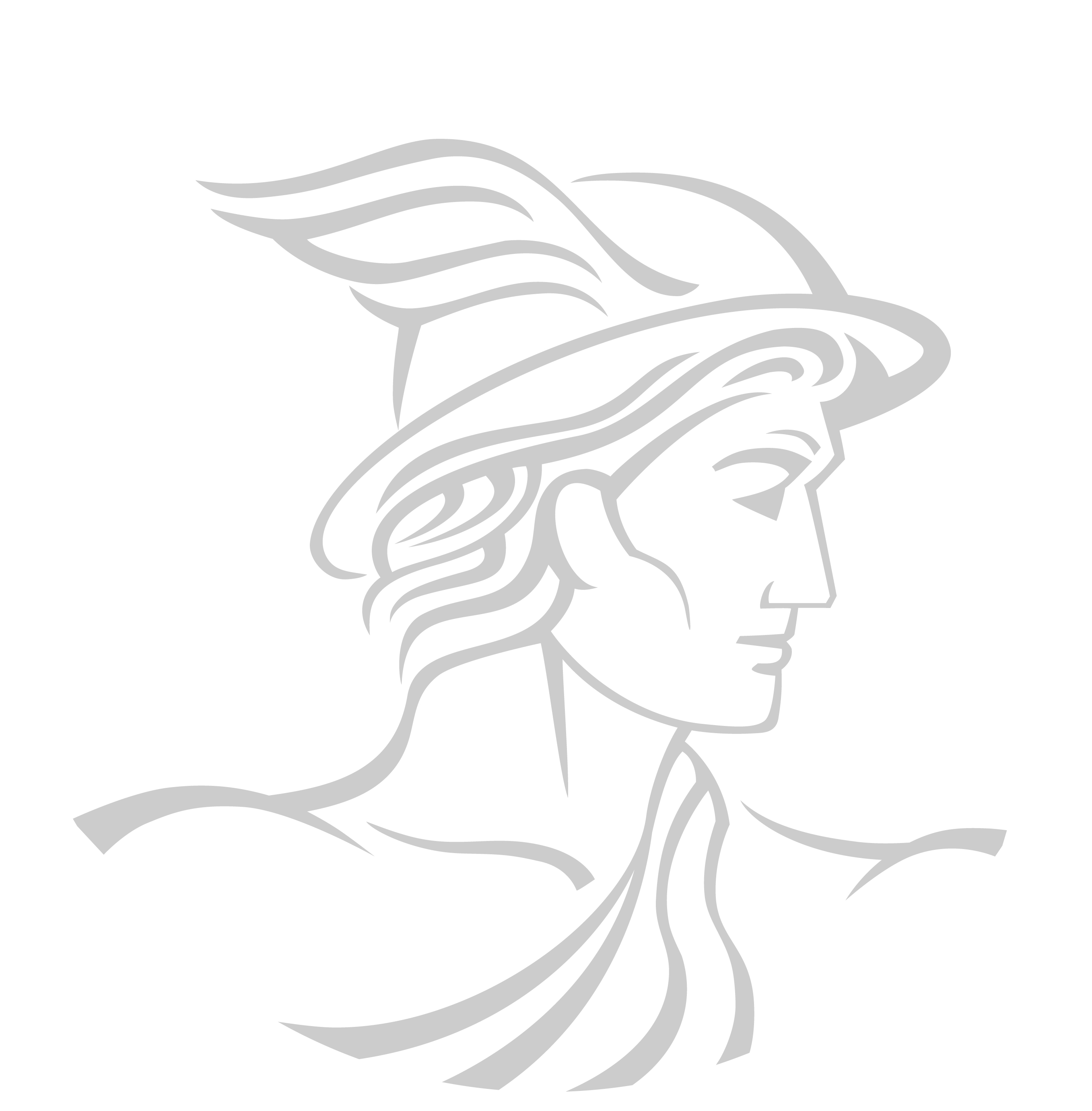 SOLICITUD DE COTIZACIONESCódigo BCB: ANPE-C N° 078/2014-1CPRIMERA CONVOCATORIALa Paz, octubre del 2014CONTENIDO1.	NORMATIVA APLICABLE AL PROCESO DE CONTRATACIÓN	12.	PROPONENTES ELEGIBLES	13.	ACTIVIDADES ADMINISTRATIVAS PREVIAS A LA PRESENTACIÓN DE COTIZACIONES	14.	GARANTÍAS	15.	RECHAZO Y DESCALIFICACIÓN DE COTIZACIONES	26.	CRITERIOS DE SUBSANABILIDAD Y ERRORES NO SUBSANABLES	27.	DECLARATORIA DESIERTA	38.	CANCELACIÓN, SUSPENSIÓN Y ANULACIÓN DEL PROCESO DE CONTRATACIÓN	39.	RESOLUCIONES RECURRIBLES	310.	DOCUMENTOS QUE DEBE PRESENTAR EL PROPONENTE	311.	RECEPCIÓN DE COTIZACIONES	412.	APERTURA DE COTIZACIONES	413.	EVALUACIÓN DE COTIZACIONES	414.	EVALUACIÓN PRELIMINAR	515.	MÉTODO DE SELECCIÓN Y ADJUDICACIÓN PRECIO EVALUADO MÁS BAJO	516.	MÉTODO DE SELECCIÓN Y ADJUDICACIÓN CALIDAD, PROPUESTA TÉCNICA Y COSTO	717.	MÉTODO DE SELECCIÓN Y ADJUDICACIÓN CALIDAD	718.	CONTENIDO DEL INFORME DE EVALUACIÓN Y RECOMENDACIÓN	719.	ADJUDICACIÓN O DECLARATORIA DESIERTA	720.	FORMALIZACIÓN DE LA CONTRATACIÓN	721.	MODIFICACIONES AL CONTRATO	822.	ENTREGA DE BIENES	823.	CIERRE DEL CONTRATO U ORDEN DE COMPRA Y PAGO	824.	CONVOCATORIA Y DATOS GENERALES DE LA CONTRATACIÓN	1025.	ESPECIFICACIONES TÉCNICAS Y CONDICIONES REQUERIDAS PARA EL BIEN A ADQUIRIR	12PARTE IINFORMACIÓN GENERAL A LOS PROPONENTESNORMATIVA APLICABLE AL PROCESO DE CONTRATACIÓNEl proceso de contratación para la Adquisición de Bienes se rige por el Decreto Supremo N° 0181, de 28 de junio de 2009, de las Normas Básicas del Sistema de Administración de Bienes y Servicios (NB-SABS), sus modificaciones y el presente Documento Base de Contratación (DBC).PROPONENTES ELEGIBLESEn esta convocatoria podrán participar únicamente los siguientes proponentes:Personas naturales con capacidad de contratar.Empresas legalmente constituidas en Bolivia.Asociaciones Accidentales legalmente constituidas en Bolivia.Micro y Pequeñas Empresas- MyPE’s.Asociaciones de Pequeños Productores Urbanos y Rurales– APP.Organizaciones Económicas Campesinas – OECAS.Cooperativas (cuando sus documentos de constitución así lo determinen).ACTIVIDADES ADMINISTRATIVAS PREVIAS A LA PRESENTACIÓN DE COTIZACIONESInspección Previa (No Corresponde)Consultas Escritas sobre el DBC (No Corresponde)Reunión Informativa de Aclaración (No Corresponde)GARANTÍASDe acuerdo con lo establecido en el Artículo 20 de las NB-SABS, el proponente decidirá el tipo de garantía a presentar entre: Boleta de Garantía, Garantía a Primer Requerimiento o Póliza de Seguro de Caución a Primer Requerimiento. (Se aclara que estas garantías deben expresar su carácter de Renovable, Irrevocable y de Ejecución Inmediata; por lo que no deben estar de ninguna forma condicionadas para cumplir con las características señaladas).La garantía requerida, de acuerdo con el objeto, es:Garantía de Cumplimiento de Contrato. La entidad convocante solicitará la Garantía de Cumplimiento de Contrato equivalente al siete por ciento (7%) del monto del contrato. Cuando se tengan programados pagos parciales, en sustitución de la Garantía de Cumplimiento de Contrato, se podrá prever una retención del siete por ciento (7%) de cada pago.Las Micro y Pequeñas Empresas, Asociaciones de Pequeños Productores Urbanos y Rurales y Organizaciones Económicas Campesinas presentarán una Garantía de Cumplimiento de Contrato por un monto equivalente al tres y medio por ciento (3.5%) del valor del contrato o se hará una retención del tres y medio por ciento (3.5%) correspondiente a cada pago cuando se tengan previstos pagos parciales.El tratamiento de ejecución y devolución de la Garantía de: Cumplimiento de Contrato, se establecerá en el Contrato.RECHAZO Y DESCALIFICACIÓN DE COTIZACIONESProcederá el rechazo de la cotización cuando ésta fuese presentada fuera del plazo (fecha y hora) y/o en lugar diferente al establecido en el presente DBC.Las causales de descalificación son:Incumplimiento u omisión en la presentación de cualquier Formulario de Declaración Jurada requerido en el presente DBC. Incumplimiento a la Declaración Jurada del Formulario de Presentación de Cotización (Formulario A-1). Cuando la propuesta técnica y/o económica no cumpla con las condiciones establecidas en el presente DBC.Cuando la propuesta económica exceda el Precio Referencial.Cuando producto de la revisión aritmética de la propuesta económica existiera una diferencia superior al dos por ciento (2%), entre el monto total de la propuesta y el monto revisado por el Responsable de Evaluación o la Comisión de Calificación, según corresponda.Cuando el período de validez de la cotización, no se ajuste al plazo mínimo requerido en el presente DBC.Cuando el proponente presente dos o más alternativas en una misma cotización.Cuando el proponente presente dos o más cotizaciones.Cuando la cotización contenga textos entre líneas, borrones y tachaduras.Cuando la cotización presente errores no subsanables.Si para la formalización de la contratación, la documentación presentada por el proponente adjudicado, no respalda lo señalado en el Formulario de Presentación de Cotización (Formulario A-1).Si para la formalización de la contratación la documentación solicitada, no fuera presentada dentro del plazo establecido para su verificación; salvo que el proponente adjudicado hubiese justificado oportunamente el retraso por causas de fuerza mayor, caso fortuito o cuando la causa sea ajena a su voluntad.Cuando el proponente adjudicado desista de forma expresa o tácita de  formalizar la contratación.La descalificación de cotizaciones deberá realizarse única y exclusivamente por las causales señaladas precedentemente.CRITERIOS DE SUBSANABILIDAD Y ERRORES NO SUBSANABLESSe deberán considerar como criterios de subsanabilidad, los siguientes:Cuando los requisitos, condiciones, documentos y formularios de la cotización cumplan sustancialmente con lo solicitado en el presente DBC.Cuando los errores sean accidentales, accesorios o de forma y que no inciden en la validez y legalidad de la cotización presentada.Cuando la cotización no presente aquellas condiciones o requisitos que no estén claramente señalados en el presente DBC. Cuando el proponente oferte condiciones superiores a las requeridas en las Especificaciones Técnicas, siempre que estas condiciones no afecten el fin para el que fueron requeridas y/o se consideren beneficiosas para la Entidad.Los criterios señalados precedentemente no son limitativos, pudiendo el Responsable de Evaluación o la Comisión de Calificación considerar otros criterios de subsanabilidad.Cuando la cotización contenga errores subsanables, éstos serán señalados en el Informe de Evaluación y Recomendación de Adjudicación o Declaratoria Desierta.Estos criterios podrán aplicarse también en la etapa de verificación de documentos para la formalización de la contratación.Se consideran errores no subsanables, siendo objeto de descalificación, los siguientes:La ausencia de cualquier Formulario solicitado en el presente DBC, salvo el Formulario de Condiciones Adicionales (Formulario C-2), cuando el Método de Selección y Adjudicación sea el Precio Evaluado Más Bajo.La falta de firma del proponente en el Formulario de Presentación de Cotización (Formulario A-1).La falta de la propuesta técnica o parte de ella.La falta de la propuesta económica o parte de ella (Formulario A-1).Cuando se presente en fotocopia simple, el Formulario de Presentación de Cotización (Formulario A-1).DECLARATORIA DESIERTAEl RPA declarará desierta una convocatoria pública, de acuerdo con lo establecido en el Artículo 27 de las NB-SABS.CANCELACIÓN, SUSPENSIÓN Y ANULACIÓN DEL PROCESO DE CONTRATACIÓN	El proceso de contratación podrá ser cancelado, anulado o suspendido hasta antes de formalizar la contratación, mediante Contrato u Orden de Compra, a través de Resolución expresa, técnica y legalmente motivada, de acuerdo con lo establecido en el Artículo 28 de las NB-SABS.RESOLUCIONES RECURRIBLES	Los proponentes podrán interponer Recurso Administrativo de Impugnación, en procesos de contratación por montos mayores a Bs200.000.- (DOSCIENTOS MIL 00/100 BOLIVIANOS), únicamente contra las resoluciones establecidas en el inciso b) del parágrafo I del Artículo 90 de las NB-SABS; siempre que las mismas afecten, lesionen o puedan causar perjuicio a sus legítimos intereses, de acuerdo con lo regulado en el Capítulo VII del Título I de las NB-SABS.DOCUMENTOS QUE DEBE PRESENTAR EL PROPONENTETodos los Formularios de la propuesta, solicitados en el presente DBC, se constituirán en Declaraciones Juradas.Los documentos que deben presentar los proponentes son:Formulario de Presentación de Cotización (Formulario A-1). Formulario de Identificación del Proponente (Formulario A-2a o Formulario A-2b). Formulario de Especificaciones Técnicas (Formulario C-1); y cuando corresponda el Formulario de Condiciones Adicionales (Formulario C-2).En el caso de Asociaciones Accidentales, los documentos deberán presentarse diferenciando los que corresponden a la Asociación y los que corresponden a cada asociado.La documentación conjunta a presentar, es la siguiente:Formulario de Presentación de Cotización  (Formulario A-1).Formulario de Identificación del Proponente (Formulario A-2c).Formulario de Especificaciones Técnicas (Formulario C-1); y cuando corresponda el Formulario de Condiciones Adicionales (Formulario C-2).Cada asociado, en forma independiente, deberá presentar el Formulario de Identificación del Proponente para Integrantes de la Asociación Accidental (Formulario A-2c).RECEPCIÓN DE COTIZACIONESLa recepción de cotizaciones se efectuará, en el lugar señalado en el presente DBC hasta la fecha y hora límite fijados en el mismo.La cotización deberá ser presentada en sobre cerrado, dirigido a la entidad convocante, citando el Código Único de Contrataciones Estatales (CUCE) y el objeto de la Convocatoria, en cuyo caso el proponente podrá rotular su sobre de la siguiente manera:La cotización deberá tener una validez no menor a sesenta (60) días calendario, desde la fecha fijada para la apertura de cotizaciones.APERTURA DE COTIZACIONES	La apertura pública de cotizaciones se realizará en la fecha, hora y lugar señalados en el presente DBC, donde se dará lectura de los precios ofertados y se verificará los documentos presentados por los proponentes, aplicando la metodología PRESENTÓ/NO PRESENTÓ.	El acto se efectuara así se hubiese recibido una sola cotización. En caso de no existir cotizaciones, el Responsable de Evaluación o la Comisión de Calificación suspenderán el acto y recomendará al RPA, que la convocatoria sea declarada desierta.EVALUACIÓN DE COTIZACIONES	La entidad convocante, para la evaluación de cotizaciones podrá aplicar uno de los siguientes Métodos de Selección y Adjudicación:Precio Evaluado Más Bajo.Calidad, Propuesta Técnica y Costo. Calidad.EVALUACIÓN PRELIMINARConcluido el acto de apertura, en sesión reservada, el Responsable de Evaluación o la Comisión de Calificación, determinará si las propuestas continúan o se descalifican, verificando el cumplimiento sustancial y la validez de los Formularios de la Cotización.MÉTODO DE SELECCIÓN Y ADJUDICACIÓN PRECIO EVALUADO MÁS BAJO(método a ser aplicado en el presente proceso de contratación)Evaluación de la Propuesta EconómicaVerificación y Corrección de errores Aritméticos	Se corregirán los errores aritméticos (cuando corresponda), verificando la propuesta económica en el Formulario A-1 de cada cotización, considerando lo siguiente:Cuando exista discrepancia entre los montos indicados en numeral y literal, prevalecerá el literal.Cuando el monto, resultado de la multiplicación del precio unitario por la cantidad, sea incorrecto, prevalecerá el precio unitario cotizado para obtener el monto correcto. Si la diferencia entre el monto leído de la cotización y el monto ajustado de la revisión aritmética es menor o igual al dos por ciento (2%), se ajustará la propuesta; caso contrario la cotización será descalificada.Si el monto ajustado por revisión aritmética superará el precio referencial la cotización será descalificada. El monto resultante producto de la revisión aritmética, denominado Monto Ajustado por Revisión Aritmética (MAPRA), deberá ser registrado en el Formulario V.En caso de que producto de la revisión, no se encuentre errores aritméticos el precio de la propuesta o valor leído de la propuesta (pp) será considerado como MAPRA del Formulario V.Margen de PreferenciaUna vez efectuada la corrección de los errores aritméticos, a las cotizaciones que no fuesen descalificadas se les aplicará los márgenes de preferencia, cuando corresponda.Se aplicará únicamente uno de los dos tipos de márgenes de preferencia detallados a continuación:Margen de Preferencia por Costo Bruto de Producción:Margen de preferencia para bienes producidos en el País, independientemente del origen de los insumos: Para las Micro y Pequeñas Empresas, Asociaciones de Pequeños Productores Urbanos y Rurales y Organizaciones Económicas Campesinas, se aplicará un margen de preferencia del veinte por ciento (20%) al precio ofertado.Factor de Ajuste Final				El Factor de ajuste final se lo calculará de la siguiente manera:Precio Ajustado				El Precio Ajustado, se determinará con la siguiente fórmula:Donde:			:	Precio Ajustado a efectos de calificación		:	Monto ajustado por revisión aritmética 		:	Factor de ajuste finalEl resultado del PA de cada cotización será registrado en la última columna del Formulario V.Determinación de la Cotización con el Precio Evaluado Más BajoUna vez efectuada la corrección de los errores aritméticos; y cuando corresponda, aplicado los márgenes de preferencia, se seleccionará la cotización con el menor valor, el cual corresponderá al Precio Evaluado Más Bajo.En caso de existir un empate entre dos o más cotizaciones, se procederá a la evaluación de la propuesta técnica de los proponentes que hubiesen empatado.Evaluación de la Propuesta TécnicaLa cotización con el Precio Evaluado Más Bajo, se someterá a la evaluación de la propuesta técnica, verificando la información contenida en el Formulario C-1, aplicando la metodología CUMPLE/NO CUMPLE. En caso de cumplir se recomendará su adjudicación, cuyo monto adjudicado corresponderá al valor real de la cotización (MAPRA). Caso contrario se procederá a su descalificación y a la evaluación de la segunda cotización con el Precio Evaluado Más Bajo, incluido en el Formulario V (Columna PA) y así sucesivamente.En caso de existir empate entre dos o más cotizaciones, el Responsable de Evaluación o la Comisión de Calificación, será responsable de definir el desempate, aspecto que será señalado en el Informe de Evaluación y Recomendación de Adjudicación o Declaratoria Desierta.MÉTODO DE SELECCIÓN Y ADJUDICACIÓN CALIDAD, PROPUESTA TÉCNICA Y COSTO“NO APLICA ESTE MÉTODO”MÉTODO DE SELECCIÓN Y ADJUDICACIÓN CALIDAD“NO APLICA ESTE MÉTODO”CONTENIDO DEL INFORME DE EVALUACIÓN Y RECOMENDACIÓNEl Informe de Evaluación y Recomendación de Adjudicación o Declaratoria Desierta, deberá contener mínimamente lo siguiente:Nómina de los proponentes.Cuadros y/o Resultados de Evaluación.Detalle de errores subsanables, cuando corresponda.Causales para la descalificación de cotizaciones, cuando corresponda.Recomendación de Adjudicación o Declaratoria Desierta.Otros aspectos que el Responsable de Evaluación o la Comisión de Calificación, considere pertinentes.ADJUDICACIÓN O DECLARATORIA DESIERTAEl RPA, recibido el Informe de Evaluación y Recomendación de Adjudicación o Declaratoria Desierta y dentro del plazo fijado en el cronograma de plazos, emitirá la Adjudicación o Declaratoria Desierta.En caso de que el RPA solicite al Responsable de Evaluación o la Comisión de Calificación la complementación o sustentación del informe, podrá autorizar la modificación del cronograma de plazos a partir de la fecha establecida para la emisión de la Adjudicación o Declaratoria Desierta. El nuevo cronograma de plazos deberá ser publicado en el SICOES.		Si el RPA, recibida la complementación o sustentación del Informe de Evaluación y Recomendación, decidiera bajo su exclusiva responsabilidad, apartarse de la recomendación, deberá elaborar un informe fundamentado dirigido a la MAE y a la Contraloría General del Estado.En contrataciones hasta Bs200.000 (DOSCIENTOS MIL 00/100 BOLIVIANOS), el documento de adjudicación o declaratoria desierta deberá ser publicado en el SICOES, para efectos de comunicación. FORMALIZACIÓN DE LA CONTRATACIÓNEl proponente adjudicado deberá presentar, para la formalización de la contratación, mediante Contrato u Orden de Compra, originales o fotocopias (según corresponda) de los documentos señalados en el Formulario de Presentación de Cotización (Formulario A-1), excepto aquella documentación cuya información se encuentre consignada en el Certificado del RUPE. 		Las Entidades Públicas deberán verificar la autenticidad del Certificado del RUPE presentado por el proponente adjudicado, ingresando el código de verificación del Certificado en el SICOES.La entidad convocante deberá otorgar al proponente adjudicado un plazo no inferior a cuatro (4) días hábiles para la entrega de los documentos requeridos en el presente DBC; si el proponente adjudicado presentase los documentos antes del plazo otorgado, el proceso deberá continuar.	En caso que el proponente adjudicado justifique, oportunamente, el retraso en la presentación de uno o varios documentos requeridos para la formalización de la contratación, por causas de fuerza mayor, caso fortuito u otras causas debidamente justificadas y aceptadas por la entidad, se deberá ampliar el plazo de presentación de documentos.	Cuando el proponente adjudicado desista de forma expresa o tácita de formalizar la contratación, mediante Contrato u Orden de Compra, su cotización será descalificada, procediéndose a la revisión de la siguiente cotización mejor evaluada. En caso de que la justificación del desistimiento no sea por causas de fuerza mayor, caso fortuito u otras causas debidamente justificadas y aceptadas por la entidad y se informará al SICOES, en cumplimiento al inciso c) del Artículo 49 de las NB-SABS.  	Si el desistimiento se debe a que la notificación de adjudicación se realizó una vez vencida la validez de la propuesta presentada, corresponderá la descalificación de la propuesta; sin embargo, no corresponde el registro en el SICOES como impedido. 	Si producto de la revisión efectuada para la formalización de la contratación los documentos presentados por el adjudicado no cumplan con las condiciones requeridas, no se considerará desistimiento, por lo que no corresponde el registro en el SICOES como impedido; sin embargo, corresponderá la descalificación de la Cotización.	En los casos señalados precedentemente, el RPA deberá autorizar la modificación del cronograma de plazos a partir de la fecha de emisión del documento de adjudicación.	MODIFICACIONES AL CONTRATO Las modificaciones al contrato podrán efectuarse mediante Contrato Modificatorio cuando la modificación a ser introducida afecte el alcance, monto y/o plazo del contrato sin dar lugar al incremento de los precios unitarios. 	Se podrán realizar uno o varios contratos modificatorios, que sumados no deberán exceder el diez por ciento (10%) del monto del contrato principal.ENTREGA DE BIENES	La entrega de bienes deberá efectuarse cumpliendo con las condiciones técnicas, establecidas en el Contrato suscrito y de sus partes integrantes u Orden de Compra y cotización adjudicada, sujetas a la conformidad por el Responsable de Recepción o la Comisión de Recepción de la entidad contratante.CIERRE DEL CONTRATO U ORDEN DE COMPRA Y PAGOUna vez efectuada la Recepción Definitiva de (l) (los) bien (es), por el Responsable de Recepción o la Comisión de Recepción, la Unidad Administrativa, efectuará  el cierre del contrato, verificando el cumplimiento de las demás estipulaciones del contrato suscrito, a efectos del cobro de penalidades (si correspondiera), la devolución de garantía (si correspondiera) y emisión del Certificado de Cumplimiento de Contrato.		Cuando la contratación se hubiese formalizado, mediante una Orden de Compra y una vez efectuada la Recepción Definitiva, la Unidad Administrativa, emitirá el Certificado de Cumplimiento de la Orden de Compra. Los pagos se realizarán contra entrega de los bienes (pago total contra entrega total y pagos parciales contra entregas parciales) previa conformidad de la entidad convocante y entrega de factura por el proveedor.En las contrataciones de personas naturales, en ausencia de la nota fiscal (factura), la entidad convocante deberá retener los montos de obligaciones tributarias, para su posterior pago al Servicio de Impuestos Nacionales.GLOSARIO DE TÉRMINOSCertificado de Cumplimiento de Contrato u Orden de Compra: Se define, como el documento extendido por la entidad contratante en favor del Contratista, que oficializa el cumplimiento del Contrato u Orden de Compra; deberá contener como mínimo los siguientes datos: objeto de la contratación, monto contratado y plazo de entrega.Contratante: Se designa a la persona o institución de derecho público que una vez realizada la convocatoria pública y adjudicada la adquisición, se convierte en parte contractual del mismo.Convocante: Se designa a la persona o institución de derecho público que requiere la adquisición de bienes y realiza la convocatoria pública.Desistimiento: Renuncia expresa o tácita por voluntad del proponente adjudicado, de formalizar la contratación, que no es consecuencia de causas de fuerza mayor y/o caso fortuito. Proponente: Es la persona natural o jurídica que muestra interés en participar.  En una segunda instancia, es la persona jurídica que presenta una propuesta.Bienes Recurrente: Son bienes que la entidad requiere de manera ininterrumpida para el cumplimiento de sus funciones.PARTE IIINFORMACIÓN TÉCNICA DE LA CONTRATACIÓNCONVOCATORIA Y DATOS GENERALES DE LA CONTRATACIÓNTodos los plazos son de cumplimiento obligatorio, de acuerdo con lo establecido en el artículo 47 de las NB-SABS. ESPECIFICACIONES TÉCNICAS Y CONDICIONES REQUERIDAS PARA EL BIEN A ADQUIRIRLas especificaciones técnicas requeridas, son:FORMULARIO C-1FORMULARIO DE ESPECIFICACIONES TÉCNICASNota 1: Adicionalmente a lo solicitado el proveedor debe describir en su propuesta claramente la marca y modelo del bien ofertado.Nota 2: El Proponente también podrá ofertar características superiores a las solicitadas en el presente Formulario, que mejoren la calidad de los bienes y/o requisitos solicitados y/o ofertados, siempre que estas características fuesen beneficiosas para la entidad y/o no afecten el fin para el cual fue requerido el bien.De acuerdo con lo solicitado, proporciono la siguiente información:En señal de aceptación en su integridad de los Requisitos establecidos en las Especificaciones Técnicas del presente Proceso de Contratación, firmo al pie del presente documento. En caso de que el proponente no firme el presente documento, se entenderá que no aceptó las condiciones requeridas en las Especificaciones Técnicas; Por lo que su cotización será descalificada.(Firma del proponente) (Nombre completo del proponente)PARTE IIIANEXO 1FORMULARIO A-1PRESENTACIÓN DE COTIZACIÓN (Para Personas Naturales, Empresas o Asociaciones Accidentales)A nombre de (Nombre del proponente) a la cual represento, remito la presente cotización, declarando expresamente mi conformidad y compromiso de cumplimiento, conforme con los siguientes puntos:I.- De las Condiciones del ProcesoDeclaro cumplir estrictamente la normativa de la Ley N° 1178, de Administración y Control Gubernamentales, lo establecido en las NB-SABS y el presente DBC.Declaro no tener conflicto de intereses para el presente proceso de contratación.Declaro, que como proponente, no me encuentro en las causales de impedimento, establecidas en el Artículo 43 de las NB-SABS, para participar en el proceso de contratación.Declaro y garantizo haber examinado el DBC, así como los Formularios para la presentación de la cotización, aceptando sin reservas todas las estipulaciones en dichos documentos y la adhesión al texto del contrato.Declaro respetar el desempeño de los servidores públicos asignados, por la entidad convocante al proceso de contratación y no incurrir en relacionamiento que no sea a través de medio escrito, salvo en los actos de carácter público y exceptuando las consultas efectuadas al encargado de atender consultas, de manera previa a la presentación de cotizaciones. Declaro la veracidad de toda la información proporcionada y autorizo mediante la presente, para que en caso de ser adjudicado, cualquier persona natural o jurídica, suministre a los representantes autorizados de la entidad convocante, toda la información que requieran para verificar la documentación que presento. En caso de comprobarse falsedad en la misma, la entidad convocante tiene el derecho a descalificar la presente cotización, sin perjuicio de lo dispuesto en normativa específica.Declaro la autenticidad de las garantías presentadas en el proceso de contratación, autorizando su verificación en las instancias correspondientes, cuando corresponda.Declaro haber realizado la Inspección Previa (cuando corresponda).Comprometo mi inscripción en el Registro Único de Proveedores del Estado (RUPE), una vez presentada mi cotización a la entidad convocante (excepto aquellos proponentes que ya se encuentren inscritos en el RUPE).Me comprometo a denunciar por escrito, ante la MAE de la entidad convocante, cualquier tipo de presión o intento de extorsión de parte de los servidores públicos de la entidad convocante o de otras personas, para que se asuman las acciones legales y administrativas correspondientes.Acepto a sola firma de este documento que todos los Formularios presentados se tienen por suscritos.II.- De la Presentación de DocumentosEn caso de ser adjudicado, para la formalización de la contratación, se presentará la siguiente documentación en original o fotocopia (según corresponda), salvo aquella documentación cuya información se encuentre consignada en el certificado del RUPE, aceptando que el incumplimiento es causal de descalificación de la cotización. (En caso de Asociaciones Accidentales, la documentación conjunta cada socio, presentará la documentación detallada a continuación; excepto los documentos señalados en los inicios a), e) y k), que deberán ser presentados por la Asociación Accidental en forma conjunta).Certificado del RUPE que respalde la información declarada en su cotización. Carnet de Identidad para personas naturales.Documento de Constitución de la empresa, excepto aquellas empresas que se encuentran inscritas en el Registro de Comercio.Matricula de Comercio actualizada, excepto para proponentes cuya normativa legal inherente a su constitución así lo prevea. Poder General Amplio y Suficiente del Representante Legal del proponente con facultades para presentar propuestas y suscribir contratos, inscrito en el Registro de Comercio, esta inscripción podrá exceptuarse para otros proponentes cuya normativa legal inherente a su constitución así lo prevea. Aquellas empresas unipersonales que no acrediten a un Representante Legal, no deberán presentar este Poder.Certificado de inscripción en el Padrón Nacional de Contribuyentes (NIT) activo y vigente, salvo lo previsto en el sub numeral 23.3 del presente DBC.Certificado de No Adeudo por Contribuciones al Seguro Social Obligatorio de largo plazo y al Sistema Integral de Pensiones, excepto personas naturales.Garantía de Cumplimiento de Contrato equivalente al siete por ciento (7%) del monto del contrato. En el caso de Asociaciones Accidentales esta garantía podrá ser presentada por una o más empresas que conforman la Asociación, siempre y cuando cumpla con las características de renovable, irrevocable y de ejecución inmediata, emitida a nombre de la entidad convocante. Cuando se tengan programados pagos parciales, en sustitución de esta garantía, se podrá prever una retención del siete por ciento (7%) de cada pago.Certificado que acredite la condición de MyPE, OECA o APP (cuando el proponente hubiese solicitado la aplicación del margen de preferencia).Certificación del Costo Bruto de Producción o Certificación de bienes producidos en el País independientemente del origen de los insumos (cuando el proponente hubiese solicitado la aplicación del margen de preferencia).Testimonio de Contrato de Asociación Accidental.(Firma del proponente) (Nombre completo del proponente)FORMULARIO A-2aIDENTIFICACIÓN DEL PROPONENTE(Para Personas Naturales)FORMULARIO A-2bIDENTIFICACIÓN DEL PROPONENTE(Para Empresas)FORMULARIO A-2cIDENTIFICACIÓN DEL PROPONENTE(Para Asociaciones Accidentales)FORMULARIO A-2cIDENTIFICACIÓN DEL PROPONENTE PARA INTEGRANTES DE LA ASOCIACIÓN ACCIDENTALFORMULARIO C-1 ESPECIFICACIONES TÉCNICASEste formulario se encuentra en el numeral 25, Parte II “Información Técnica de la contratación” del presente Documento Base de ContrataciónFORMULARIO C-2 CONDICIONES ADICIONALES (NO APLICABLE EN EL PRESENTE PROCESO DE CONTRATACIÓN)FORMULARIO VEVALUACIÓN DE LA PROPUESTA ECONÓMICA  (*) En caso de no evidenciarse errores aritméticos el monto leído de la propuesta (pp) debe trasladarse a la casilla monto ajustado por revisión aritmética (MAPRA)MODELO DE CONTRATOMODELO DE CONTRATO SANO N° 279/2014 CUCE:contrato Administrativo de Adquisición de Luminarias para Mejorar la Iluminación en Áreas de Circulación del Auditorio del Edificio del BCB, sujeto al tenor de las siguientes cláusulas:CLÁUSULA PRIMERA.- (DE LAS PARTES) Las partes CONTRATANTES son:El BANCO CENTRAL DE BOLIVIA, con NIT Nº 1016739022, con domicilio en la calle Ayacucho esquina Mercado s/n de la zona central, en la ciudad de La Paz – Bolivia, representado legalmente por la Lic. Claudia Amparo Corrales Dávalos, con Cedula de Identidad Nº 1077929, expedida en Chuquisaca, como Subgerente de Servicios Generales, en mérito al artículo 11 del Reglamento Específico del Sistema de Administración de Bienes y Servicios (RE-SABS), aprobado por la Resolución de Directorio N° 08/2010 de 5 de enero de 2010, modificado mediante Resolución de Directorio N° 097/2010 de 17 de agosto de 2010 y la Resolución PRES – GAL N° 03/2013 de 15 de febrero de 2013, que en adelante se denominará la ENTIDAD._________, legalmente constituida y existente conforme a la legislación boliviana, con registro en FUNDEMPRESA bajo la Matrícula N° ____, inscrita en el Padrón Nacional de Contribuyentes con N.I.T. N° ______, domiciliado en ______ de la zona de _____ de la Ciudad de ___ – Bolivia, representada por _______, con Cédula de Identidad N° _____, expedida en la Ciudad de ____, en virtud al Testimonio de Poder Nº ____ de __ de ____ de ___, otorgado ante ____, Notario de Fe Pública de Primera Clase Nº __ del Distrito Judicial de ___, en adelante denominado el PROVEEDOR.La ENTIDAD y el PROVEEDOR en su conjunto serán denominados las PARTES.CLÁUSULA SEGUNDA.- (ANTECEDENTES) La ENTIDAD en proceso realizado bajo las normas y regulaciones de contratación establecidas en el Decreto Supremo N° 0181 de 28 de junio de 2009 de las Normas Básicas del Sistema de Administración de Bienes y Servicios (NB-SABS), sus modificaciones y el Documento Base de Contratación (DBC) para la Adquisición de Bienes en la Modalidad de Contratación de Apoyo Nacional a la Producción y Empleo ANPE–C N° _____, convocó el __ de ___ de __, a personas naturales y jurídicas con capacidad de celebrar actos jurídicos, a presentar propuestas para la adquisición de luminarias para mejorar la iluminación en áreas de circulación del Auditorio del edificio de la ENTIDAD, con CUCE: _________, con base en lo solicitado en el DBC.Concluida la etapa de evaluación de propuestas, el Responsable del Proceso de Contratación de Apoyo Nacional a la Producción y Empleo (RPA), con base en  el Informe ____ de __ de ___ de  ___, resolvió adjudicar mediante _________ de ___ de ___ de___ al PROVEEDOR la adquisición de luminarias para mejorar la iluminación en áreas de circulación del Auditorio del edificio de la ENTIDAD, al cumplir su propuesta con todos los requisitos establecidos en el DBC.CLÁUSULA TERCERA.- (LEGISLACIÓN APLICABLE) El presente Contrato se celebra exclusivamente al amparo de las siguientes disposiciones:Constitución Política del Estado.Ley Nº 1178 de 20 de julio de 1990 de Administración y Control Gubernamentales.Decreto Supremo Nº 0181, de las NB-SABS y sus modificaciones.Ley del Presupuesto General aprobado para la gestión.Otras disposiciones relacionadas.CLÁUSULA CUARTA.- (OBJETO Y CAUSA) El objeto del presente contrato es la adquisición de doce (12) luminarias decorativas, que en adelante se denominarán los BIENES, suministrados por el PROVEEDOR, para mejorar la iluminación en áreas de circulación del Auditorio del edificio de la ENTIDAD, de conformidad con las Especificaciones Técnicas del DBC y la propuesta adjudicada, con estricta y absoluta sujeción al presente Contrato.CLÁUSULA QUINTA.- (DOCUMENTOS INTEGRANTES DEL CONTRATO) Para cumplimiento del presente Contrato, forman parte del mismo los siguientes documentos: DBC. Propuesta Adjudicada.Documento de Adjudicación.Certificado del RUPE N° _______de ___ de ___de___.Garantía.Poder del Representante Legal.Certificados de No Adeudos por Contribuciones al Seguro Social Obligatorio de Largo Plazo y al Sistema Integral de Pensiones.CLÁUSULA SEXTA.- (OBLIGACIONES DE LAS PARTES) Las PARTES se comprometen y obligan a dar cumplimiento a todas y cada una de las cláusulas del presente Contrato. Por su parte el PROVEEDOR se compromete a cumplir con las siguientes obligaciones: Realizar la provisión de los BIENES objeto del presente Contrato, de acuerdo con lo establecido en el DBC, así como las condiciones de su propuesta. Asumir directa e íntegramente el costo de todos los posibles daños y perjuicios que pudiera sufrir el personal a su cargo o terceros, durante la ejecución del presente Contrato, por acciones que se deriven de incumplimientos, accidentes, atentados, etc.Entregar una vez emitida el Acta de Recepción Definitiva, un documento escrito que garantice el buen funcionamiento de los bienes contra defectos de fabricación, con una vigencia mínima de dos (2) años calendario, computables a partir del día siguiente hábil a la fecha de emisión del Acta de Recepción Definitiva, la misma cubrirá el servicio técnico y reposiciones (si corresponde) para los bienes que reporten desperfectos dentro del plazo de la garantía solicitada, sin costo adicional para la ENTIDAD. Por su parte la ENTIDAD se compromete a cumplir con las siguientes obligaciones:Realizar la recepción provisional y/o definitiva de los BIENES de acuerdo a las condiciones establecidas en el DBC, así como las condiciones de la propuesta adjudicada.Emitir el Acta de Recepción Definitiva de los BIENES, cuando los mismos cumplan con las condiciones establecidas en el DBC, así como las condiciones de la propuesta adjudicada.Realizar el pago por la provisión de los BIENES, en un plazo no mayor a cuarenta y cinco (45) días calendario de emitida el Acta de Recepción Definitiva.CLÁUSULA SÉPTIMA.- (VIGENCIA) La vigencia del presente Contrato, se extenderá desde el día calendario siguiente de la fecha de su suscripción por ambas partes, hasta que la Gerencia de Administración de la ENTIDAD emita el Certificado de Cumplimiento de Contrato o el Certificado de Terminación de Contrato.CLÁUSULA OCTAVA.- (GARANTÍA de Cumplimiento de Contrato) El PROVEEDOR, garantiza el fiel cumplimiento del presente Contrato en todas sus partes con _______, emitida por _______________ a la orden de la ENTIDAD, por el siete por ciento (7%) del monto del contrato que corresponde a Bs_____.- (_____ 00/100 Bolivianos), con vigencia desde _____ de ____ de _____ hasta ____ de ____ de __. (Dependiendo de la garantía escogida por el Proveedor) En caso de que el PROVEEDOR, incurriere en algún tipo de incumplimiento contractual, el importe de dicha garantía, será pagado en favor de la ENTIDAD, sin necesidad de ningún trámite o acción judicial, a su sólo requerimiento.CLÁUSULA NOVENA.- (PLAZO) El PROVEEDOR se obliga a cumplir con la entrega provisional de los BIENES, en el plazo de noventa (90) días calendario, computables desde el día calendario siguiente de la fecha de suscripción del presente Contrato.CLÁUSULA DÉCIMA.- (LUGAR Y FORMA DE ENTREGA) El PROVEEDOR realizará la entrega provisional de los BIENES, en la Unidad de Almacenes, piso 5 del edificio principal de la ENTIDAD, ubicado en la Calle Ayacucho esquina Mercado s/n de la ciudad de La Paz.CLÁUSULA DÉCIMA PRIMERA.- (MONTO, MONEDA Y FORMA DE PAGO) El monto total propuesto y aceptado por ambas PARTES para la provisión de los BIENES asciende a la suma de Bs_____ (____ 00/100 Bolivianos), que serán cancelados una vez emitida y suscrita el Acta de Recepción Definitiva y presentada la factura.Es de exclusiva responsabilidad del PROVEEDOR, efectuar la provisión de los BIENES contratados dentro del monto establecido, ya que no se reconocerán ni procederán pagos por provisiones que hiciesen exceder dicho monto.CLÁUSULA DÉCIMA SEGUNDA.- (ESTIPULACIÓN SOBRE IMPUESTOS) Correrá por cuenta del PROVEEDOR el pago de todos los impuestos vigentes en el país a la fecha de presentación de su propuesta.En caso de que posteriormente, el Estado Plurinacional de Bolivia implante impuestos adicionales, disminuya o incremente los vigentes, mediante disposición legal expresa, el PROVEEDOR deberá acogerse a su cumplimiento desde la fecha de vigencia de dicha normativa. CLÁUSULA DÉCIMA TERCERA.- (FACTURACIÓN) Para que se efectúe el pago, el PROVEEDOR deberá emitir la factura oficial por el monto total establecido en la cláusula Décima Primera del presente Contrato a favor de la ENTIDAD, no pudiendo deducirse del mismo los descuentos por concepto de multas aplicables, si hubiesen, caso contrario la ENTIDAD deberá retener los montos de obligaciones tributarias, para su posterior pago al Servicio de Impuestos Nacionales.CLÁUSULA DÉCIMA CUARTA.- (MODIFICACIONES AL CONTRATO) El Contrato podrá ser modificado por uno o varios Contratos Modificatorios, mismos que pueden afectar el alcance, monto y/o plazo. Asimismo, el monto del contrato modificatorio o la suma de los montos de los contratos modificatorios no deberá exceder el 10% del monto del presente contrato, de acuerdo con lo establecido en el inciso a) del artículo 89 del Decreto Supremo N° 0181.CLÁUSULA DÉCIMA QUINTA.- (CESIÓN) El PROVEEDOR no podrá transferir parcial, ni totalmente las obligaciones contraídas en el presente Contrato, siendo de su entera responsabilidad la ejecución y cumplimiento de las obligaciones establecidas en el mismo, salvo lo establecido en el parágrafo III del artículo 89 de las NB-SABS.CLÁUSULA DÉCIMA SEXTA.- (MULTAS) El PROVEEDOR se obliga a cumplir con el plazo de entrega provisional, establecido en la Cláusula Novena y plazo otorgado para enmendar las observaciones (si las hubiese), caso contrario se aplicará una multa del uno por ciento (1%) del monto total del presente Contrato, por cada día hábil de retraso en la entrega de los BIENES.La suma de las multas no podrá exceder en ningún caso el diez por ciento (10%) del monto total del contrato, en cuyo caso se cobrarán las multas y se procederá con la resolución del Contrato, conforme lo establecido en la Cláusula Décima Novena del presente Contrato.Dichas multas serán cobradas excepto en los casos de fuerza mayor o caso fortuito debidamente comprobados por  el Responsable de la Recepción de la ENTIDAD.CLÁUSULA DÉCIMA SÉPTIMA.- (CONFIDENCIALIDAD) El PROVEEDOR garantiza la integridad y confidencialidad de la información institucional que se genere o a la que tenga acceso, de manera directa o mediante terceros, como efecto de la ejecución del presente Contrato.CLÁUSULA DÉCIMA  OCTAVA.- (EXONERACIÓN DE LAS CARGAS LABORALES Y SOCIALES A LA ENTIDAD) El PROVEEDOR corre con las obligaciones que emerjan del objeto del presente Contrato, respecto a las cargas laborales y sociales con el personal de su dependencia, se exonera de estas obligaciones a la ENTIDAD.CLÁUSULA DÉCIMA NOVENA.- (TERMINACIÓN DEL CONTRATO) Se dará por terminado el vínculo contractual por una de las siguientes modalidades:Por Cumplimiento de Contrato: De forma normal, tanto la ENTIDAD como el PROVEEDOR darán por terminado el presente Contrato, una vez que ambas PARTES hayan dado cumplimiento a todas las condiciones y estipulaciones contenidas en el mismo, lo cual se hará constar en el Certificado de Cumplimiento de Contrato o en el Certificado de Terminación del Contrato.Por Resolución del Contrato: Si se diera el caso y como una forma excepcional de terminar el Contrato, a los efectos legales correspondientes, la ENTIDAD y el PROVEEDOR, acuerdan las siguientes causales para procesar la resolución del Contrato: Resolución a requerimiento de la ENTIDAD por causales atribuibles al PROVEEDOR:Por disolución del PROVEEDOR Por quiebra declarada del PROVEEDOR.Cuando los BIENES en la entrega definitiva no cumplan con lo requerido en el DBC.Cuando el monto de la multa, exceda el diez por ciento (10%) del monto total del presente Contrato.Por cualquier incumplimiento a las obligaciones establecidas en el presente contrato, excepto los que son objeto de multa.Resolución a requerimiento del PROVEEDOR por causales atribuibles a la ENTIDAD:Por instrucciones injustificadas emanadas de la ENTIDAD para la suspensión de la provisión de los BIENES por más de treinta (30) días calendario.Si apartándose de los términos del contrato, la ENTIDAD pretende efectuar aumento o disminución en las cantidades de la adquisición, sin la emisión del necesario Contrato Modificatorio.Por incumplimiento injustificado en el pago parcial o total, por más de cuarenta y cinco (45) días calendario computados a partir de la fecha de  emisión del Acta de Recepción Definitiva de los BIENES.Reglas aplicables a la Resolución: Para procesar la resolución del Contrato por cualquiera de las causales señaladas, se aplicará el siguiente procedimiento:Cuando la causal que diere lugar a la resolución fuere atribuible al PROVEEDOR y no pudiera ser subsanada, la ENTIDAD dará aviso escrito mediante carta notariada al PROVEEDOR con la resolución del Contrato, estableciendo claramente la causal que se aduce y señalando que con la recepción de dicha carta queda resuelto el contrato.Cuando la causal que diere lugar a la resolución fuere atribuible a la ENTIDAD y no pudiera ser subsanada, el PROVEEDOR dará aviso escrito mediante carta notariada a la ENTIDAD con su intención de resolver el Contrato, estableciendo claramente la causal que se aduce. En el plazo de cinco (5) días hábiles de recibida la carta, la ENTIDAD realizará el análisis correspondiente y se pronunciará sobre si acepta o no la resolución del Contrato.Cuando la causal que diere lugar a la resolución pueda ser subsanada la ENTIDAD o el PROVEEDOR dará aviso escrito mediante carta notariada, a la otra parte, de su intención de resolver el Contrato, estableciendo claramente la causal que se aduce, si dentro de los cinco (5) días hábiles siguientes de la fecha de notificación, se enmendarán las fallas, se normalizará el desarrollo de la provisión y se tomarán las medidas necesarias para continuar normalmente con las estipulaciones del Contrato. El requirente de la resolución expresará por escrito su conformidad a la solución y el aviso de intención de resolución será retirado. Caso contrario, si al vencimiento de éste término no existiese ninguna respuesta o esta fuera negativa, el proceso de resolución continuará a cuyo fin la ENTIDAD o el PROVEEDOR, según quién haya requerido la resolución del contrato, notificará mediante carta notariada a la otra parte, que la resolución del Contrato se ha hecho efectiva.Esta carta notariada dará lugar a que: cuando la resolución sea por causales atribuibles al PROVEEDOR, se registre la misma en el SICOES y quede impedido para participar en contrataciones con el Estado y se consolide a favor de la ENTIDAD la Garantía de Cumplimiento de Contrato.La ENTIDAD, procederá a establecer los montos reembolsables al PROVEEDOR por concepto de la provisión de los BIENES satisfactoriamente efectuados, si corresponde. Resolución por causa de fuerza mayor o caso fortuito:Si en cualquier momento antes de la terminación de la provisión de los BIENES objeto del Contrato, la ENTIDAD se encontrase en una situación que vaya en contra de los intereses del Estado, comunicará por escrito la resolución del Contrato, justificando la causa,  señalando que con la recepción de dicha carta queda resuelto el contrato.Por otra parte si en cualquier momento antes de la provisión de los BIENES objeto del Contrato, la ENTIDAD o el PROVEEDOR se encontrase en una situación fuera de control, por causas de fuerza mayor o caso fortuito que imposibiliten la conclusión de la provisión de los BIENES, la parte afectada comunicará por escrito su intención de resolver el Contrato.Esta primera carta de intención de resolución del CONTRATO, deberá ser cursada en un plazo de cinco (5) días hábiles posteriores al hecho generador de la resolución del contrato, especificando la causal de resolución, dirigida a la ENTIDAD o al PROVEEDOR, según corresponda. Si dentro de los cinco (5) días hábiles de recibida la carta de intención de resolver el contrato la causal argumentada es subsanada no prosigue la resolución, situación que se notificará mediante carta escrita, empero, si no existe solución en dicho plazo se debe cursar una segunda carta notariada comunicando que la resolución se ha hecho efectiva.Cuando se efectúe la resolución del contrato se procederá a una liquidación de saldos deudores y acreedores de ambas PARTES, efectuándose los pagos a que hubiere lugar, conforme la evaluación del grado de cumplimiento de las Especificaciones Técnicas.CLÁUSULA VIGÉSIMA.- (SOLUCIÓN DE CONTROVERSIAS) En caso de surgir dudas sobre los derechos y obligaciones de las PARTES durante la ejecución del presente Contrato, las PARTES acudirán a los términos y condiciones del contrato, el DBC y la propuesta adjudicada, sometidas a la Jurisdicción Coactiva Fiscal.CLÁUSULA VIGÉSIMA PRIMERA.- (SUSPENSIÓN) La ENTIDAD está facultada para suspender temporalmente la provisión que presta el PROVEEDOR, en cualquier momento, por motivos de fuerza mayor, caso fortuito y/o razones convenientes a los intereses del Estado; para lo cual notificará al PROVEEDOR por escrito con una anticipación de cinco (5) días calendario, excepto en los casos de urgencia por alguna emergencia imponderable. Esta suspensión puede ser total o parcial.Asimismo, el PROVEEDOR podrá comunicar a la ENTIDAD la suspensión temporal de la provisión, en cualquier momento, por motivos de fuerza mayor, caso fortuito o por causas atribuibles a la ENTIDAD que afecten al PROVEEDOR en la provisión, esta suspensión una vez calificada y aprobada por la ENTIDAD, puede ser parcial o total, en este último caso requiere de ampliación de plazo en la provisión de los BIENES.Si la provisión de los BIENES se suspende parcial o totalmente por negligencia del PROVEEDOR en observar y cumplir correctamente las estipulaciones del contrato y/o de los documentos que forman parte del mismo, no merecerá ninguna ampliación del plazo para su entrega.CLÁUSULA VIGÉSIMA SEGUNDA.- (RECEPCIÓN PROVISIONAL Y PRUEBAS)Entrega provisional: El PROVEEDOR realizará la entrega de los BIENES, en el plazo establecido en la cláusula Novena del presente Contrato, en la Unidad de Almacenes de la ENTIDAD en coordinación con el Responsable de Recepción.Pruebas: El Responsable de Recepción de la ENTIDAD tendrá dos (2) días calendario, computables a partir de la entrega para verificar que los BIENES cumplan con las Especificaciones Técnicas, pudiendo devolver al PROVEEDOR aquellos BIENES observados por incumplimiento o que presentasen fallas técnicas.En caso de existir observaciones, se otorgará al PROVEEDOR un plazo de dos (2) días hábiles, para enmendar fallas, subsanar observaciones y/o efectuar reposiciones (si corresponde), este plazo será computable a partir de recibida la notificación escrita por parte del Responsable de Recepción.CLÁUSULA VIGÉSIMA TERCERA.- (RECEPCIÓN DEFINITIVA) Dentro del plazo previsto, se hará efectiva la entrega de los BIENES objeto de la adquisición, a cuyo efecto, la ENTIDAD designará al Responsable de Recepción, a quien le corresponderá verificar si los BIENES provistos concuerdan plenamente con las Especificaciones Técnicas de la propuesta aceptada y el presente Contrato, durante la recepción provisional y definitiva. Del acto de recepción definitiva se levantará el Acta de Recepción Definitiva, que  es un documento diferente al registro de ingreso o almacenes.CLÁUSULA VIGÉSIMA CUARTA.- (CIERRE O LIQUIDACIÓN DE CONTRATO) Dentro de los diez (10) días siguientes a la fecha de la emisión del Acta de Recepción Definitiva, la Gerencia de Administración de la ENTIDAD procederá a la devolución de la Garantía de Cumplimiento de Contrato y al cierre del contrato que será acreditado con la emisión del Certificado de Cumplimiento de Contrato o en caso de incumplimiento de las Especificaciones Técnicas, los términos, plazos y condiciones establecidos en el presente Contrato, se emitirá el Certificado de Terminación de Contrato.El Responsable de Recepción y la ENTIDAD, no darán por finalizada la adquisición ni procederá la liquidación, si el PROVEEDOR no hubiese cumplido con todas sus obligaciones de acuerdo a los términos del contrato y de sus documentos anexos.En el cierre o liquidación de contrato, se tomará en cuenta las multas (si hubieren).CLÁUSULA VIGÉSIMA QUINTA.- (CONFORMIDAD) En señal de conformidad y para su fiel y estricto cumplimiento, firmamos el presente Contrato, la Lic.  Claudia Amparo Corrales Dávalos, en representación legal de la ENTIDAD y el Sr. (a) ___________, en representación legal del PROVEEDOR.Este documento, conforme a disposiciones legales de control fiscal vigentes, será registrado ante la Contraloría General del Estado.La Paz, ___ de ____ de 2014.JBV/rzsr.Código Único de Contratación Estatal14-0951-00-508060-1-1ADQUISICIÓN DE INSUMOS PARA MEJORAR LA ILUMINACIÓN EN ÁREAS DE CIRCULACIÓN DEL AUDITORIO DEL EDIFICIO BCBBANCO CENTRAL DE BOLIVIAGERENCIA DE ADMINISTRACIÓNSUBGERENCIA DE SERVICIOS GENERALESDEPARTAMENTO DE COMPRAS Y CONTRATACIONESLUGAR DE ENTREGA DE LA COTIZACIÓN: Ventanilla Única de Correspondencia, ubicada en Planta Baja del Edificio Principal del BCB, calle Ayacucho esquina Mercado, La Paz – BoliviaRAZÓN SOCIAL O NOMBRE DEL PROPONENTE:______________________________________(indicar si es una empresa comercial o asociación accidental u otro tipo de empresa)APOYO NACIONAL A LA PRODUCCIÓN Y EMPLEO (POR SOLICITUD DE COTIZACIONES)CÓDIGO BCB: ANPE - C Nº 078/2014–1CPRIMERA CONVOCATORIAADQUISICIÓN DE INSUMOS PARA MEJORAR LA ILUMINACIÓN EN ÁREAS DE CIRCULACIÓN DEL AUDITORIO DEL EDIFICIO BCBNo abrir antes de horas 11:00 del día jueves 09 de octubre del 2014% Componentes de Origen Nacional del Costo Bruto de ProducciónMargen de PreferenciaFactor de Ajuste ()Igual o mayor del 50%20%0.80En otros casos0%1.00Bienes producidos en el País, independientemente del Origen de los insumosMargen de PreferenciaFactor de Ajuste ()Margen de Preferencia10%0.90En otros casos0%1.00Al precio ofertado para las Micro y Pequeñas Empresas, Asociaciones de Productores Urbanos y Rurales y Organizaciones Económicas CampesinasMargen de PreferenciaFactor de Ajuste Margen de Preferencia20%0.80En otros casos0%1.001.    CONVOCATORIA1.    CONVOCATORIA1.    CONVOCATORIA1.    CONVOCATORIA1.    CONVOCATORIA1.    CONVOCATORIA1.    CONVOCATORIA1.    CONVOCATORIA1.    CONVOCATORIA1.    CONVOCATORIA1.    CONVOCATORIA1.    CONVOCATORIA1.    CONVOCATORIA1.    CONVOCATORIA1.    CONVOCATORIA1.    CONVOCATORIA1.    CONVOCATORIA1.    CONVOCATORIA1.    CONVOCATORIA1.    CONVOCATORIA1.    CONVOCATORIA1.    CONVOCATORIA1.    CONVOCATORIA1.    CONVOCATORIA1.    CONVOCATORIA1.    CONVOCATORIA1.    CONVOCATORIA1.    CONVOCATORIA1.    CONVOCATORIA1.    CONVOCATORIA1.    CONVOCATORIA1.    CONVOCATORIA1.    CONVOCATORIA1.    CONVOCATORIA1.    CONVOCATORIA1.    CONVOCATORIA1.    CONVOCATORIA1.    CONVOCATORIA1.    CONVOCATORIA1.    CONVOCATORIASe convoca a la presentación de COTIZACIONES para el siguiente proceso:Se convoca a la presentación de COTIZACIONES para el siguiente proceso:Se convoca a la presentación de COTIZACIONES para el siguiente proceso:Se convoca a la presentación de COTIZACIONES para el siguiente proceso:Se convoca a la presentación de COTIZACIONES para el siguiente proceso:Se convoca a la presentación de COTIZACIONES para el siguiente proceso:Se convoca a la presentación de COTIZACIONES para el siguiente proceso:Se convoca a la presentación de COTIZACIONES para el siguiente proceso:Se convoca a la presentación de COTIZACIONES para el siguiente proceso:Se convoca a la presentación de COTIZACIONES para el siguiente proceso:Se convoca a la presentación de COTIZACIONES para el siguiente proceso:Se convoca a la presentación de COTIZACIONES para el siguiente proceso:Se convoca a la presentación de COTIZACIONES para el siguiente proceso:Se convoca a la presentación de COTIZACIONES para el siguiente proceso:Se convoca a la presentación de COTIZACIONES para el siguiente proceso:Se convoca a la presentación de COTIZACIONES para el siguiente proceso:Se convoca a la presentación de COTIZACIONES para el siguiente proceso:Se convoca a la presentación de COTIZACIONES para el siguiente proceso:Se convoca a la presentación de COTIZACIONES para el siguiente proceso:Se convoca a la presentación de COTIZACIONES para el siguiente proceso:Se convoca a la presentación de COTIZACIONES para el siguiente proceso:Se convoca a la presentación de COTIZACIONES para el siguiente proceso:Se convoca a la presentación de COTIZACIONES para el siguiente proceso:Se convoca a la presentación de COTIZACIONES para el siguiente proceso:Se convoca a la presentación de COTIZACIONES para el siguiente proceso:Se convoca a la presentación de COTIZACIONES para el siguiente proceso:Se convoca a la presentación de COTIZACIONES para el siguiente proceso:Se convoca a la presentación de COTIZACIONES para el siguiente proceso:Se convoca a la presentación de COTIZACIONES para el siguiente proceso:Se convoca a la presentación de COTIZACIONES para el siguiente proceso:Se convoca a la presentación de COTIZACIONES para el siguiente proceso:Se convoca a la presentación de COTIZACIONES para el siguiente proceso:Se convoca a la presentación de COTIZACIONES para el siguiente proceso:Se convoca a la presentación de COTIZACIONES para el siguiente proceso:Se convoca a la presentación de COTIZACIONES para el siguiente proceso:Se convoca a la presentación de COTIZACIONES para el siguiente proceso:Se convoca a la presentación de COTIZACIONES para el siguiente proceso:Se convoca a la presentación de COTIZACIONES para el siguiente proceso:Se convoca a la presentación de COTIZACIONES para el siguiente proceso:Se convoca a la presentación de COTIZACIONES para el siguiente proceso:Entidad ConvocanteEntidad Convocante::BANCO CENTRAL DE BOLIVIABANCO CENTRAL DE BOLIVIABANCO CENTRAL DE BOLIVIABANCO CENTRAL DE BOLIVIABANCO CENTRAL DE BOLIVIABANCO CENTRAL DE BOLIVIABANCO CENTRAL DE BOLIVIABANCO CENTRAL DE BOLIVIABANCO CENTRAL DE BOLIVIABANCO CENTRAL DE BOLIVIABANCO CENTRAL DE BOLIVIABANCO CENTRAL DE BOLIVIABANCO CENTRAL DE BOLIVIABANCO CENTRAL DE BOLIVIABANCO CENTRAL DE BOLIVIABANCO CENTRAL DE BOLIVIABANCO CENTRAL DE BOLIVIABANCO CENTRAL DE BOLIVIABANCO CENTRAL DE BOLIVIABANCO CENTRAL DE BOLIVIABANCO CENTRAL DE BOLIVIABANCO CENTRAL DE BOLIVIABANCO CENTRAL DE BOLIVIABANCO CENTRAL DE BOLIVIABANCO CENTRAL DE BOLIVIABANCO CENTRAL DE BOLIVIABANCO CENTRAL DE BOLIVIABANCO CENTRAL DE BOLIVIABANCO CENTRAL DE BOLIVIABANCO CENTRAL DE BOLIVIABANCO CENTRAL DE BOLIVIABANCO CENTRAL DE BOLIVIABANCO CENTRAL DE BOLIVIABANCO CENTRAL DE BOLIVIABANCO CENTRAL DE BOLIVIAModalidad de ContrataciónModalidad de Contratación::Apoyo Nacional a la Producción y EmpleoApoyo Nacional a la Producción y EmpleoApoyo Nacional a la Producción y EmpleoApoyo Nacional a la Producción y EmpleoApoyo Nacional a la Producción y EmpleoApoyo Nacional a la Producción y EmpleoApoyo Nacional a la Producción y EmpleoApoyo Nacional a la Producción y EmpleoApoyo Nacional a la Producción y EmpleoApoyo Nacional a la Producción y EmpleoApoyo Nacional a la Producción y EmpleoApoyo Nacional a la Producción y EmpleoApoyo Nacional a la Producción y EmpleoApoyo Nacional a la Producción y EmpleoApoyo Nacional a la Producción y EmpleoApoyo Nacional a la Producción y EmpleoApoyo Nacional a la Producción y EmpleoApoyo Nacional a la Producción y EmpleoApoyo Nacional a la Producción y EmpleoApoyo Nacional a la Producción y EmpleoApoyo Nacional a la Producción y EmpleoApoyo Nacional a la Producción y EmpleoApoyo Nacional a la Producción y EmpleoApoyo Nacional a la Producción y EmpleoApoyo Nacional a la Producción y EmpleoApoyo Nacional a la Producción y EmpleoApoyo Nacional a la Producción y EmpleoApoyo Nacional a la Producción y EmpleoApoyo Nacional a la Producción y EmpleoApoyo Nacional a la Producción y EmpleoApoyo Nacional a la Producción y EmpleoApoyo Nacional a la Producción y EmpleoApoyo Nacional a la Producción y EmpleoApoyo Nacional a la Producción y EmpleoApoyo Nacional a la Producción y EmpleoCUCECUCE::Código interno que la entidad utiliza para Identificar al procesoCódigo interno que la entidad utiliza para Identificar al proceso::ANPE-C N° 078/2014-1CANPE-C N° 078/2014-1CANPE-C N° 078/2014-1CANPE-C N° 078/2014-1CANPE-C N° 078/2014-1CANPE-C N° 078/2014-1CANPE-C N° 078/2014-1CANPE-C N° 078/2014-1CANPE-C N° 078/2014-1CANPE-C N° 078/2014-1CANPE-C N° 078/2014-1CANPE-C N° 078/2014-1CANPE-C N° 078/2014-1CANPE-C N° 078/2014-1CANPE-C N° 078/2014-1CANPE-C N° 078/2014-1CANPE-C N° 078/2014-1CANPE-C N° 078/2014-1CANPE-C N° 078/2014-1CObjeto de la contrataciónObjeto de la contratación::ADQUISICIÓN DE INSUMOS PARA MEJORAR LA ILUMINACIÓN EN ÁREAS DE CIRCULACIÓN DEL AUDITORIO DEL EDIFICIO BCBADQUISICIÓN DE INSUMOS PARA MEJORAR LA ILUMINACIÓN EN ÁREAS DE CIRCULACIÓN DEL AUDITORIO DEL EDIFICIO BCBADQUISICIÓN DE INSUMOS PARA MEJORAR LA ILUMINACIÓN EN ÁREAS DE CIRCULACIÓN DEL AUDITORIO DEL EDIFICIO BCBADQUISICIÓN DE INSUMOS PARA MEJORAR LA ILUMINACIÓN EN ÁREAS DE CIRCULACIÓN DEL AUDITORIO DEL EDIFICIO BCBADQUISICIÓN DE INSUMOS PARA MEJORAR LA ILUMINACIÓN EN ÁREAS DE CIRCULACIÓN DEL AUDITORIO DEL EDIFICIO BCBADQUISICIÓN DE INSUMOS PARA MEJORAR LA ILUMINACIÓN EN ÁREAS DE CIRCULACIÓN DEL AUDITORIO DEL EDIFICIO BCBADQUISICIÓN DE INSUMOS PARA MEJORAR LA ILUMINACIÓN EN ÁREAS DE CIRCULACIÓN DEL AUDITORIO DEL EDIFICIO BCBADQUISICIÓN DE INSUMOS PARA MEJORAR LA ILUMINACIÓN EN ÁREAS DE CIRCULACIÓN DEL AUDITORIO DEL EDIFICIO BCBADQUISICIÓN DE INSUMOS PARA MEJORAR LA ILUMINACIÓN EN ÁREAS DE CIRCULACIÓN DEL AUDITORIO DEL EDIFICIO BCBADQUISICIÓN DE INSUMOS PARA MEJORAR LA ILUMINACIÓN EN ÁREAS DE CIRCULACIÓN DEL AUDITORIO DEL EDIFICIO BCBADQUISICIÓN DE INSUMOS PARA MEJORAR LA ILUMINACIÓN EN ÁREAS DE CIRCULACIÓN DEL AUDITORIO DEL EDIFICIO BCBADQUISICIÓN DE INSUMOS PARA MEJORAR LA ILUMINACIÓN EN ÁREAS DE CIRCULACIÓN DEL AUDITORIO DEL EDIFICIO BCBADQUISICIÓN DE INSUMOS PARA MEJORAR LA ILUMINACIÓN EN ÁREAS DE CIRCULACIÓN DEL AUDITORIO DEL EDIFICIO BCBADQUISICIÓN DE INSUMOS PARA MEJORAR LA ILUMINACIÓN EN ÁREAS DE CIRCULACIÓN DEL AUDITORIO DEL EDIFICIO BCBADQUISICIÓN DE INSUMOS PARA MEJORAR LA ILUMINACIÓN EN ÁREAS DE CIRCULACIÓN DEL AUDITORIO DEL EDIFICIO BCBADQUISICIÓN DE INSUMOS PARA MEJORAR LA ILUMINACIÓN EN ÁREAS DE CIRCULACIÓN DEL AUDITORIO DEL EDIFICIO BCBADQUISICIÓN DE INSUMOS PARA MEJORAR LA ILUMINACIÓN EN ÁREAS DE CIRCULACIÓN DEL AUDITORIO DEL EDIFICIO BCBADQUISICIÓN DE INSUMOS PARA MEJORAR LA ILUMINACIÓN EN ÁREAS DE CIRCULACIÓN DEL AUDITORIO DEL EDIFICIO BCBADQUISICIÓN DE INSUMOS PARA MEJORAR LA ILUMINACIÓN EN ÁREAS DE CIRCULACIÓN DEL AUDITORIO DEL EDIFICIO BCBADQUISICIÓN DE INSUMOS PARA MEJORAR LA ILUMINACIÓN EN ÁREAS DE CIRCULACIÓN DEL AUDITORIO DEL EDIFICIO BCBADQUISICIÓN DE INSUMOS PARA MEJORAR LA ILUMINACIÓN EN ÁREAS DE CIRCULACIÓN DEL AUDITORIO DEL EDIFICIO BCBADQUISICIÓN DE INSUMOS PARA MEJORAR LA ILUMINACIÓN EN ÁREAS DE CIRCULACIÓN DEL AUDITORIO DEL EDIFICIO BCBADQUISICIÓN DE INSUMOS PARA MEJORAR LA ILUMINACIÓN EN ÁREAS DE CIRCULACIÓN DEL AUDITORIO DEL EDIFICIO BCBADQUISICIÓN DE INSUMOS PARA MEJORAR LA ILUMINACIÓN EN ÁREAS DE CIRCULACIÓN DEL AUDITORIO DEL EDIFICIO BCBADQUISICIÓN DE INSUMOS PARA MEJORAR LA ILUMINACIÓN EN ÁREAS DE CIRCULACIÓN DEL AUDITORIO DEL EDIFICIO BCBADQUISICIÓN DE INSUMOS PARA MEJORAR LA ILUMINACIÓN EN ÁREAS DE CIRCULACIÓN DEL AUDITORIO DEL EDIFICIO BCBADQUISICIÓN DE INSUMOS PARA MEJORAR LA ILUMINACIÓN EN ÁREAS DE CIRCULACIÓN DEL AUDITORIO DEL EDIFICIO BCBADQUISICIÓN DE INSUMOS PARA MEJORAR LA ILUMINACIÓN EN ÁREAS DE CIRCULACIÓN DEL AUDITORIO DEL EDIFICIO BCBADQUISICIÓN DE INSUMOS PARA MEJORAR LA ILUMINACIÓN EN ÁREAS DE CIRCULACIÓN DEL AUDITORIO DEL EDIFICIO BCBADQUISICIÓN DE INSUMOS PARA MEJORAR LA ILUMINACIÓN EN ÁREAS DE CIRCULACIÓN DEL AUDITORIO DEL EDIFICIO BCBADQUISICIÓN DE INSUMOS PARA MEJORAR LA ILUMINACIÓN EN ÁREAS DE CIRCULACIÓN DEL AUDITORIO DEL EDIFICIO BCBADQUISICIÓN DE INSUMOS PARA MEJORAR LA ILUMINACIÓN EN ÁREAS DE CIRCULACIÓN DEL AUDITORIO DEL EDIFICIO BCBADQUISICIÓN DE INSUMOS PARA MEJORAR LA ILUMINACIÓN EN ÁREAS DE CIRCULACIÓN DEL AUDITORIO DEL EDIFICIO BCBADQUISICIÓN DE INSUMOS PARA MEJORAR LA ILUMINACIÓN EN ÁREAS DE CIRCULACIÓN DEL AUDITORIO DEL EDIFICIO BCBADQUISICIÓN DE INSUMOS PARA MEJORAR LA ILUMINACIÓN EN ÁREAS DE CIRCULACIÓN DEL AUDITORIO DEL EDIFICIO BCBMétodo de Selección y AdjudicaciónMétodo de Selección y Adjudicación::a) Calidad, Propuesta Técnica y Costoa) Calidad, Propuesta Técnica y Costoa) Calidad, Propuesta Técnica y Costoa) Calidad, Propuesta Técnica y Costoa) Calidad, Propuesta Técnica y Costoa) Calidad, Propuesta Técnica y Costoa) Calidad, Propuesta Técnica y Costoa) Calidad, Propuesta Técnica y Costoa) Calidad, Propuesta Técnica y Costoa) Calidad, Propuesta Técnica y Costoa) Calidad, Propuesta Técnica y Costoa) Calidad, Propuesta Técnica y Costoa) Calidad, Propuesta Técnica y Costob) Calidad b) Calidad b) Calidad b) Calidad b) Calidad b) Calidad XXXc) Precio Evaluado más bajoc) Precio Evaluado más bajoc) Precio Evaluado más bajoc) Precio Evaluado más bajoc) Precio Evaluado más bajoc) Precio Evaluado más bajoc) Precio Evaluado más bajoc) Precio Evaluado más bajoc) Precio Evaluado más bajoc) Precio Evaluado más bajoForma de AdjudicaciónForma de Adjudicación::Por el totalPor el totalPor el totalPor el totalPor el totalPor el totalPor el totalPor el totalPor el totalPor el totalPor el totalPor el totalPor el totalPor el totalPor el totalPor el totalPor el totalPor el totalPor el totalPor el totalPor el totalPor el totalPor el totalPor el totalPor el totalPor el totalPor el totalPor el totalPor el totalPor el totalPor el totalPor el totalPor el totalPor el totalPor el totalPrecio ReferencialPrecio Referencial::Bs161.538,00 (Ciento sesenta y un mil quinientos treinta y ocho 00/100 bolivianos)Bs161.538,00 (Ciento sesenta y un mil quinientos treinta y ocho 00/100 bolivianos)Bs161.538,00 (Ciento sesenta y un mil quinientos treinta y ocho 00/100 bolivianos)Bs161.538,00 (Ciento sesenta y un mil quinientos treinta y ocho 00/100 bolivianos)Bs161.538,00 (Ciento sesenta y un mil quinientos treinta y ocho 00/100 bolivianos)Bs161.538,00 (Ciento sesenta y un mil quinientos treinta y ocho 00/100 bolivianos)Bs161.538,00 (Ciento sesenta y un mil quinientos treinta y ocho 00/100 bolivianos)Bs161.538,00 (Ciento sesenta y un mil quinientos treinta y ocho 00/100 bolivianos)Bs161.538,00 (Ciento sesenta y un mil quinientos treinta y ocho 00/100 bolivianos)Bs161.538,00 (Ciento sesenta y un mil quinientos treinta y ocho 00/100 bolivianos)Bs161.538,00 (Ciento sesenta y un mil quinientos treinta y ocho 00/100 bolivianos)Bs161.538,00 (Ciento sesenta y un mil quinientos treinta y ocho 00/100 bolivianos)Bs161.538,00 (Ciento sesenta y un mil quinientos treinta y ocho 00/100 bolivianos)Bs161.538,00 (Ciento sesenta y un mil quinientos treinta y ocho 00/100 bolivianos)Bs161.538,00 (Ciento sesenta y un mil quinientos treinta y ocho 00/100 bolivianos)Bs161.538,00 (Ciento sesenta y un mil quinientos treinta y ocho 00/100 bolivianos)Bs161.538,00 (Ciento sesenta y un mil quinientos treinta y ocho 00/100 bolivianos)Bs161.538,00 (Ciento sesenta y un mil quinientos treinta y ocho 00/100 bolivianos)Bs161.538,00 (Ciento sesenta y un mil quinientos treinta y ocho 00/100 bolivianos)Bs161.538,00 (Ciento sesenta y un mil quinientos treinta y ocho 00/100 bolivianos)Bs161.538,00 (Ciento sesenta y un mil quinientos treinta y ocho 00/100 bolivianos)Bs161.538,00 (Ciento sesenta y un mil quinientos treinta y ocho 00/100 bolivianos)Bs161.538,00 (Ciento sesenta y un mil quinientos treinta y ocho 00/100 bolivianos)Bs161.538,00 (Ciento sesenta y un mil quinientos treinta y ocho 00/100 bolivianos)Bs161.538,00 (Ciento sesenta y un mil quinientos treinta y ocho 00/100 bolivianos)Bs161.538,00 (Ciento sesenta y un mil quinientos treinta y ocho 00/100 bolivianos)Bs161.538,00 (Ciento sesenta y un mil quinientos treinta y ocho 00/100 bolivianos)Bs161.538,00 (Ciento sesenta y un mil quinientos treinta y ocho 00/100 bolivianos)Bs161.538,00 (Ciento sesenta y un mil quinientos treinta y ocho 00/100 bolivianos)Bs161.538,00 (Ciento sesenta y un mil quinientos treinta y ocho 00/100 bolivianos)Bs161.538,00 (Ciento sesenta y un mil quinientos treinta y ocho 00/100 bolivianos)Bs161.538,00 (Ciento sesenta y un mil quinientos treinta y ocho 00/100 bolivianos)Bs161.538,00 (Ciento sesenta y un mil quinientos treinta y ocho 00/100 bolivianos)Bs161.538,00 (Ciento sesenta y un mil quinientos treinta y ocho 00/100 bolivianos)Bs161.538,00 (Ciento sesenta y un mil quinientos treinta y ocho 00/100 bolivianos)La contratación se formalizará medianteLa contratación se formalizará mediante::ContratoContratoContratoContratoContratoContratoContratoContratoContratoContratoContratoContratoContratoContratoContratoContratoContratoContratoContratoContratoContratoContratoContratoContratoContratoContratoContratoContratoContratoContratoContratoContratoContratoContratoContratoGarantía de Cumplimiento de ContratoGarantía de Cumplimiento de Contrato::El proponente adjudicado deberá constituir la garantía del cumplimiento de contrato. El proponente adjudicado deberá constituir la garantía del cumplimiento de contrato. El proponente adjudicado deberá constituir la garantía del cumplimiento de contrato. El proponente adjudicado deberá constituir la garantía del cumplimiento de contrato. El proponente adjudicado deberá constituir la garantía del cumplimiento de contrato. El proponente adjudicado deberá constituir la garantía del cumplimiento de contrato. El proponente adjudicado deberá constituir la garantía del cumplimiento de contrato. El proponente adjudicado deberá constituir la garantía del cumplimiento de contrato. El proponente adjudicado deberá constituir la garantía del cumplimiento de contrato. El proponente adjudicado deberá constituir la garantía del cumplimiento de contrato. El proponente adjudicado deberá constituir la garantía del cumplimiento de contrato. El proponente adjudicado deberá constituir la garantía del cumplimiento de contrato. El proponente adjudicado deberá constituir la garantía del cumplimiento de contrato. El proponente adjudicado deberá constituir la garantía del cumplimiento de contrato. El proponente adjudicado deberá constituir la garantía del cumplimiento de contrato. El proponente adjudicado deberá constituir la garantía del cumplimiento de contrato. El proponente adjudicado deberá constituir la garantía del cumplimiento de contrato. El proponente adjudicado deberá constituir la garantía del cumplimiento de contrato. El proponente adjudicado deberá constituir la garantía del cumplimiento de contrato. El proponente adjudicado deberá constituir la garantía del cumplimiento de contrato. El proponente adjudicado deberá constituir la garantía del cumplimiento de contrato. El proponente adjudicado deberá constituir la garantía del cumplimiento de contrato. El proponente adjudicado deberá constituir la garantía del cumplimiento de contrato. El proponente adjudicado deberá constituir la garantía del cumplimiento de contrato. El proponente adjudicado deberá constituir la garantía del cumplimiento de contrato. El proponente adjudicado deberá constituir la garantía del cumplimiento de contrato. El proponente adjudicado deberá constituir la garantía del cumplimiento de contrato. El proponente adjudicado deberá constituir la garantía del cumplimiento de contrato. El proponente adjudicado deberá constituir la garantía del cumplimiento de contrato. El proponente adjudicado deberá constituir la garantía del cumplimiento de contrato. El proponente adjudicado deberá constituir la garantía del cumplimiento de contrato. El proponente adjudicado deberá constituir la garantía del cumplimiento de contrato. El proponente adjudicado deberá constituir la garantía del cumplimiento de contrato. El proponente adjudicado deberá constituir la garantía del cumplimiento de contrato. El proponente adjudicado deberá constituir la garantía del cumplimiento de contrato. Organismo FinanciadorOrganismo Financiador::Nombre del Organismo FinanciadorNombre del Organismo FinanciadorNombre del Organismo FinanciadorNombre del Organismo FinanciadorNombre del Organismo FinanciadorNombre del Organismo FinanciadorNombre del Organismo FinanciadorNombre del Organismo FinanciadorNombre del Organismo FinanciadorNombre del Organismo FinanciadorNombre del Organismo FinanciadorNombre del Organismo FinanciadorNombre del Organismo FinanciadorNombre del Organismo FinanciadorNombre del Organismo FinanciadorNombre del Organismo FinanciadorNombre del Organismo FinanciadorNombre del Organismo FinanciadorNombre del Organismo FinanciadorNombre del Organismo FinanciadorNombre del Organismo FinanciadorNombre del Organismo Financiador% de Financiamiento% de Financiamiento% de Financiamiento% de Financiamiento% de Financiamiento% de Financiamiento% de Financiamiento% de Financiamiento% de Financiamiento% de Financiamiento(de acuerdo al clasificador vigente)(de acuerdo al clasificador vigente)(de acuerdo al clasificador vigente)(de acuerdo al clasificador vigente)(de acuerdo al clasificador vigente)(de acuerdo al clasificador vigente)(de acuerdo al clasificador vigente)(de acuerdo al clasificador vigente)(de acuerdo al clasificador vigente)(de acuerdo al clasificador vigente)(de acuerdo al clasificador vigente)(de acuerdo al clasificador vigente)(de acuerdo al clasificador vigente)(de acuerdo al clasificador vigente)(de acuerdo al clasificador vigente)(de acuerdo al clasificador vigente)(de acuerdo al clasificador vigente)(de acuerdo al clasificador vigente)(de acuerdo al clasificador vigente)(de acuerdo al clasificador vigente)(de acuerdo al clasificador vigente)(de acuerdo al clasificador vigente)Recursos PropiosRecursos PropiosRecursos PropiosRecursos PropiosRecursos PropiosRecursos PropiosRecursos PropiosRecursos PropiosRecursos PropiosRecursos PropiosRecursos PropiosRecursos PropiosRecursos PropiosRecursos PropiosRecursos PropiosRecursos PropiosRecursos PropiosRecursos PropiosRecursos PropiosRecursos PropiosRecursos PropiosRecursos Propios100100100100100100100100100100Plazo previsto para la entrega de bienes (días calendario)Plazo previsto para la entrega de bienes (días calendario)::El proveedor debe entregar los bienes en un plazo de noventa (90) días calendario, computables desde el día calendario siguiente a la fecha de suscripción del ContratoEl proveedor debe entregar los bienes en un plazo de noventa (90) días calendario, computables desde el día calendario siguiente a la fecha de suscripción del ContratoEl proveedor debe entregar los bienes en un plazo de noventa (90) días calendario, computables desde el día calendario siguiente a la fecha de suscripción del ContratoEl proveedor debe entregar los bienes en un plazo de noventa (90) días calendario, computables desde el día calendario siguiente a la fecha de suscripción del ContratoEl proveedor debe entregar los bienes en un plazo de noventa (90) días calendario, computables desde el día calendario siguiente a la fecha de suscripción del ContratoEl proveedor debe entregar los bienes en un plazo de noventa (90) días calendario, computables desde el día calendario siguiente a la fecha de suscripción del ContratoEl proveedor debe entregar los bienes en un plazo de noventa (90) días calendario, computables desde el día calendario siguiente a la fecha de suscripción del ContratoEl proveedor debe entregar los bienes en un plazo de noventa (90) días calendario, computables desde el día calendario siguiente a la fecha de suscripción del ContratoEl proveedor debe entregar los bienes en un plazo de noventa (90) días calendario, computables desde el día calendario siguiente a la fecha de suscripción del ContratoEl proveedor debe entregar los bienes en un plazo de noventa (90) días calendario, computables desde el día calendario siguiente a la fecha de suscripción del ContratoEl proveedor debe entregar los bienes en un plazo de noventa (90) días calendario, computables desde el día calendario siguiente a la fecha de suscripción del ContratoEl proveedor debe entregar los bienes en un plazo de noventa (90) días calendario, computables desde el día calendario siguiente a la fecha de suscripción del ContratoEl proveedor debe entregar los bienes en un plazo de noventa (90) días calendario, computables desde el día calendario siguiente a la fecha de suscripción del ContratoEl proveedor debe entregar los bienes en un plazo de noventa (90) días calendario, computables desde el día calendario siguiente a la fecha de suscripción del ContratoEl proveedor debe entregar los bienes en un plazo de noventa (90) días calendario, computables desde el día calendario siguiente a la fecha de suscripción del ContratoEl proveedor debe entregar los bienes en un plazo de noventa (90) días calendario, computables desde el día calendario siguiente a la fecha de suscripción del ContratoEl proveedor debe entregar los bienes en un plazo de noventa (90) días calendario, computables desde el día calendario siguiente a la fecha de suscripción del ContratoEl proveedor debe entregar los bienes en un plazo de noventa (90) días calendario, computables desde el día calendario siguiente a la fecha de suscripción del ContratoEl proveedor debe entregar los bienes en un plazo de noventa (90) días calendario, computables desde el día calendario siguiente a la fecha de suscripción del ContratoEl proveedor debe entregar los bienes en un plazo de noventa (90) días calendario, computables desde el día calendario siguiente a la fecha de suscripción del ContratoEl proveedor debe entregar los bienes en un plazo de noventa (90) días calendario, computables desde el día calendario siguiente a la fecha de suscripción del ContratoEl proveedor debe entregar los bienes en un plazo de noventa (90) días calendario, computables desde el día calendario siguiente a la fecha de suscripción del ContratoEl proveedor debe entregar los bienes en un plazo de noventa (90) días calendario, computables desde el día calendario siguiente a la fecha de suscripción del ContratoEl proveedor debe entregar los bienes en un plazo de noventa (90) días calendario, computables desde el día calendario siguiente a la fecha de suscripción del ContratoEl proveedor debe entregar los bienes en un plazo de noventa (90) días calendario, computables desde el día calendario siguiente a la fecha de suscripción del ContratoEl proveedor debe entregar los bienes en un plazo de noventa (90) días calendario, computables desde el día calendario siguiente a la fecha de suscripción del ContratoEl proveedor debe entregar los bienes en un plazo de noventa (90) días calendario, computables desde el día calendario siguiente a la fecha de suscripción del ContratoEl proveedor debe entregar los bienes en un plazo de noventa (90) días calendario, computables desde el día calendario siguiente a la fecha de suscripción del ContratoEl proveedor debe entregar los bienes en un plazo de noventa (90) días calendario, computables desde el día calendario siguiente a la fecha de suscripción del ContratoEl proveedor debe entregar los bienes en un plazo de noventa (90) días calendario, computables desde el día calendario siguiente a la fecha de suscripción del ContratoEl proveedor debe entregar los bienes en un plazo de noventa (90) días calendario, computables desde el día calendario siguiente a la fecha de suscripción del ContratoEl proveedor debe entregar los bienes en un plazo de noventa (90) días calendario, computables desde el día calendario siguiente a la fecha de suscripción del ContratoEl proveedor debe entregar los bienes en un plazo de noventa (90) días calendario, computables desde el día calendario siguiente a la fecha de suscripción del ContratoEl proveedor debe entregar los bienes en un plazo de noventa (90) días calendario, computables desde el día calendario siguiente a la fecha de suscripción del ContratoEl proveedor debe entregar los bienes en un plazo de noventa (90) días calendario, computables desde el día calendario siguiente a la fecha de suscripción del ContratoLugar de entregade bienesLugar de entregade bienes::El proveedor debe realizar la entrega de los bienes en la Unidad de Almacenes ubicado en el piso 5 del Edificio principal del Banco Central de Bolivia, calles Ayacucho esq. Mercado de la ciudad de La Paz, en coordinación con el Responsable de RecepciónEl proveedor debe realizar la entrega de los bienes en la Unidad de Almacenes ubicado en el piso 5 del Edificio principal del Banco Central de Bolivia, calles Ayacucho esq. Mercado de la ciudad de La Paz, en coordinación con el Responsable de RecepciónEl proveedor debe realizar la entrega de los bienes en la Unidad de Almacenes ubicado en el piso 5 del Edificio principal del Banco Central de Bolivia, calles Ayacucho esq. Mercado de la ciudad de La Paz, en coordinación con el Responsable de RecepciónEl proveedor debe realizar la entrega de los bienes en la Unidad de Almacenes ubicado en el piso 5 del Edificio principal del Banco Central de Bolivia, calles Ayacucho esq. Mercado de la ciudad de La Paz, en coordinación con el Responsable de RecepciónEl proveedor debe realizar la entrega de los bienes en la Unidad de Almacenes ubicado en el piso 5 del Edificio principal del Banco Central de Bolivia, calles Ayacucho esq. Mercado de la ciudad de La Paz, en coordinación con el Responsable de RecepciónEl proveedor debe realizar la entrega de los bienes en la Unidad de Almacenes ubicado en el piso 5 del Edificio principal del Banco Central de Bolivia, calles Ayacucho esq. Mercado de la ciudad de La Paz, en coordinación con el Responsable de RecepciónEl proveedor debe realizar la entrega de los bienes en la Unidad de Almacenes ubicado en el piso 5 del Edificio principal del Banco Central de Bolivia, calles Ayacucho esq. Mercado de la ciudad de La Paz, en coordinación con el Responsable de RecepciónEl proveedor debe realizar la entrega de los bienes en la Unidad de Almacenes ubicado en el piso 5 del Edificio principal del Banco Central de Bolivia, calles Ayacucho esq. Mercado de la ciudad de La Paz, en coordinación con el Responsable de RecepciónEl proveedor debe realizar la entrega de los bienes en la Unidad de Almacenes ubicado en el piso 5 del Edificio principal del Banco Central de Bolivia, calles Ayacucho esq. Mercado de la ciudad de La Paz, en coordinación con el Responsable de RecepciónEl proveedor debe realizar la entrega de los bienes en la Unidad de Almacenes ubicado en el piso 5 del Edificio principal del Banco Central de Bolivia, calles Ayacucho esq. Mercado de la ciudad de La Paz, en coordinación con el Responsable de RecepciónEl proveedor debe realizar la entrega de los bienes en la Unidad de Almacenes ubicado en el piso 5 del Edificio principal del Banco Central de Bolivia, calles Ayacucho esq. Mercado de la ciudad de La Paz, en coordinación con el Responsable de RecepciónEl proveedor debe realizar la entrega de los bienes en la Unidad de Almacenes ubicado en el piso 5 del Edificio principal del Banco Central de Bolivia, calles Ayacucho esq. Mercado de la ciudad de La Paz, en coordinación con el Responsable de RecepciónEl proveedor debe realizar la entrega de los bienes en la Unidad de Almacenes ubicado en el piso 5 del Edificio principal del Banco Central de Bolivia, calles Ayacucho esq. Mercado de la ciudad de La Paz, en coordinación con el Responsable de RecepciónEl proveedor debe realizar la entrega de los bienes en la Unidad de Almacenes ubicado en el piso 5 del Edificio principal del Banco Central de Bolivia, calles Ayacucho esq. Mercado de la ciudad de La Paz, en coordinación con el Responsable de RecepciónEl proveedor debe realizar la entrega de los bienes en la Unidad de Almacenes ubicado en el piso 5 del Edificio principal del Banco Central de Bolivia, calles Ayacucho esq. Mercado de la ciudad de La Paz, en coordinación con el Responsable de RecepciónEl proveedor debe realizar la entrega de los bienes en la Unidad de Almacenes ubicado en el piso 5 del Edificio principal del Banco Central de Bolivia, calles Ayacucho esq. Mercado de la ciudad de La Paz, en coordinación con el Responsable de RecepciónEl proveedor debe realizar la entrega de los bienes en la Unidad de Almacenes ubicado en el piso 5 del Edificio principal del Banco Central de Bolivia, calles Ayacucho esq. Mercado de la ciudad de La Paz, en coordinación con el Responsable de RecepciónEl proveedor debe realizar la entrega de los bienes en la Unidad de Almacenes ubicado en el piso 5 del Edificio principal del Banco Central de Bolivia, calles Ayacucho esq. Mercado de la ciudad de La Paz, en coordinación con el Responsable de RecepciónEl proveedor debe realizar la entrega de los bienes en la Unidad de Almacenes ubicado en el piso 5 del Edificio principal del Banco Central de Bolivia, calles Ayacucho esq. Mercado de la ciudad de La Paz, en coordinación con el Responsable de RecepciónEl proveedor debe realizar la entrega de los bienes en la Unidad de Almacenes ubicado en el piso 5 del Edificio principal del Banco Central de Bolivia, calles Ayacucho esq. Mercado de la ciudad de La Paz, en coordinación con el Responsable de RecepciónEl proveedor debe realizar la entrega de los bienes en la Unidad de Almacenes ubicado en el piso 5 del Edificio principal del Banco Central de Bolivia, calles Ayacucho esq. Mercado de la ciudad de La Paz, en coordinación con el Responsable de RecepciónEl proveedor debe realizar la entrega de los bienes en la Unidad de Almacenes ubicado en el piso 5 del Edificio principal del Banco Central de Bolivia, calles Ayacucho esq. Mercado de la ciudad de La Paz, en coordinación con el Responsable de RecepciónEl proveedor debe realizar la entrega de los bienes en la Unidad de Almacenes ubicado en el piso 5 del Edificio principal del Banco Central de Bolivia, calles Ayacucho esq. Mercado de la ciudad de La Paz, en coordinación con el Responsable de RecepciónEl proveedor debe realizar la entrega de los bienes en la Unidad de Almacenes ubicado en el piso 5 del Edificio principal del Banco Central de Bolivia, calles Ayacucho esq. Mercado de la ciudad de La Paz, en coordinación con el Responsable de RecepciónEl proveedor debe realizar la entrega de los bienes en la Unidad de Almacenes ubicado en el piso 5 del Edificio principal del Banco Central de Bolivia, calles Ayacucho esq. Mercado de la ciudad de La Paz, en coordinación con el Responsable de RecepciónEl proveedor debe realizar la entrega de los bienes en la Unidad de Almacenes ubicado en el piso 5 del Edificio principal del Banco Central de Bolivia, calles Ayacucho esq. Mercado de la ciudad de La Paz, en coordinación con el Responsable de RecepciónEl proveedor debe realizar la entrega de los bienes en la Unidad de Almacenes ubicado en el piso 5 del Edificio principal del Banco Central de Bolivia, calles Ayacucho esq. Mercado de la ciudad de La Paz, en coordinación con el Responsable de RecepciónEl proveedor debe realizar la entrega de los bienes en la Unidad de Almacenes ubicado en el piso 5 del Edificio principal del Banco Central de Bolivia, calles Ayacucho esq. Mercado de la ciudad de La Paz, en coordinación con el Responsable de RecepciónEl proveedor debe realizar la entrega de los bienes en la Unidad de Almacenes ubicado en el piso 5 del Edificio principal del Banco Central de Bolivia, calles Ayacucho esq. Mercado de la ciudad de La Paz, en coordinación con el Responsable de RecepciónEl proveedor debe realizar la entrega de los bienes en la Unidad de Almacenes ubicado en el piso 5 del Edificio principal del Banco Central de Bolivia, calles Ayacucho esq. Mercado de la ciudad de La Paz, en coordinación con el Responsable de RecepciónEl proveedor debe realizar la entrega de los bienes en la Unidad de Almacenes ubicado en el piso 5 del Edificio principal del Banco Central de Bolivia, calles Ayacucho esq. Mercado de la ciudad de La Paz, en coordinación con el Responsable de RecepciónEl proveedor debe realizar la entrega de los bienes en la Unidad de Almacenes ubicado en el piso 5 del Edificio principal del Banco Central de Bolivia, calles Ayacucho esq. Mercado de la ciudad de La Paz, en coordinación con el Responsable de RecepciónEl proveedor debe realizar la entrega de los bienes en la Unidad de Almacenes ubicado en el piso 5 del Edificio principal del Banco Central de Bolivia, calles Ayacucho esq. Mercado de la ciudad de La Paz, en coordinación con el Responsable de RecepciónEl proveedor debe realizar la entrega de los bienes en la Unidad de Almacenes ubicado en el piso 5 del Edificio principal del Banco Central de Bolivia, calles Ayacucho esq. Mercado de la ciudad de La Paz, en coordinación con el Responsable de RecepciónEl proveedor debe realizar la entrega de los bienes en la Unidad de Almacenes ubicado en el piso 5 del Edificio principal del Banco Central de Bolivia, calles Ayacucho esq. Mercado de la ciudad de La Paz, en coordinación con el Responsable de RecepciónLugar de entregade bienesLugar de entregade bienesEl proveedor debe realizar la entrega de los bienes en la Unidad de Almacenes ubicado en el piso 5 del Edificio principal del Banco Central de Bolivia, calles Ayacucho esq. Mercado de la ciudad de La Paz, en coordinación con el Responsable de RecepciónEl proveedor debe realizar la entrega de los bienes en la Unidad de Almacenes ubicado en el piso 5 del Edificio principal del Banco Central de Bolivia, calles Ayacucho esq. Mercado de la ciudad de La Paz, en coordinación con el Responsable de RecepciónEl proveedor debe realizar la entrega de los bienes en la Unidad de Almacenes ubicado en el piso 5 del Edificio principal del Banco Central de Bolivia, calles Ayacucho esq. Mercado de la ciudad de La Paz, en coordinación con el Responsable de RecepciónEl proveedor debe realizar la entrega de los bienes en la Unidad de Almacenes ubicado en el piso 5 del Edificio principal del Banco Central de Bolivia, calles Ayacucho esq. Mercado de la ciudad de La Paz, en coordinación con el Responsable de RecepciónEl proveedor debe realizar la entrega de los bienes en la Unidad de Almacenes ubicado en el piso 5 del Edificio principal del Banco Central de Bolivia, calles Ayacucho esq. Mercado de la ciudad de La Paz, en coordinación con el Responsable de RecepciónEl proveedor debe realizar la entrega de los bienes en la Unidad de Almacenes ubicado en el piso 5 del Edificio principal del Banco Central de Bolivia, calles Ayacucho esq. Mercado de la ciudad de La Paz, en coordinación con el Responsable de RecepciónEl proveedor debe realizar la entrega de los bienes en la Unidad de Almacenes ubicado en el piso 5 del Edificio principal del Banco Central de Bolivia, calles Ayacucho esq. Mercado de la ciudad de La Paz, en coordinación con el Responsable de RecepciónEl proveedor debe realizar la entrega de los bienes en la Unidad de Almacenes ubicado en el piso 5 del Edificio principal del Banco Central de Bolivia, calles Ayacucho esq. Mercado de la ciudad de La Paz, en coordinación con el Responsable de RecepciónEl proveedor debe realizar la entrega de los bienes en la Unidad de Almacenes ubicado en el piso 5 del Edificio principal del Banco Central de Bolivia, calles Ayacucho esq. Mercado de la ciudad de La Paz, en coordinación con el Responsable de RecepciónEl proveedor debe realizar la entrega de los bienes en la Unidad de Almacenes ubicado en el piso 5 del Edificio principal del Banco Central de Bolivia, calles Ayacucho esq. Mercado de la ciudad de La Paz, en coordinación con el Responsable de RecepciónEl proveedor debe realizar la entrega de los bienes en la Unidad de Almacenes ubicado en el piso 5 del Edificio principal del Banco Central de Bolivia, calles Ayacucho esq. Mercado de la ciudad de La Paz, en coordinación con el Responsable de RecepciónEl proveedor debe realizar la entrega de los bienes en la Unidad de Almacenes ubicado en el piso 5 del Edificio principal del Banco Central de Bolivia, calles Ayacucho esq. Mercado de la ciudad de La Paz, en coordinación con el Responsable de RecepciónEl proveedor debe realizar la entrega de los bienes en la Unidad de Almacenes ubicado en el piso 5 del Edificio principal del Banco Central de Bolivia, calles Ayacucho esq. Mercado de la ciudad de La Paz, en coordinación con el Responsable de RecepciónEl proveedor debe realizar la entrega de los bienes en la Unidad de Almacenes ubicado en el piso 5 del Edificio principal del Banco Central de Bolivia, calles Ayacucho esq. Mercado de la ciudad de La Paz, en coordinación con el Responsable de RecepciónEl proveedor debe realizar la entrega de los bienes en la Unidad de Almacenes ubicado en el piso 5 del Edificio principal del Banco Central de Bolivia, calles Ayacucho esq. Mercado de la ciudad de La Paz, en coordinación con el Responsable de RecepciónEl proveedor debe realizar la entrega de los bienes en la Unidad de Almacenes ubicado en el piso 5 del Edificio principal del Banco Central de Bolivia, calles Ayacucho esq. Mercado de la ciudad de La Paz, en coordinación con el Responsable de RecepciónEl proveedor debe realizar la entrega de los bienes en la Unidad de Almacenes ubicado en el piso 5 del Edificio principal del Banco Central de Bolivia, calles Ayacucho esq. Mercado de la ciudad de La Paz, en coordinación con el Responsable de RecepciónEl proveedor debe realizar la entrega de los bienes en la Unidad de Almacenes ubicado en el piso 5 del Edificio principal del Banco Central de Bolivia, calles Ayacucho esq. Mercado de la ciudad de La Paz, en coordinación con el Responsable de RecepciónEl proveedor debe realizar la entrega de los bienes en la Unidad de Almacenes ubicado en el piso 5 del Edificio principal del Banco Central de Bolivia, calles Ayacucho esq. Mercado de la ciudad de La Paz, en coordinación con el Responsable de RecepciónEl proveedor debe realizar la entrega de los bienes en la Unidad de Almacenes ubicado en el piso 5 del Edificio principal del Banco Central de Bolivia, calles Ayacucho esq. Mercado de la ciudad de La Paz, en coordinación con el Responsable de RecepciónEl proveedor debe realizar la entrega de los bienes en la Unidad de Almacenes ubicado en el piso 5 del Edificio principal del Banco Central de Bolivia, calles Ayacucho esq. Mercado de la ciudad de La Paz, en coordinación con el Responsable de RecepciónEl proveedor debe realizar la entrega de los bienes en la Unidad de Almacenes ubicado en el piso 5 del Edificio principal del Banco Central de Bolivia, calles Ayacucho esq. Mercado de la ciudad de La Paz, en coordinación con el Responsable de RecepciónEl proveedor debe realizar la entrega de los bienes en la Unidad de Almacenes ubicado en el piso 5 del Edificio principal del Banco Central de Bolivia, calles Ayacucho esq. Mercado de la ciudad de La Paz, en coordinación con el Responsable de RecepciónEl proveedor debe realizar la entrega de los bienes en la Unidad de Almacenes ubicado en el piso 5 del Edificio principal del Banco Central de Bolivia, calles Ayacucho esq. Mercado de la ciudad de La Paz, en coordinación con el Responsable de RecepciónEl proveedor debe realizar la entrega de los bienes en la Unidad de Almacenes ubicado en el piso 5 del Edificio principal del Banco Central de Bolivia, calles Ayacucho esq. Mercado de la ciudad de La Paz, en coordinación con el Responsable de RecepciónEl proveedor debe realizar la entrega de los bienes en la Unidad de Almacenes ubicado en el piso 5 del Edificio principal del Banco Central de Bolivia, calles Ayacucho esq. Mercado de la ciudad de La Paz, en coordinación con el Responsable de RecepciónEl proveedor debe realizar la entrega de los bienes en la Unidad de Almacenes ubicado en el piso 5 del Edificio principal del Banco Central de Bolivia, calles Ayacucho esq. Mercado de la ciudad de La Paz, en coordinación con el Responsable de RecepciónEl proveedor debe realizar la entrega de los bienes en la Unidad de Almacenes ubicado en el piso 5 del Edificio principal del Banco Central de Bolivia, calles Ayacucho esq. Mercado de la ciudad de La Paz, en coordinación con el Responsable de RecepciónEl proveedor debe realizar la entrega de los bienes en la Unidad de Almacenes ubicado en el piso 5 del Edificio principal del Banco Central de Bolivia, calles Ayacucho esq. Mercado de la ciudad de La Paz, en coordinación con el Responsable de RecepciónEl proveedor debe realizar la entrega de los bienes en la Unidad de Almacenes ubicado en el piso 5 del Edificio principal del Banco Central de Bolivia, calles Ayacucho esq. Mercado de la ciudad de La Paz, en coordinación con el Responsable de RecepciónEl proveedor debe realizar la entrega de los bienes en la Unidad de Almacenes ubicado en el piso 5 del Edificio principal del Banco Central de Bolivia, calles Ayacucho esq. Mercado de la ciudad de La Paz, en coordinación con el Responsable de RecepciónEl proveedor debe realizar la entrega de los bienes en la Unidad de Almacenes ubicado en el piso 5 del Edificio principal del Banco Central de Bolivia, calles Ayacucho esq. Mercado de la ciudad de La Paz, en coordinación con el Responsable de RecepciónEl proveedor debe realizar la entrega de los bienes en la Unidad de Almacenes ubicado en el piso 5 del Edificio principal del Banco Central de Bolivia, calles Ayacucho esq. Mercado de la ciudad de La Paz, en coordinación con el Responsable de RecepciónEl proveedor debe realizar la entrega de los bienes en la Unidad de Almacenes ubicado en el piso 5 del Edificio principal del Banco Central de Bolivia, calles Ayacucho esq. Mercado de la ciudad de La Paz, en coordinación con el Responsable de RecepciónEl proveedor debe realizar la entrega de los bienes en la Unidad de Almacenes ubicado en el piso 5 del Edificio principal del Banco Central de Bolivia, calles Ayacucho esq. Mercado de la ciudad de La Paz, en coordinación con el Responsable de RecepciónSeñalar para cuando es el requerimiento del bienSeñalar para cuando es el requerimiento del bienXXXXXBienes para la gestión en curso.Bienes para la gestión en curso.Bienes para la gestión en curso.Bienes para la gestión en curso.Bienes para la gestión en curso.Bienes para la gestión en curso.Bienes para la gestión en curso.Bienes para la gestión en curso.Bienes para la gestión en curso.Bienes para la gestión en curso.Bienes para la gestión en curso.Bienes para la gestión en curso.Bienes para la gestión en curso.Bienes para la gestión en curso.Bienes para la gestión en curso.Bienes para la gestión en curso.Bienes para la gestión en curso.Bienes para la gestión en curso.Bienes para la gestión en curso.Bienes para la gestión en curso.Bienes para la gestión en curso.Bienes para la gestión en curso.Bienes para la gestión en curso.Bienes para la gestión en curso.Bienes para la gestión en curso.Bienes para la gestión en curso.Bienes para la gestión en curso.Bienes para la gestión en curso.Bienes para la gestión en curso.Bienes para la gestión en curso.Señalar para cuando es el requerimiento del bienSeñalar para cuando es el requerimiento del bienSeñalar para cuando es el requerimiento del bienSeñalar para cuando es el requerimiento del bien::Bienes recurrentes para la próxima gestión (el proceso llegará hasta la adjudicación y la suscripción del contrato está sujeta a la aprobación del presupuesto de la siguiente gestión)Bienes recurrentes para la próxima gestión (el proceso llegará hasta la adjudicación y la suscripción del contrato está sujeta a la aprobación del presupuesto de la siguiente gestión)Bienes recurrentes para la próxima gestión (el proceso llegará hasta la adjudicación y la suscripción del contrato está sujeta a la aprobación del presupuesto de la siguiente gestión)Bienes recurrentes para la próxima gestión (el proceso llegará hasta la adjudicación y la suscripción del contrato está sujeta a la aprobación del presupuesto de la siguiente gestión)Bienes recurrentes para la próxima gestión (el proceso llegará hasta la adjudicación y la suscripción del contrato está sujeta a la aprobación del presupuesto de la siguiente gestión)Bienes recurrentes para la próxima gestión (el proceso llegará hasta la adjudicación y la suscripción del contrato está sujeta a la aprobación del presupuesto de la siguiente gestión)Bienes recurrentes para la próxima gestión (el proceso llegará hasta la adjudicación y la suscripción del contrato está sujeta a la aprobación del presupuesto de la siguiente gestión)Bienes recurrentes para la próxima gestión (el proceso llegará hasta la adjudicación y la suscripción del contrato está sujeta a la aprobación del presupuesto de la siguiente gestión)Bienes recurrentes para la próxima gestión (el proceso llegará hasta la adjudicación y la suscripción del contrato está sujeta a la aprobación del presupuesto de la siguiente gestión)Bienes recurrentes para la próxima gestión (el proceso llegará hasta la adjudicación y la suscripción del contrato está sujeta a la aprobación del presupuesto de la siguiente gestión)Bienes recurrentes para la próxima gestión (el proceso llegará hasta la adjudicación y la suscripción del contrato está sujeta a la aprobación del presupuesto de la siguiente gestión)Bienes recurrentes para la próxima gestión (el proceso llegará hasta la adjudicación y la suscripción del contrato está sujeta a la aprobación del presupuesto de la siguiente gestión)Bienes recurrentes para la próxima gestión (el proceso llegará hasta la adjudicación y la suscripción del contrato está sujeta a la aprobación del presupuesto de la siguiente gestión)Bienes recurrentes para la próxima gestión (el proceso llegará hasta la adjudicación y la suscripción del contrato está sujeta a la aprobación del presupuesto de la siguiente gestión)Bienes recurrentes para la próxima gestión (el proceso llegará hasta la adjudicación y la suscripción del contrato está sujeta a la aprobación del presupuesto de la siguiente gestión)Bienes recurrentes para la próxima gestión (el proceso llegará hasta la adjudicación y la suscripción del contrato está sujeta a la aprobación del presupuesto de la siguiente gestión)Bienes recurrentes para la próxima gestión (el proceso llegará hasta la adjudicación y la suscripción del contrato está sujeta a la aprobación del presupuesto de la siguiente gestión)Bienes recurrentes para la próxima gestión (el proceso llegará hasta la adjudicación y la suscripción del contrato está sujeta a la aprobación del presupuesto de la siguiente gestión)Bienes recurrentes para la próxima gestión (el proceso llegará hasta la adjudicación y la suscripción del contrato está sujeta a la aprobación del presupuesto de la siguiente gestión)Bienes recurrentes para la próxima gestión (el proceso llegará hasta la adjudicación y la suscripción del contrato está sujeta a la aprobación del presupuesto de la siguiente gestión)Bienes recurrentes para la próxima gestión (el proceso llegará hasta la adjudicación y la suscripción del contrato está sujeta a la aprobación del presupuesto de la siguiente gestión)Bienes recurrentes para la próxima gestión (el proceso llegará hasta la adjudicación y la suscripción del contrato está sujeta a la aprobación del presupuesto de la siguiente gestión)Bienes recurrentes para la próxima gestión (el proceso llegará hasta la adjudicación y la suscripción del contrato está sujeta a la aprobación del presupuesto de la siguiente gestión)Bienes recurrentes para la próxima gestión (el proceso llegará hasta la adjudicación y la suscripción del contrato está sujeta a la aprobación del presupuesto de la siguiente gestión)Bienes recurrentes para la próxima gestión (el proceso llegará hasta la adjudicación y la suscripción del contrato está sujeta a la aprobación del presupuesto de la siguiente gestión)Bienes recurrentes para la próxima gestión (el proceso llegará hasta la adjudicación y la suscripción del contrato está sujeta a la aprobación del presupuesto de la siguiente gestión)Bienes recurrentes para la próxima gestión (el proceso llegará hasta la adjudicación y la suscripción del contrato está sujeta a la aprobación del presupuesto de la siguiente gestión)Bienes recurrentes para la próxima gestión (el proceso llegará hasta la adjudicación y la suscripción del contrato está sujeta a la aprobación del presupuesto de la siguiente gestión)Bienes recurrentes para la próxima gestión (el proceso llegará hasta la adjudicación y la suscripción del contrato está sujeta a la aprobación del presupuesto de la siguiente gestión)Bienes recurrentes para la próxima gestión (el proceso llegará hasta la adjudicación y la suscripción del contrato está sujeta a la aprobación del presupuesto de la siguiente gestión)Señalar para cuando es el requerimiento del bienSeñalar para cuando es el requerimiento del bienSeñalar para cuando es el requerimiento del bienSeñalar para cuando es el requerimiento del bienBienes para la próxima gestión (el proceso se  iniciará una vez promulgada la Ley del Presupuesto General del Estado de la siguiente gestión)Bienes para la próxima gestión (el proceso se  iniciará una vez promulgada la Ley del Presupuesto General del Estado de la siguiente gestión)Bienes para la próxima gestión (el proceso se  iniciará una vez promulgada la Ley del Presupuesto General del Estado de la siguiente gestión)Bienes para la próxima gestión (el proceso se  iniciará una vez promulgada la Ley del Presupuesto General del Estado de la siguiente gestión)Bienes para la próxima gestión (el proceso se  iniciará una vez promulgada la Ley del Presupuesto General del Estado de la siguiente gestión)Bienes para la próxima gestión (el proceso se  iniciará una vez promulgada la Ley del Presupuesto General del Estado de la siguiente gestión)Bienes para la próxima gestión (el proceso se  iniciará una vez promulgada la Ley del Presupuesto General del Estado de la siguiente gestión)Bienes para la próxima gestión (el proceso se  iniciará una vez promulgada la Ley del Presupuesto General del Estado de la siguiente gestión)Bienes para la próxima gestión (el proceso se  iniciará una vez promulgada la Ley del Presupuesto General del Estado de la siguiente gestión)Bienes para la próxima gestión (el proceso se  iniciará una vez promulgada la Ley del Presupuesto General del Estado de la siguiente gestión)Bienes para la próxima gestión (el proceso se  iniciará una vez promulgada la Ley del Presupuesto General del Estado de la siguiente gestión)Bienes para la próxima gestión (el proceso se  iniciará una vez promulgada la Ley del Presupuesto General del Estado de la siguiente gestión)Bienes para la próxima gestión (el proceso se  iniciará una vez promulgada la Ley del Presupuesto General del Estado de la siguiente gestión)Bienes para la próxima gestión (el proceso se  iniciará una vez promulgada la Ley del Presupuesto General del Estado de la siguiente gestión)Bienes para la próxima gestión (el proceso se  iniciará una vez promulgada la Ley del Presupuesto General del Estado de la siguiente gestión)Bienes para la próxima gestión (el proceso se  iniciará una vez promulgada la Ley del Presupuesto General del Estado de la siguiente gestión)Bienes para la próxima gestión (el proceso se  iniciará una vez promulgada la Ley del Presupuesto General del Estado de la siguiente gestión)Bienes para la próxima gestión (el proceso se  iniciará una vez promulgada la Ley del Presupuesto General del Estado de la siguiente gestión)Bienes para la próxima gestión (el proceso se  iniciará una vez promulgada la Ley del Presupuesto General del Estado de la siguiente gestión)Bienes para la próxima gestión (el proceso se  iniciará una vez promulgada la Ley del Presupuesto General del Estado de la siguiente gestión)Bienes para la próxima gestión (el proceso se  iniciará una vez promulgada la Ley del Presupuesto General del Estado de la siguiente gestión)Bienes para la próxima gestión (el proceso se  iniciará una vez promulgada la Ley del Presupuesto General del Estado de la siguiente gestión)Bienes para la próxima gestión (el proceso se  iniciará una vez promulgada la Ley del Presupuesto General del Estado de la siguiente gestión)Bienes para la próxima gestión (el proceso se  iniciará una vez promulgada la Ley del Presupuesto General del Estado de la siguiente gestión)Bienes para la próxima gestión (el proceso se  iniciará una vez promulgada la Ley del Presupuesto General del Estado de la siguiente gestión)Bienes para la próxima gestión (el proceso se  iniciará una vez promulgada la Ley del Presupuesto General del Estado de la siguiente gestión)Bienes para la próxima gestión (el proceso se  iniciará una vez promulgada la Ley del Presupuesto General del Estado de la siguiente gestión)Bienes para la próxima gestión (el proceso se  iniciará una vez promulgada la Ley del Presupuesto General del Estado de la siguiente gestión)Bienes para la próxima gestión (el proceso se  iniciará una vez promulgada la Ley del Presupuesto General del Estado de la siguiente gestión)Bienes para la próxima gestión (el proceso se  iniciará una vez promulgada la Ley del Presupuesto General del Estado de la siguiente gestión)2.    INFORMACIÓN DEL DOCUMENTO BASE DE CONTRATACIÓN (DBC) 2.    INFORMACIÓN DEL DOCUMENTO BASE DE CONTRATACIÓN (DBC) 2.    INFORMACIÓN DEL DOCUMENTO BASE DE CONTRATACIÓN (DBC) 2.    INFORMACIÓN DEL DOCUMENTO BASE DE CONTRATACIÓN (DBC) 2.    INFORMACIÓN DEL DOCUMENTO BASE DE CONTRATACIÓN (DBC) 2.    INFORMACIÓN DEL DOCUMENTO BASE DE CONTRATACIÓN (DBC) 2.    INFORMACIÓN DEL DOCUMENTO BASE DE CONTRATACIÓN (DBC) 2.    INFORMACIÓN DEL DOCUMENTO BASE DE CONTRATACIÓN (DBC) 2.    INFORMACIÓN DEL DOCUMENTO BASE DE CONTRATACIÓN (DBC) 2.    INFORMACIÓN DEL DOCUMENTO BASE DE CONTRATACIÓN (DBC) 2.    INFORMACIÓN DEL DOCUMENTO BASE DE CONTRATACIÓN (DBC) 2.    INFORMACIÓN DEL DOCUMENTO BASE DE CONTRATACIÓN (DBC) 2.    INFORMACIÓN DEL DOCUMENTO BASE DE CONTRATACIÓN (DBC) 2.    INFORMACIÓN DEL DOCUMENTO BASE DE CONTRATACIÓN (DBC) 2.    INFORMACIÓN DEL DOCUMENTO BASE DE CONTRATACIÓN (DBC) 2.    INFORMACIÓN DEL DOCUMENTO BASE DE CONTRATACIÓN (DBC) 2.    INFORMACIÓN DEL DOCUMENTO BASE DE CONTRATACIÓN (DBC) 2.    INFORMACIÓN DEL DOCUMENTO BASE DE CONTRATACIÓN (DBC) 2.    INFORMACIÓN DEL DOCUMENTO BASE DE CONTRATACIÓN (DBC) 2.    INFORMACIÓN DEL DOCUMENTO BASE DE CONTRATACIÓN (DBC) 2.    INFORMACIÓN DEL DOCUMENTO BASE DE CONTRATACIÓN (DBC) 2.    INFORMACIÓN DEL DOCUMENTO BASE DE CONTRATACIÓN (DBC) 2.    INFORMACIÓN DEL DOCUMENTO BASE DE CONTRATACIÓN (DBC) 2.    INFORMACIÓN DEL DOCUMENTO BASE DE CONTRATACIÓN (DBC) 2.    INFORMACIÓN DEL DOCUMENTO BASE DE CONTRATACIÓN (DBC) 2.    INFORMACIÓN DEL DOCUMENTO BASE DE CONTRATACIÓN (DBC) 2.    INFORMACIÓN DEL DOCUMENTO BASE DE CONTRATACIÓN (DBC) 2.    INFORMACIÓN DEL DOCUMENTO BASE DE CONTRATACIÓN (DBC) 2.    INFORMACIÓN DEL DOCUMENTO BASE DE CONTRATACIÓN (DBC) 2.    INFORMACIÓN DEL DOCUMENTO BASE DE CONTRATACIÓN (DBC) 2.    INFORMACIÓN DEL DOCUMENTO BASE DE CONTRATACIÓN (DBC) 2.    INFORMACIÓN DEL DOCUMENTO BASE DE CONTRATACIÓN (DBC) 2.    INFORMACIÓN DEL DOCUMENTO BASE DE CONTRATACIÓN (DBC) 2.    INFORMACIÓN DEL DOCUMENTO BASE DE CONTRATACIÓN (DBC) 2.    INFORMACIÓN DEL DOCUMENTO BASE DE CONTRATACIÓN (DBC) 2.    INFORMACIÓN DEL DOCUMENTO BASE DE CONTRATACIÓN (DBC) 2.    INFORMACIÓN DEL DOCUMENTO BASE DE CONTRATACIÓN (DBC) 2.    INFORMACIÓN DEL DOCUMENTO BASE DE CONTRATACIÓN (DBC) 2.    INFORMACIÓN DEL DOCUMENTO BASE DE CONTRATACIÓN (DBC) Los interesados podrán recabar el Documento Base de Contratación (DBC) en el sitio Web del SICOES y obtener información de la entidad de acuerdo con los siguientes datos:Los interesados podrán recabar el Documento Base de Contratación (DBC) en el sitio Web del SICOES y obtener información de la entidad de acuerdo con los siguientes datos:Los interesados podrán recabar el Documento Base de Contratación (DBC) en el sitio Web del SICOES y obtener información de la entidad de acuerdo con los siguientes datos:Los interesados podrán recabar el Documento Base de Contratación (DBC) en el sitio Web del SICOES y obtener información de la entidad de acuerdo con los siguientes datos:Los interesados podrán recabar el Documento Base de Contratación (DBC) en el sitio Web del SICOES y obtener información de la entidad de acuerdo con los siguientes datos:Los interesados podrán recabar el Documento Base de Contratación (DBC) en el sitio Web del SICOES y obtener información de la entidad de acuerdo con los siguientes datos:Los interesados podrán recabar el Documento Base de Contratación (DBC) en el sitio Web del SICOES y obtener información de la entidad de acuerdo con los siguientes datos:Los interesados podrán recabar el Documento Base de Contratación (DBC) en el sitio Web del SICOES y obtener información de la entidad de acuerdo con los siguientes datos:Los interesados podrán recabar el Documento Base de Contratación (DBC) en el sitio Web del SICOES y obtener información de la entidad de acuerdo con los siguientes datos:Los interesados podrán recabar el Documento Base de Contratación (DBC) en el sitio Web del SICOES y obtener información de la entidad de acuerdo con los siguientes datos:Los interesados podrán recabar el Documento Base de Contratación (DBC) en el sitio Web del SICOES y obtener información de la entidad de acuerdo con los siguientes datos:Los interesados podrán recabar el Documento Base de Contratación (DBC) en el sitio Web del SICOES y obtener información de la entidad de acuerdo con los siguientes datos:Los interesados podrán recabar el Documento Base de Contratación (DBC) en el sitio Web del SICOES y obtener información de la entidad de acuerdo con los siguientes datos:Los interesados podrán recabar el Documento Base de Contratación (DBC) en el sitio Web del SICOES y obtener información de la entidad de acuerdo con los siguientes datos:Los interesados podrán recabar el Documento Base de Contratación (DBC) en el sitio Web del SICOES y obtener información de la entidad de acuerdo con los siguientes datos:Los interesados podrán recabar el Documento Base de Contratación (DBC) en el sitio Web del SICOES y obtener información de la entidad de acuerdo con los siguientes datos:Los interesados podrán recabar el Documento Base de Contratación (DBC) en el sitio Web del SICOES y obtener información de la entidad de acuerdo con los siguientes datos:Los interesados podrán recabar el Documento Base de Contratación (DBC) en el sitio Web del SICOES y obtener información de la entidad de acuerdo con los siguientes datos:Los interesados podrán recabar el Documento Base de Contratación (DBC) en el sitio Web del SICOES y obtener información de la entidad de acuerdo con los siguientes datos:Los interesados podrán recabar el Documento Base de Contratación (DBC) en el sitio Web del SICOES y obtener información de la entidad de acuerdo con los siguientes datos:Los interesados podrán recabar el Documento Base de Contratación (DBC) en el sitio Web del SICOES y obtener información de la entidad de acuerdo con los siguientes datos:Los interesados podrán recabar el Documento Base de Contratación (DBC) en el sitio Web del SICOES y obtener información de la entidad de acuerdo con los siguientes datos:Los interesados podrán recabar el Documento Base de Contratación (DBC) en el sitio Web del SICOES y obtener información de la entidad de acuerdo con los siguientes datos:Los interesados podrán recabar el Documento Base de Contratación (DBC) en el sitio Web del SICOES y obtener información de la entidad de acuerdo con los siguientes datos:Los interesados podrán recabar el Documento Base de Contratación (DBC) en el sitio Web del SICOES y obtener información de la entidad de acuerdo con los siguientes datos:Los interesados podrán recabar el Documento Base de Contratación (DBC) en el sitio Web del SICOES y obtener información de la entidad de acuerdo con los siguientes datos:Los interesados podrán recabar el Documento Base de Contratación (DBC) en el sitio Web del SICOES y obtener información de la entidad de acuerdo con los siguientes datos:Los interesados podrán recabar el Documento Base de Contratación (DBC) en el sitio Web del SICOES y obtener información de la entidad de acuerdo con los siguientes datos:Los interesados podrán recabar el Documento Base de Contratación (DBC) en el sitio Web del SICOES y obtener información de la entidad de acuerdo con los siguientes datos:Los interesados podrán recabar el Documento Base de Contratación (DBC) en el sitio Web del SICOES y obtener información de la entidad de acuerdo con los siguientes datos:Los interesados podrán recabar el Documento Base de Contratación (DBC) en el sitio Web del SICOES y obtener información de la entidad de acuerdo con los siguientes datos:Los interesados podrán recabar el Documento Base de Contratación (DBC) en el sitio Web del SICOES y obtener información de la entidad de acuerdo con los siguientes datos:Los interesados podrán recabar el Documento Base de Contratación (DBC) en el sitio Web del SICOES y obtener información de la entidad de acuerdo con los siguientes datos:Los interesados podrán recabar el Documento Base de Contratación (DBC) en el sitio Web del SICOES y obtener información de la entidad de acuerdo con los siguientes datos:Los interesados podrán recabar el Documento Base de Contratación (DBC) en el sitio Web del SICOES y obtener información de la entidad de acuerdo con los siguientes datos:Los interesados podrán recabar el Documento Base de Contratación (DBC) en el sitio Web del SICOES y obtener información de la entidad de acuerdo con los siguientes datos:Los interesados podrán recabar el Documento Base de Contratación (DBC) en el sitio Web del SICOES y obtener información de la entidad de acuerdo con los siguientes datos:Los interesados podrán recabar el Documento Base de Contratación (DBC) en el sitio Web del SICOES y obtener información de la entidad de acuerdo con los siguientes datos:Los interesados podrán recabar el Documento Base de Contratación (DBC) en el sitio Web del SICOES y obtener información de la entidad de acuerdo con los siguientes datos:Los interesados podrán recabar el Documento Base de Contratación (DBC) en el sitio Web del SICOES y obtener información de la entidad de acuerdo con los siguientes datos:Domicilio de la Entidad ConvocanteDomicilio de la Entidad ConvocanteDomicilio de la Entidad Convocante:::Edificio Principal del Banco Central de Bolivia, calle Ayacucho esquina Mercado, La Paz - BoliviaEdificio Principal del Banco Central de Bolivia, calle Ayacucho esquina Mercado, La Paz - BoliviaEdificio Principal del Banco Central de Bolivia, calle Ayacucho esquina Mercado, La Paz - BoliviaEdificio Principal del Banco Central de Bolivia, calle Ayacucho esquina Mercado, La Paz - BoliviaEdificio Principal del Banco Central de Bolivia, calle Ayacucho esquina Mercado, La Paz - BoliviaEdificio Principal del Banco Central de Bolivia, calle Ayacucho esquina Mercado, La Paz - BoliviaEdificio Principal del Banco Central de Bolivia, calle Ayacucho esquina Mercado, La Paz - BoliviaEdificio Principal del Banco Central de Bolivia, calle Ayacucho esquina Mercado, La Paz - BoliviaEdificio Principal del Banco Central de Bolivia, calle Ayacucho esquina Mercado, La Paz - BoliviaEdificio Principal del Banco Central de Bolivia, calle Ayacucho esquina Mercado, La Paz - BoliviaEdificio Principal del Banco Central de Bolivia, calle Ayacucho esquina Mercado, La Paz - BoliviaEdificio Principal del Banco Central de Bolivia, calle Ayacucho esquina Mercado, La Paz - BoliviaEdificio Principal del Banco Central de Bolivia, calle Ayacucho esquina Mercado, La Paz - BoliviaEdificio Principal del Banco Central de Bolivia, calle Ayacucho esquina Mercado, La Paz - BoliviaEdificio Principal del Banco Central de Bolivia, calle Ayacucho esquina Mercado, La Paz - BoliviaEdificio Principal del Banco Central de Bolivia, calle Ayacucho esquina Mercado, La Paz - BoliviaEdificio Principal del Banco Central de Bolivia, calle Ayacucho esquina Mercado, La Paz - BoliviaEdificio Principal del Banco Central de Bolivia, calle Ayacucho esquina Mercado, La Paz - BoliviaEdificio Principal del Banco Central de Bolivia, calle Ayacucho esquina Mercado, La Paz - BoliviaEdificio Principal del Banco Central de Bolivia, calle Ayacucho esquina Mercado, La Paz - BoliviaEdificio Principal del Banco Central de Bolivia, calle Ayacucho esquina Mercado, La Paz - BoliviaEdificio Principal del Banco Central de Bolivia, calle Ayacucho esquina Mercado, La Paz - BoliviaEdificio Principal del Banco Central de Bolivia, calle Ayacucho esquina Mercado, La Paz - BoliviaEdificio Principal del Banco Central de Bolivia, calle Ayacucho esquina Mercado, La Paz - BoliviaEdificio Principal del Banco Central de Bolivia, calle Ayacucho esquina Mercado, La Paz - BoliviaEdificio Principal del Banco Central de Bolivia, calle Ayacucho esquina Mercado, La Paz - BoliviaEdificio Principal del Banco Central de Bolivia, calle Ayacucho esquina Mercado, La Paz - BoliviaEdificio Principal del Banco Central de Bolivia, calle Ayacucho esquina Mercado, La Paz - BoliviaEdificio Principal del Banco Central de Bolivia, calle Ayacucho esquina Mercado, La Paz - BoliviaEdificio Principal del Banco Central de Bolivia, calle Ayacucho esquina Mercado, La Paz - BoliviaEdificio Principal del Banco Central de Bolivia, calle Ayacucho esquina Mercado, La Paz - BoliviaEdificio Principal del Banco Central de Bolivia, calle Ayacucho esquina Mercado, La Paz - BoliviaEdificio Principal del Banco Central de Bolivia, calle Ayacucho esquina Mercado, La Paz - BoliviaNombre CompletoNombre CompletoNombre CompletoNombre CompletoNombre CompletoNombre CompletoNombre CompletoNombre CompletoNombre CompletoNombre CompletoNombre CompletoCargoCargoCargoCargoCargoCargoCargoCargoCargoCargoDependenciaDependenciaDependenciaDependenciaDependenciaDependenciaDependenciaEncargado de atender consultas AdministrativasEncargado de atender consultas AdministrativasEncargado de atender consultas Administrativas:::Claudia Chura CruzClaudia Chura CruzClaudia Chura CruzClaudia Chura CruzClaudia Chura CruzClaudia Chura CruzClaudia Chura CruzClaudia Chura CruzClaudia Chura CruzClaudia Chura CruzProfesional en Compras y Contrataciones Profesional en Compras y Contrataciones Profesional en Compras y Contrataciones Profesional en Compras y Contrataciones Profesional en Compras y Contrataciones Profesional en Compras y Contrataciones Profesional en Compras y Contrataciones Profesional en Compras y Contrataciones Profesional en Compras y Contrataciones Profesional en Compras y Contrataciones Departamento de Compras y ContratacionesDepartamento de Compras y ContratacionesDepartamento de Compras y ContratacionesDepartamento de Compras y ContratacionesDepartamento de Compras y ContratacionesDepartamento de Compras y ContratacionesDepartamento de Compras y ContratacionesDepartamento de Compras y ContratacionesEncargado de Consultas TécnicasEncargado de Consultas TécnicasEncargado de Consultas Técnicas:::Jose Velez SalasJose Velez SalasJose Velez SalasJose Velez SalasJose Velez SalasJose Velez SalasJose Velez SalasJose Velez SalasJose Velez SalasJose Velez SalasProfesional en Mantenimiento de Sistemas EléctricosProfesional en Mantenimiento de Sistemas EléctricosProfesional en Mantenimiento de Sistemas EléctricosProfesional en Mantenimiento de Sistemas EléctricosProfesional en Mantenimiento de Sistemas EléctricosProfesional en Mantenimiento de Sistemas EléctricosProfesional en Mantenimiento de Sistemas EléctricosProfesional en Mantenimiento de Sistemas EléctricosProfesional en Mantenimiento de Sistemas EléctricosProfesional en Mantenimiento de Sistemas EléctricosDepartamento de Mejoramiento y Mantenimiento de la InfraestructuraDepartamento de Mejoramiento y Mantenimiento de la InfraestructuraDepartamento de Mejoramiento y Mantenimiento de la InfraestructuraDepartamento de Mejoramiento y Mantenimiento de la InfraestructuraDepartamento de Mejoramiento y Mantenimiento de la InfraestructuraDepartamento de Mejoramiento y Mantenimiento de la InfraestructuraDepartamento de Mejoramiento y Mantenimiento de la InfraestructuraDepartamento de Mejoramiento y Mantenimiento de la InfraestructuraHorario de atención de la EntidadHorario de atención de la EntidadHorario de atención de la Entidad:::08:30 a 16:3008:30 a 16:3008:30 a 16:3008:30 a 16:3008:30 a 16:3008:30 a 16:3008:30 a 16:3008:30 a 16:3008:30 a 16:3008:30 a 16:3008:30 a 16:3008:30 a 16:3008:30 a 16:3008:30 a 16:3008:30 a 16:3008:30 a 16:3008:30 a 16:3008:30 a 16:3008:30 a 16:3008:30 a 16:3008:30 a 16:3008:30 a 16:3008:30 a 16:3008:30 a 16:3008:30 a 16:3008:30 a 16:3008:30 a 16:3008:30 a 16:3008:30 a 16:3008:30 a 16:3008:30 a 16:3008:30 a 16:3008:30 a 16:30Teléfono:2409090 Internos:4727 (Consultas Administrativas)4725 (Consultas Técnicas)2409090 Internos:4727 (Consultas Administrativas)4725 (Consultas Técnicas)2409090 Internos:4727 (Consultas Administrativas)4725 (Consultas Técnicas)2409090 Internos:4727 (Consultas Administrativas)4725 (Consultas Técnicas)Fax:Fax:Fax:Fax:Fax:Fax:2407368240736824073682407368Correo electrónico para consultas:Correo electrónico para consultas:Correo electrónico para consultas:Correo electrónico para consultas:Correo electrónico para consultas:Correo electrónico para consultas:Correo electrónico para consultas:Correo electrónico para consultas:cchura@bcb.gob.bo (Consultas Administrativas)jvelez@bcb.gob.bo (Consultas Técnicas)cchura@bcb.gob.bo (Consultas Administrativas)jvelez@bcb.gob.bo (Consultas Técnicas)cchura@bcb.gob.bo (Consultas Administrativas)jvelez@bcb.gob.bo (Consultas Técnicas)cchura@bcb.gob.bo (Consultas Administrativas)jvelez@bcb.gob.bo (Consultas Técnicas)cchura@bcb.gob.bo (Consultas Administrativas)jvelez@bcb.gob.bo (Consultas Técnicas)cchura@bcb.gob.bo (Consultas Administrativas)jvelez@bcb.gob.bo (Consultas Técnicas)cchura@bcb.gob.bo (Consultas Administrativas)jvelez@bcb.gob.bo (Consultas Técnicas)cchura@bcb.gob.bo (Consultas Administrativas)jvelez@bcb.gob.bo (Consultas Técnicas)cchura@bcb.gob.bo (Consultas Administrativas)jvelez@bcb.gob.bo (Consultas Técnicas)cchura@bcb.gob.bo (Consultas Administrativas)jvelez@bcb.gob.bo (Consultas Técnicas)cchura@bcb.gob.bo (Consultas Administrativas)jvelez@bcb.gob.bo (Consultas Técnicas)cchura@bcb.gob.bo (Consultas Administrativas)jvelez@bcb.gob.bo (Consultas Técnicas)cchura@bcb.gob.bo (Consultas Administrativas)jvelez@bcb.gob.bo (Consultas Técnicas)cchura@bcb.gob.bo (Consultas Administrativas)jvelez@bcb.gob.bo (Consultas Técnicas)cchura@bcb.gob.bo (Consultas Administrativas)jvelez@bcb.gob.bo (Consultas Técnicas)cchura@bcb.gob.bo (Consultas Administrativas)jvelez@bcb.gob.bo (Consultas Técnicas)3.    CRONOGRAMA DE PLAZOS3.    CRONOGRAMA DE PLAZOS3.    CRONOGRAMA DE PLAZOS3.    CRONOGRAMA DE PLAZOS3.    CRONOGRAMA DE PLAZOS3.    CRONOGRAMA DE PLAZOS3.    CRONOGRAMA DE PLAZOS3.    CRONOGRAMA DE PLAZOS3.    CRONOGRAMA DE PLAZOS3.    CRONOGRAMA DE PLAZOSEl cronograma de plazos previsto para el proceso de contratación, es el siguiente:El cronograma de plazos previsto para el proceso de contratación, es el siguiente:El cronograma de plazos previsto para el proceso de contratación, es el siguiente:El cronograma de plazos previsto para el proceso de contratación, es el siguiente:El cronograma de plazos previsto para el proceso de contratación, es el siguiente:El cronograma de plazos previsto para el proceso de contratación, es el siguiente:El cronograma de plazos previsto para el proceso de contratación, es el siguiente:El cronograma de plazos previsto para el proceso de contratación, es el siguiente:El cronograma de plazos previsto para el proceso de contratación, es el siguiente:El cronograma de plazos previsto para el proceso de contratación, es el siguiente:#ACTIVIDADFECHAFECHAHORALUGAR Y DIRECCIÓN#ACTIVIDADDía/Mes/AñoDía/Mes/AñoHora: MinLUGAR Y DIRECCIÓN1Publicación del DBC en el SICOES y la Convocatoria en la Mesa de Partes *:03.10.20142Inspección Previa (No es obligatoria):---------3Consultas Escritas (No son obligatorias):--------- 4Reunión Informativa de Aclaración (No es obligatoria):---------5Fecha límite de presentación y Apertura de Cotizaciones:09.10.201411:00Presentación de Cotizaciones:Ventanilla Única de Correspondencia – PB del Edificio del BCB, ubicado en el Calle Ayacucho esquina Mercado.Apertura de Cotizaciones:Piso 7, Dpto. de Compras y Contrataciones del edificio principal del BCB.6Presentación del Informe de Evaluación y Recomendación al RPA:07.11.20147Adjudicación o Declaratoria Desierta:12.11.20148Notificación de la Adjudicación o Declaratoria Desierta14.11.20149Presentación de documentos para la formalización de la contratación:24.11.201410Suscripción de Contrato o emisión de la Orden de Compra :05.12.2014REQUISITOS MÍNIMOS DE LOS BIENES SOLICITADOS I. ANTECEDENTESLos trabajos de peritaje realizados al funcionamiento del sistema de iluminación de las áreas de circulación del Auditorio, establecieron lo siguiente; las luminarias actuales presentan niveles de iluminación menores debido al tipo de luz incandescente que utilizan, ocasionando además mayores trabajos de mantenimiento y uso de mayor potencia. Finalmente se tiene dificultades en la adquisición de repuestos inexistentes en el mercado local por su antigua data. Requiriéndose por lo tanto del cambio de las actuales luminarias por otras de mayor eficiencia.   II. OBJETO Y CAUSAProvisión de doce (12) luminarias para mejorar la iluminación en áreas de circulación del Auditorio del edificio BCB. III. CARACTERISTICAS TÉCNICAS DE LOS BIENESLas luminarias solicitadas deben contar con las siguientes características técnicas mínimas requeridas:Nota: Los materiales solicitados deben ser nuevos de primera calidad y de origen europeo.IV. CONDICIONES COMPLEMENTARIAS GARANTIA DE CUMPLIMIENTO DE CONTRATOEl proponente debe presentar una garantía de cumplimiento de contrato por el siete por ciento (7%) del monto total del contrato, vigente hasta la emisión del acta de Recepción Definitiva de los bienes provistos. De acuerdo con el Articulo 20 del D.S. N° 181, el proponente podrá elegir el tipo de garantía entre las siguientes modalidades: Boleta de garantía.Garantía a primer requerimiento.Póliza de seguro de Caución a primer requerimiento.El importe de dicha garantía, en caso de cualquier incumplimiento contractual incurrido por el proponente, será consolidado a favor del BCB sin necesidad de ningún trámite o acción judicial.OBLIGACION DEL PROVEEDORUna vez emitida el Acta de Recepción Definitiva el proveedor deberá entregar, un documento escrito con el que se obligue a garantizar el buen funcionamiento de los bienes entregados contra defectos de fabricación y/o funcionamiento, con una vigencia mínima de dos (2) años calendario, computables a partir del día siguiente hábil a la fecha de emisión del Acta de Recepción Definitiva, la misma debe cubrir el servicio técnico y reposiciones (si corresponde) para los bienes que reporten desperfectos dentro del plazo de la garantía solicitada, sin costo adicional para el BCB. RECEPCIÓN PROVISIONALEl proveedor debe entregar las luminarias colgantes LED en un plazo de noventa (90) días calendario, computables desde el día calendario siguiente a la fecha de suscripción del Contrato.LUGAR DE ENTREGAEl proveedor debe realizar la entrega de los bienes en la Unidad de Almacenes ubicado en el piso 5 del Edificio principal del Banco Central de Bolivia, calles Ayacucho esq. Mercado de la ciudad de La Paz, en coordinación con el Responsable de Recepción.PERIODO DE PRUEBA El Responsable de Recepción en coordinación con el personal de almacenes, tendrá dos (2) días calendario computables a partir de la entrega de los bienes, para verificar que los mismos cumplan con las Especificaciones Técnicas solicitadas. De encontrarse alguna observación se otorgará al proveedor un plazo de dos (2) días hábiles, computables a partir de la notificación escrita por parte del BCB para enmendar y/o subsanar las fallas, observaciones y/o efectuar reposiciones (si corresponde).  RECEPCIÓN DEFINITIVA En caso de no existir observaciones y/o subsanadas las mismas, el Responsable de Recepción emitirá el Acta de Recepción Definitiva, dando conformidad por los bienes adquiridos.FORMA DE PAGOEl pago será realizado por la totalidad, una vez emitida y suscrita el Acta de Recepción Definitiva y la presentación de la factura respectiva por parte del proveedor.MULTASSe aplicará una multa del 1% del monto total de la compra por día hábil de retraso en la entrega de los bienes en el plazo determinado y/o en el plazo otorgado para enmendar las observaciones (si las hubiese), la suma de esta multa no podrá exceder el diez por ciento (10%) del monto total del Contrato, debiendo iniciarse el proceso de Resolución de Contrato.Marca:Modelo:Origen:DATOS DEL OBJETO DE LA CONTRATACIÓNDATOS DEL OBJETO DE LA CONTRATACIÓNDATOS DEL OBJETO DE LA CONTRATACIÓNDATOS DEL OBJETO DE LA CONTRATACIÓNDATOS DEL OBJETO DE LA CONTRATACIÓNDATOS DEL OBJETO DE LA CONTRATACIÓNDATOS DEL OBJETO DE LA CONTRATACIÓNDATOS DEL OBJETO DE LA CONTRATACIÓNDATOS DEL OBJETO DE LA CONTRATACIÓNDATOS DEL OBJETO DE LA CONTRATACIÓNDATOS DEL OBJETO DE LA CONTRATACIÓNDATOS DEL OBJETO DE LA CONTRATACIÓNDATOS DEL OBJETO DE LA CONTRATACIÓNDATOS DEL OBJETO DE LA CONTRATACIÓNDATOS DEL OBJETO DE LA CONTRATACIÓNDATOS DEL OBJETO DE LA CONTRATACIÓNDATOS DEL OBJETO DE LA CONTRATACIÓNDATOS DEL OBJETO DE LA CONTRATACIÓNDATOS DEL OBJETO DE LA CONTRATACIÓNDATOS DEL OBJETO DE LA CONTRATACIÓNDATOS DEL OBJETO DE LA CONTRATACIÓNDATOS DEL OBJETO DE LA CONTRATACIÓNDATOS DEL OBJETO DE LA CONTRATACIÓNDATOS DEL OBJETO DE LA CONTRATACIÓNDATOS DEL OBJETO DE LA CONTRATACIÓNDATOS DEL OBJETO DE LA CONTRATACIÓNDATOS DEL OBJETO DE LA CONTRATACIÓNDATOS DEL OBJETO DE LA CONTRATACIÓNDATOS DEL OBJETO DE LA CONTRATACIÓNDATOS DEL OBJETO DE LA CONTRATACIÓNDATOS DEL OBJETO DE LA CONTRATACIÓNDATOS DEL OBJETO DE LA CONTRATACIÓNDATOS DEL OBJETO DE LA CONTRATACIÓNDATOS DEL OBJETO DE LA CONTRATACIÓNDATOS DEL OBJETO DE LA CONTRATACIÓNDATOS DEL OBJETO DE LA CONTRATACIÓNDATOS DEL OBJETO DE LA CONTRATACIÓNDATOS DEL OBJETO DE LA CONTRATACIÓNDATOS DEL OBJETO DE LA CONTRATACIÓNDATOS DEL OBJETO DE LA CONTRATACIÓNDATOS DEL OBJETO DE LA CONTRATACIÓNDATOS DEL OBJETO DE LA CONTRATACIÓNDATOS DEL OBJETO DE LA CONTRATACIÓNDATOS DEL OBJETO DE LA CONTRATACIÓNDATOS DEL OBJETO DE LA CONTRATACIÓNDATOS DEL OBJETO DE LA CONTRATACIÓNDATOS DEL OBJETO DE LA CONTRATACIÓNDATOS DEL OBJETO DE LA CONTRATACIÓNDATOS DEL OBJETO DE LA CONTRATACIÓNDATOS DEL OBJETO DE LA CONTRATACIÓNDATOS DEL OBJETO DE LA CONTRATACIÓNDATOS DEL OBJETO DE LA CONTRATACIÓNDATOS DEL OBJETO DE LA CONTRATACIÓNDATOS DEL OBJETO DE LA CONTRATACIÓNDATOS DEL OBJETO DE LA CONTRATACIÓNDATOS DEL OBJETO DE LA CONTRATACIÓNDATOS DEL OBJETO DE LA CONTRATACIÓNDATOS DEL OBJETO DE LA CONTRATACIÓNDATOS DEL OBJETO DE LA CONTRATACIÓNDATOS DEL OBJETO DE LA CONTRATACIÓNDATOS DEL OBJETO DE LA CONTRATACIÓNDATOS DEL OBJETO DE LA CONTRATACIÓNDATOS DEL OBJETO DE LA CONTRATACIÓNDATOS DEL OBJETO DE LA CONTRATACIÓNDATOS DEL OBJETO DE LA CONTRATACIÓNDATOS DEL OBJETO DE LA CONTRATACIÓNCUCE:CUCE:1111144-0000995551111---000000000-55555000888800006666660-1-1SEÑALAR EL OBJETO DE LA CONTRATACIÓN:SEÑALAR EL OBJETO DE LA CONTRATACIÓN:SEÑALAR EL OBJETO DE LA CONTRATACIÓN:SEÑALAR EL OBJETO DE LA CONTRATACIÓN:SEÑALAR EL OBJETO DE LA CONTRATACIÓN:SEÑALAR EL OBJETO DE LA CONTRATACIÓN:SEÑALAR EL OBJETO DE LA CONTRATACIÓN:SEÑALAR EL OBJETO DE LA CONTRATACIÓN:SEÑALAR EL OBJETO DE LA CONTRATACIÓN:SEÑALAR EL OBJETO DE LA CONTRATACIÓN:SEÑALAR EL OBJETO DE LA CONTRATACIÓN:ADQUISICIÓN DE INSUMOS PARA MEJORAR LA ILUMINACIÓN EN ÁREAS DE CIRCULACIÓN DEL AUDITORIO DEL EDIFICIO BCBADQUISICIÓN DE INSUMOS PARA MEJORAR LA ILUMINACIÓN EN ÁREAS DE CIRCULACIÓN DEL AUDITORIO DEL EDIFICIO BCBADQUISICIÓN DE INSUMOS PARA MEJORAR LA ILUMINACIÓN EN ÁREAS DE CIRCULACIÓN DEL AUDITORIO DEL EDIFICIO BCBADQUISICIÓN DE INSUMOS PARA MEJORAR LA ILUMINACIÓN EN ÁREAS DE CIRCULACIÓN DEL AUDITORIO DEL EDIFICIO BCBADQUISICIÓN DE INSUMOS PARA MEJORAR LA ILUMINACIÓN EN ÁREAS DE CIRCULACIÓN DEL AUDITORIO DEL EDIFICIO BCBADQUISICIÓN DE INSUMOS PARA MEJORAR LA ILUMINACIÓN EN ÁREAS DE CIRCULACIÓN DEL AUDITORIO DEL EDIFICIO BCBADQUISICIÓN DE INSUMOS PARA MEJORAR LA ILUMINACIÓN EN ÁREAS DE CIRCULACIÓN DEL AUDITORIO DEL EDIFICIO BCBADQUISICIÓN DE INSUMOS PARA MEJORAR LA ILUMINACIÓN EN ÁREAS DE CIRCULACIÓN DEL AUDITORIO DEL EDIFICIO BCBADQUISICIÓN DE INSUMOS PARA MEJORAR LA ILUMINACIÓN EN ÁREAS DE CIRCULACIÓN DEL AUDITORIO DEL EDIFICIO BCBADQUISICIÓN DE INSUMOS PARA MEJORAR LA ILUMINACIÓN EN ÁREAS DE CIRCULACIÓN DEL AUDITORIO DEL EDIFICIO BCBADQUISICIÓN DE INSUMOS PARA MEJORAR LA ILUMINACIÓN EN ÁREAS DE CIRCULACIÓN DEL AUDITORIO DEL EDIFICIO BCBADQUISICIÓN DE INSUMOS PARA MEJORAR LA ILUMINACIÓN EN ÁREAS DE CIRCULACIÓN DEL AUDITORIO DEL EDIFICIO BCBADQUISICIÓN DE INSUMOS PARA MEJORAR LA ILUMINACIÓN EN ÁREAS DE CIRCULACIÓN DEL AUDITORIO DEL EDIFICIO BCBADQUISICIÓN DE INSUMOS PARA MEJORAR LA ILUMINACIÓN EN ÁREAS DE CIRCULACIÓN DEL AUDITORIO DEL EDIFICIO BCBADQUISICIÓN DE INSUMOS PARA MEJORAR LA ILUMINACIÓN EN ÁREAS DE CIRCULACIÓN DEL AUDITORIO DEL EDIFICIO BCBADQUISICIÓN DE INSUMOS PARA MEJORAR LA ILUMINACIÓN EN ÁREAS DE CIRCULACIÓN DEL AUDITORIO DEL EDIFICIO BCBADQUISICIÓN DE INSUMOS PARA MEJORAR LA ILUMINACIÓN EN ÁREAS DE CIRCULACIÓN DEL AUDITORIO DEL EDIFICIO BCBADQUISICIÓN DE INSUMOS PARA MEJORAR LA ILUMINACIÓN EN ÁREAS DE CIRCULACIÓN DEL AUDITORIO DEL EDIFICIO BCBADQUISICIÓN DE INSUMOS PARA MEJORAR LA ILUMINACIÓN EN ÁREAS DE CIRCULACIÓN DEL AUDITORIO DEL EDIFICIO BCBADQUISICIÓN DE INSUMOS PARA MEJORAR LA ILUMINACIÓN EN ÁREAS DE CIRCULACIÓN DEL AUDITORIO DEL EDIFICIO BCBADQUISICIÓN DE INSUMOS PARA MEJORAR LA ILUMINACIÓN EN ÁREAS DE CIRCULACIÓN DEL AUDITORIO DEL EDIFICIO BCBADQUISICIÓN DE INSUMOS PARA MEJORAR LA ILUMINACIÓN EN ÁREAS DE CIRCULACIÓN DEL AUDITORIO DEL EDIFICIO BCBADQUISICIÓN DE INSUMOS PARA MEJORAR LA ILUMINACIÓN EN ÁREAS DE CIRCULACIÓN DEL AUDITORIO DEL EDIFICIO BCBADQUISICIÓN DE INSUMOS PARA MEJORAR LA ILUMINACIÓN EN ÁREAS DE CIRCULACIÓN DEL AUDITORIO DEL EDIFICIO BCBADQUISICIÓN DE INSUMOS PARA MEJORAR LA ILUMINACIÓN EN ÁREAS DE CIRCULACIÓN DEL AUDITORIO DEL EDIFICIO BCBADQUISICIÓN DE INSUMOS PARA MEJORAR LA ILUMINACIÓN EN ÁREAS DE CIRCULACIÓN DEL AUDITORIO DEL EDIFICIO BCBADQUISICIÓN DE INSUMOS PARA MEJORAR LA ILUMINACIÓN EN ÁREAS DE CIRCULACIÓN DEL AUDITORIO DEL EDIFICIO BCBADQUISICIÓN DE INSUMOS PARA MEJORAR LA ILUMINACIÓN EN ÁREAS DE CIRCULACIÓN DEL AUDITORIO DEL EDIFICIO BCBADQUISICIÓN DE INSUMOS PARA MEJORAR LA ILUMINACIÓN EN ÁREAS DE CIRCULACIÓN DEL AUDITORIO DEL EDIFICIO BCBADQUISICIÓN DE INSUMOS PARA MEJORAR LA ILUMINACIÓN EN ÁREAS DE CIRCULACIÓN DEL AUDITORIO DEL EDIFICIO BCBADQUISICIÓN DE INSUMOS PARA MEJORAR LA ILUMINACIÓN EN ÁREAS DE CIRCULACIÓN DEL AUDITORIO DEL EDIFICIO BCBADQUISICIÓN DE INSUMOS PARA MEJORAR LA ILUMINACIÓN EN ÁREAS DE CIRCULACIÓN DEL AUDITORIO DEL EDIFICIO BCBADQUISICIÓN DE INSUMOS PARA MEJORAR LA ILUMINACIÓN EN ÁREAS DE CIRCULACIÓN DEL AUDITORIO DEL EDIFICIO BCBADQUISICIÓN DE INSUMOS PARA MEJORAR LA ILUMINACIÓN EN ÁREAS DE CIRCULACIÓN DEL AUDITORIO DEL EDIFICIO BCBADQUISICIÓN DE INSUMOS PARA MEJORAR LA ILUMINACIÓN EN ÁREAS DE CIRCULACIÓN DEL AUDITORIO DEL EDIFICIO BCBADQUISICIÓN DE INSUMOS PARA MEJORAR LA ILUMINACIÓN EN ÁREAS DE CIRCULACIÓN DEL AUDITORIO DEL EDIFICIO BCBADQUISICIÓN DE INSUMOS PARA MEJORAR LA ILUMINACIÓN EN ÁREAS DE CIRCULACIÓN DEL AUDITORIO DEL EDIFICIO BCBADQUISICIÓN DE INSUMOS PARA MEJORAR LA ILUMINACIÓN EN ÁREAS DE CIRCULACIÓN DEL AUDITORIO DEL EDIFICIO BCBADQUISICIÓN DE INSUMOS PARA MEJORAR LA ILUMINACIÓN EN ÁREAS DE CIRCULACIÓN DEL AUDITORIO DEL EDIFICIO BCBADQUISICIÓN DE INSUMOS PARA MEJORAR LA ILUMINACIÓN EN ÁREAS DE CIRCULACIÓN DEL AUDITORIO DEL EDIFICIO BCBADQUISICIÓN DE INSUMOS PARA MEJORAR LA ILUMINACIÓN EN ÁREAS DE CIRCULACIÓN DEL AUDITORIO DEL EDIFICIO BCBADQUISICIÓN DE INSUMOS PARA MEJORAR LA ILUMINACIÓN EN ÁREAS DE CIRCULACIÓN DEL AUDITORIO DEL EDIFICIO BCBADQUISICIÓN DE INSUMOS PARA MEJORAR LA ILUMINACIÓN EN ÁREAS DE CIRCULACIÓN DEL AUDITORIO DEL EDIFICIO BCBADQUISICIÓN DE INSUMOS PARA MEJORAR LA ILUMINACIÓN EN ÁREAS DE CIRCULACIÓN DEL AUDITORIO DEL EDIFICIO BCBADQUISICIÓN DE INSUMOS PARA MEJORAR LA ILUMINACIÓN EN ÁREAS DE CIRCULACIÓN DEL AUDITORIO DEL EDIFICIO BCBADQUISICIÓN DE INSUMOS PARA MEJORAR LA ILUMINACIÓN EN ÁREAS DE CIRCULACIÓN DEL AUDITORIO DEL EDIFICIO BCBADQUISICIÓN DE INSUMOS PARA MEJORAR LA ILUMINACIÓN EN ÁREAS DE CIRCULACIÓN DEL AUDITORIO DEL EDIFICIO BCBADQUISICIÓN DE INSUMOS PARA MEJORAR LA ILUMINACIÓN EN ÁREAS DE CIRCULACIÓN DEL AUDITORIO DEL EDIFICIO BCBADQUISICIÓN DE INSUMOS PARA MEJORAR LA ILUMINACIÓN EN ÁREAS DE CIRCULACIÓN DEL AUDITORIO DEL EDIFICIO BCBADQUISICIÓN DE INSUMOS PARA MEJORAR LA ILUMINACIÓN EN ÁREAS DE CIRCULACIÓN DEL AUDITORIO DEL EDIFICIO BCBADQUISICIÓN DE INSUMOS PARA MEJORAR LA ILUMINACIÓN EN ÁREAS DE CIRCULACIÓN DEL AUDITORIO DEL EDIFICIO BCBADQUISICIÓN DE INSUMOS PARA MEJORAR LA ILUMINACIÓN EN ÁREAS DE CIRCULACIÓN DEL AUDITORIO DEL EDIFICIO BCBADQUISICIÓN DE INSUMOS PARA MEJORAR LA ILUMINACIÓN EN ÁREAS DE CIRCULACIÓN DEL AUDITORIO DEL EDIFICIO BCBPROPUESTA ECONÓMICA  Y PLAZO DE VALIDEZ DE LA COTIZACIÓN PROPUESTA ECONÓMICA  Y PLAZO DE VALIDEZ DE LA COTIZACIÓN PROPUESTA ECONÓMICA  Y PLAZO DE VALIDEZ DE LA COTIZACIÓN PROPUESTA ECONÓMICA  Y PLAZO DE VALIDEZ DE LA COTIZACIÓN PROPUESTA ECONÓMICA  Y PLAZO DE VALIDEZ DE LA COTIZACIÓN PROPUESTA ECONÓMICA  Y PLAZO DE VALIDEZ DE LA COTIZACIÓN PROPUESTA ECONÓMICA  Y PLAZO DE VALIDEZ DE LA COTIZACIÓN PROPUESTA ECONÓMICA  Y PLAZO DE VALIDEZ DE LA COTIZACIÓN PROPUESTA ECONÓMICA  Y PLAZO DE VALIDEZ DE LA COTIZACIÓN PROPUESTA ECONÓMICA  Y PLAZO DE VALIDEZ DE LA COTIZACIÓN PROPUESTA ECONÓMICA  Y PLAZO DE VALIDEZ DE LA COTIZACIÓN PROPUESTA ECONÓMICA  Y PLAZO DE VALIDEZ DE LA COTIZACIÓN PROPUESTA ECONÓMICA  Y PLAZO DE VALIDEZ DE LA COTIZACIÓN PROPUESTA ECONÓMICA  Y PLAZO DE VALIDEZ DE LA COTIZACIÓN PROPUESTA ECONÓMICA  Y PLAZO DE VALIDEZ DE LA COTIZACIÓN PROPUESTA ECONÓMICA  Y PLAZO DE VALIDEZ DE LA COTIZACIÓN PROPUESTA ECONÓMICA  Y PLAZO DE VALIDEZ DE LA COTIZACIÓN PROPUESTA ECONÓMICA  Y PLAZO DE VALIDEZ DE LA COTIZACIÓN PROPUESTA ECONÓMICA  Y PLAZO DE VALIDEZ DE LA COTIZACIÓN PROPUESTA ECONÓMICA  Y PLAZO DE VALIDEZ DE LA COTIZACIÓN PROPUESTA ECONÓMICA  Y PLAZO DE VALIDEZ DE LA COTIZACIÓN PROPUESTA ECONÓMICA  Y PLAZO DE VALIDEZ DE LA COTIZACIÓN PROPUESTA ECONÓMICA  Y PLAZO DE VALIDEZ DE LA COTIZACIÓN PROPUESTA ECONÓMICA  Y PLAZO DE VALIDEZ DE LA COTIZACIÓN PROPUESTA ECONÓMICA  Y PLAZO DE VALIDEZ DE LA COTIZACIÓN PROPUESTA ECONÓMICA  Y PLAZO DE VALIDEZ DE LA COTIZACIÓN PROPUESTA ECONÓMICA  Y PLAZO DE VALIDEZ DE LA COTIZACIÓN PROPUESTA ECONÓMICA  Y PLAZO DE VALIDEZ DE LA COTIZACIÓN PROPUESTA ECONÓMICA  Y PLAZO DE VALIDEZ DE LA COTIZACIÓN PROPUESTA ECONÓMICA  Y PLAZO DE VALIDEZ DE LA COTIZACIÓN PROPUESTA ECONÓMICA  Y PLAZO DE VALIDEZ DE LA COTIZACIÓN PROPUESTA ECONÓMICA  Y PLAZO DE VALIDEZ DE LA COTIZACIÓN PROPUESTA ECONÓMICA  Y PLAZO DE VALIDEZ DE LA COTIZACIÓN PROPUESTA ECONÓMICA  Y PLAZO DE VALIDEZ DE LA COTIZACIÓN PROPUESTA ECONÓMICA  Y PLAZO DE VALIDEZ DE LA COTIZACIÓN PROPUESTA ECONÓMICA  Y PLAZO DE VALIDEZ DE LA COTIZACIÓN PROPUESTA ECONÓMICA  Y PLAZO DE VALIDEZ DE LA COTIZACIÓN PROPUESTA ECONÓMICA  Y PLAZO DE VALIDEZ DE LA COTIZACIÓN PROPUESTA ECONÓMICA  Y PLAZO DE VALIDEZ DE LA COTIZACIÓN PROPUESTA ECONÓMICA  Y PLAZO DE VALIDEZ DE LA COTIZACIÓN PROPUESTA ECONÓMICA  Y PLAZO DE VALIDEZ DE LA COTIZACIÓN PROPUESTA ECONÓMICA  Y PLAZO DE VALIDEZ DE LA COTIZACIÓN PROPUESTA ECONÓMICA  Y PLAZO DE VALIDEZ DE LA COTIZACIÓN PROPUESTA ECONÓMICA  Y PLAZO DE VALIDEZ DE LA COTIZACIÓN PROPUESTA ECONÓMICA  Y PLAZO DE VALIDEZ DE LA COTIZACIÓN PROPUESTA ECONÓMICA  Y PLAZO DE VALIDEZ DE LA COTIZACIÓN PROPUESTA ECONÓMICA  Y PLAZO DE VALIDEZ DE LA COTIZACIÓN PROPUESTA ECONÓMICA  Y PLAZO DE VALIDEZ DE LA COTIZACIÓN PROPUESTA ECONÓMICA  Y PLAZO DE VALIDEZ DE LA COTIZACIÓN PROPUESTA ECONÓMICA  Y PLAZO DE VALIDEZ DE LA COTIZACIÓN PROPUESTA ECONÓMICA  Y PLAZO DE VALIDEZ DE LA COTIZACIÓN PROPUESTA ECONÓMICA  Y PLAZO DE VALIDEZ DE LA COTIZACIÓN PROPUESTA ECONÓMICA  Y PLAZO DE VALIDEZ DE LA COTIZACIÓN PROPUESTA ECONÓMICA  Y PLAZO DE VALIDEZ DE LA COTIZACIÓN PROPUESTA ECONÓMICA  Y PLAZO DE VALIDEZ DE LA COTIZACIÓN PROPUESTA ECONÓMICA  Y PLAZO DE VALIDEZ DE LA COTIZACIÓN PROPUESTA ECONÓMICA  Y PLAZO DE VALIDEZ DE LA COTIZACIÓN PROPUESTA ECONÓMICA  Y PLAZO DE VALIDEZ DE LA COTIZACIÓN PROPUESTA ECONÓMICA  Y PLAZO DE VALIDEZ DE LA COTIZACIÓN PROPUESTA ECONÓMICA  Y PLAZO DE VALIDEZ DE LA COTIZACIÓN PROPUESTA ECONÓMICA  Y PLAZO DE VALIDEZ DE LA COTIZACIÓN PROPUESTA ECONÓMICA  Y PLAZO DE VALIDEZ DE LA COTIZACIÓN PROPUESTA ECONÓMICA  Y PLAZO DE VALIDEZ DE LA COTIZACIÓN PROPUESTA ECONÓMICA  Y PLAZO DE VALIDEZ DE LA COTIZACIÓN PROPUESTA ECONÓMICA  Y PLAZO DE VALIDEZ DE LA COTIZACIÓN PROPUESTA ECONÓMICA  Y PLAZO DE VALIDEZ DE LA COTIZACIÓN (El proponente debe registrar el monto total que ofrece por la provisión de los bienes)(El proponente debe registrar el monto total que ofrece por la provisión de los bienes)(El proponente debe registrar el monto total que ofrece por la provisión de los bienes)(El proponente debe registrar el monto total que ofrece por la provisión de los bienes)(El proponente debe registrar el monto total que ofrece por la provisión de los bienes)(El proponente debe registrar el monto total que ofrece por la provisión de los bienes)(El proponente debe registrar el monto total que ofrece por la provisión de los bienes)(El proponente debe registrar el monto total que ofrece por la provisión de los bienes)(El proponente debe registrar el monto total que ofrece por la provisión de los bienes)(El proponente debe registrar el monto total que ofrece por la provisión de los bienes)(El proponente debe registrar el monto total que ofrece por la provisión de los bienes)(El proponente debe registrar el monto total que ofrece por la provisión de los bienes)(El proponente debe registrar el monto total que ofrece por la provisión de los bienes)(El proponente debe registrar el monto total que ofrece por la provisión de los bienes)(El proponente debe registrar el monto total que ofrece por la provisión de los bienes)(El proponente debe registrar el monto total que ofrece por la provisión de los bienes)(El proponente debe registrar el monto total que ofrece por la provisión de los bienes)(El proponente debe registrar el monto total que ofrece por la provisión de los bienes)(El proponente debe registrar el monto total que ofrece por la provisión de los bienes)(El proponente debe registrar el monto total que ofrece por la provisión de los bienes)(El proponente debe registrar el monto total que ofrece por la provisión de los bienes)(El proponente debe registrar el monto total que ofrece por la provisión de los bienes)(El proponente debe registrar el monto total que ofrece por la provisión de los bienes)(El proponente debe registrar el monto total que ofrece por la provisión de los bienes)(El proponente debe registrar el monto total que ofrece por la provisión de los bienes)(El proponente debe registrar el monto total que ofrece por la provisión de los bienes)(El proponente debe registrar el monto total que ofrece por la provisión de los bienes)(El proponente debe registrar el monto total que ofrece por la provisión de los bienes)(El proponente debe registrar el monto total que ofrece por la provisión de los bienes)(El proponente debe registrar el monto total que ofrece por la provisión de los bienes)(El proponente debe registrar el monto total que ofrece por la provisión de los bienes)(El proponente debe registrar el monto total que ofrece por la provisión de los bienes)(El proponente debe registrar el monto total que ofrece por la provisión de los bienes)(El proponente debe registrar el monto total que ofrece por la provisión de los bienes)(El proponente debe registrar el monto total que ofrece por la provisión de los bienes)(El proponente debe registrar el monto total que ofrece por la provisión de los bienes)(El proponente debe registrar el monto total que ofrece por la provisión de los bienes)(El proponente debe registrar el monto total que ofrece por la provisión de los bienes)(El proponente debe registrar el monto total que ofrece por la provisión de los bienes)(El proponente debe registrar el monto total que ofrece por la provisión de los bienes)(El proponente debe registrar el monto total que ofrece por la provisión de los bienes)(El proponente debe registrar el monto total que ofrece por la provisión de los bienes)(El proponente debe registrar el monto total que ofrece por la provisión de los bienes)(El proponente debe registrar el monto total que ofrece por la provisión de los bienes)(El proponente debe registrar el monto total que ofrece por la provisión de los bienes)(El proponente debe registrar el monto total que ofrece por la provisión de los bienes)(El proponente debe registrar el monto total que ofrece por la provisión de los bienes)(El proponente debe registrar el monto total que ofrece por la provisión de los bienes)(El proponente debe registrar el monto total que ofrece por la provisión de los bienes)(El proponente debe registrar el monto total que ofrece por la provisión de los bienes)(El proponente debe registrar el monto total que ofrece por la provisión de los bienes)(El proponente debe registrar el monto total que ofrece por la provisión de los bienes)(El proponente debe registrar el monto total que ofrece por la provisión de los bienes)(El proponente debe registrar el monto total que ofrece por la provisión de los bienes)(El proponente debe registrar el monto total que ofrece por la provisión de los bienes)(El proponente debe registrar el monto total que ofrece por la provisión de los bienes)(El proponente debe registrar el monto total que ofrece por la provisión de los bienes)(El proponente debe registrar el monto total que ofrece por la provisión de los bienes)(El proponente debe registrar el monto total que ofrece por la provisión de los bienes)(El proponente debe registrar el monto total que ofrece por la provisión de los bienes)(El proponente debe registrar el monto total que ofrece por la provisión de los bienes)(El proponente debe registrar el monto total que ofrece por la provisión de los bienes)(El proponente debe registrar el monto total que ofrece por la provisión de los bienes)(El proponente debe registrar el monto total que ofrece por la provisión de los bienes)(El proponente debe registrar el monto total que ofrece por la provisión de los bienes)DESCRIPCIÓNDESCRIPCIÓNDESCRIPCIÓNDESCRIPCIÓNDESCRIPCIÓNDESCRIPCIÓNDESCRIPCIÓNDESCRIPCIÓNDESCRIPCIÓNDESCRIPCIÓNDESCRIPCIÓNDESCRIPCIÓNDESCRIPCIÓNDESCRIPCIÓNCantidadCantidadCantidadCantidadCantidadMONTO NUMERAL (Bs.) MONTO NUMERAL (Bs.) MONTO NUMERAL (Bs.) MONTO NUMERAL (Bs.) MONTO NUMERAL (Bs.) MONTO NUMERAL (Bs.) MONTO NUMERAL (Bs.) MONTO NUMERAL (Bs.) MONTO NUMERAL (Bs.) MONTO NUMERAL (Bs.) MONTO NUMERAL (Bs.) MONTO NUMERAL (Bs.) MONTO NUMERAL (Bs.) MONTO NUMERAL (Bs.) MONTO NUMERAL (Bs.) MONTO NUMERAL (Bs.) MONTO NUMERAL (Bs.) MONTO LITERALMONTO LITERALMONTO LITERALMONTO LITERALMONTO LITERALMONTO LITERALMONTO LITERALMONTO LITERALMONTO LITERALMONTO LITERALMONTO LITERALMONTO LITERALMONTO LITERALMONTO LITERALMONTO LITERALMONTO LITERALPLAZO DE VALIDEZ (*)(mínimo 60 días calendario)PLAZO DE VALIDEZ (*)(mínimo 60 días calendario)PLAZO DE VALIDEZ (*)(mínimo 60 días calendario)PLAZO DE VALIDEZ (*)(mínimo 60 días calendario)PLAZO DE VALIDEZ (*)(mínimo 60 días calendario)PLAZO DE VALIDEZ (*)(mínimo 60 días calendario)PLAZO DE VALIDEZ (*)(mínimo 60 días calendario)PLAZO DE VALIDEZ (*)(mínimo 60 días calendario)DESCRIPCIÓNDESCRIPCIÓNDESCRIPCIÓNDESCRIPCIÓNDESCRIPCIÓNDESCRIPCIÓNDESCRIPCIÓNDESCRIPCIÓNDESCRIPCIÓNDESCRIPCIÓNDESCRIPCIÓNDESCRIPCIÓNDESCRIPCIÓNDESCRIPCIÓNCantidadCantidadCantidadCantidadCantidadPrecio UnitarioPrecio UnitarioPrecio UnitarioPrecio UnitarioPrecio UnitarioPrecio UnitarioPrecio UnitarioPrecio UnitarioPrecio UnitarioPrecio TotalPrecio TotalPrecio TotalPrecio TotalPrecio TotalPrecio TotalPrecio TotalPrecio TotalMONTO LITERALMONTO LITERALMONTO LITERALMONTO LITERALMONTO LITERALMONTO LITERALMONTO LITERALMONTO LITERALMONTO LITERALMONTO LITERALMONTO LITERALMONTO LITERALMONTO LITERALMONTO LITERALMONTO LITERALMONTO LITERALPLAZO DE VALIDEZ (*)(mínimo 60 días calendario)PLAZO DE VALIDEZ (*)(mínimo 60 días calendario)PLAZO DE VALIDEZ (*)(mínimo 60 días calendario)PLAZO DE VALIDEZ (*)(mínimo 60 días calendario)PLAZO DE VALIDEZ (*)(mínimo 60 días calendario)PLAZO DE VALIDEZ (*)(mínimo 60 días calendario)PLAZO DE VALIDEZ (*)(mínimo 60 días calendario)PLAZO DE VALIDEZ (*)(mínimo 60 días calendario) ADQUISICIÓN DE INSUMOS PARA MEJORAR LA ILUMINACIÓN EN ÁREAS DE CIRCULACIÓN DEL AUDITORIO DEL EDIFICIO BCB, SEGÚN ESPECIFICACIONES TÉCNICAS ADQUISICIÓN DE INSUMOS PARA MEJORAR LA ILUMINACIÓN EN ÁREAS DE CIRCULACIÓN DEL AUDITORIO DEL EDIFICIO BCB, SEGÚN ESPECIFICACIONES TÉCNICAS ADQUISICIÓN DE INSUMOS PARA MEJORAR LA ILUMINACIÓN EN ÁREAS DE CIRCULACIÓN DEL AUDITORIO DEL EDIFICIO BCB, SEGÚN ESPECIFICACIONES TÉCNICAS ADQUISICIÓN DE INSUMOS PARA MEJORAR LA ILUMINACIÓN EN ÁREAS DE CIRCULACIÓN DEL AUDITORIO DEL EDIFICIO BCB, SEGÚN ESPECIFICACIONES TÉCNICAS ADQUISICIÓN DE INSUMOS PARA MEJORAR LA ILUMINACIÓN EN ÁREAS DE CIRCULACIÓN DEL AUDITORIO DEL EDIFICIO BCB, SEGÚN ESPECIFICACIONES TÉCNICAS ADQUISICIÓN DE INSUMOS PARA MEJORAR LA ILUMINACIÓN EN ÁREAS DE CIRCULACIÓN DEL AUDITORIO DEL EDIFICIO BCB, SEGÚN ESPECIFICACIONES TÉCNICAS ADQUISICIÓN DE INSUMOS PARA MEJORAR LA ILUMINACIÓN EN ÁREAS DE CIRCULACIÓN DEL AUDITORIO DEL EDIFICIO BCB, SEGÚN ESPECIFICACIONES TÉCNICAS ADQUISICIÓN DE INSUMOS PARA MEJORAR LA ILUMINACIÓN EN ÁREAS DE CIRCULACIÓN DEL AUDITORIO DEL EDIFICIO BCB, SEGÚN ESPECIFICACIONES TÉCNICAS ADQUISICIÓN DE INSUMOS PARA MEJORAR LA ILUMINACIÓN EN ÁREAS DE CIRCULACIÓN DEL AUDITORIO DEL EDIFICIO BCB, SEGÚN ESPECIFICACIONES TÉCNICAS ADQUISICIÓN DE INSUMOS PARA MEJORAR LA ILUMINACIÓN EN ÁREAS DE CIRCULACIÓN DEL AUDITORIO DEL EDIFICIO BCB, SEGÚN ESPECIFICACIONES TÉCNICAS ADQUISICIÓN DE INSUMOS PARA MEJORAR LA ILUMINACIÓN EN ÁREAS DE CIRCULACIÓN DEL AUDITORIO DEL EDIFICIO BCB, SEGÚN ESPECIFICACIONES TÉCNICAS ADQUISICIÓN DE INSUMOS PARA MEJORAR LA ILUMINACIÓN EN ÁREAS DE CIRCULACIÓN DEL AUDITORIO DEL EDIFICIO BCB, SEGÚN ESPECIFICACIONES TÉCNICAS ADQUISICIÓN DE INSUMOS PARA MEJORAR LA ILUMINACIÓN EN ÁREAS DE CIRCULACIÓN DEL AUDITORIO DEL EDIFICIO BCB, SEGÚN ESPECIFICACIONES TÉCNICAS ADQUISICIÓN DE INSUMOS PARA MEJORAR LA ILUMINACIÓN EN ÁREAS DE CIRCULACIÓN DEL AUDITORIO DEL EDIFICIO BCB, SEGÚN ESPECIFICACIONES TÉCNICAS12 piezas12 piezas12 piezas12 piezas12 piezas(*)En caso de que el proponente no señale el Plazo de Validez, se considerará que aceptó el Plazo mínimo requerido (60 días calendario) con solo firmar el presente formulario; siempre y cuando consigne ésta aclaración, al tratarse de una declaración jurada. Sin embargo, si el plazo de validez ofertado es inferior al requerido su cotización será descalificada.(*)En caso de que el proponente no señale el Plazo de Validez, se considerará que aceptó el Plazo mínimo requerido (60 días calendario) con solo firmar el presente formulario; siempre y cuando consigne ésta aclaración, al tratarse de una declaración jurada. Sin embargo, si el plazo de validez ofertado es inferior al requerido su cotización será descalificada.(*)En caso de que el proponente no señale el Plazo de Validez, se considerará que aceptó el Plazo mínimo requerido (60 días calendario) con solo firmar el presente formulario; siempre y cuando consigne ésta aclaración, al tratarse de una declaración jurada. Sin embargo, si el plazo de validez ofertado es inferior al requerido su cotización será descalificada.(*)En caso de que el proponente no señale el Plazo de Validez, se considerará que aceptó el Plazo mínimo requerido (60 días calendario) con solo firmar el presente formulario; siempre y cuando consigne ésta aclaración, al tratarse de una declaración jurada. Sin embargo, si el plazo de validez ofertado es inferior al requerido su cotización será descalificada.(*)En caso de que el proponente no señale el Plazo de Validez, se considerará que aceptó el Plazo mínimo requerido (60 días calendario) con solo firmar el presente formulario; siempre y cuando consigne ésta aclaración, al tratarse de una declaración jurada. Sin embargo, si el plazo de validez ofertado es inferior al requerido su cotización será descalificada.(*)En caso de que el proponente no señale el Plazo de Validez, se considerará que aceptó el Plazo mínimo requerido (60 días calendario) con solo firmar el presente formulario; siempre y cuando consigne ésta aclaración, al tratarse de una declaración jurada. Sin embargo, si el plazo de validez ofertado es inferior al requerido su cotización será descalificada.(*)En caso de que el proponente no señale el Plazo de Validez, se considerará que aceptó el Plazo mínimo requerido (60 días calendario) con solo firmar el presente formulario; siempre y cuando consigne ésta aclaración, al tratarse de una declaración jurada. Sin embargo, si el plazo de validez ofertado es inferior al requerido su cotización será descalificada.(*)En caso de que el proponente no señale el Plazo de Validez, se considerará que aceptó el Plazo mínimo requerido (60 días calendario) con solo firmar el presente formulario; siempre y cuando consigne ésta aclaración, al tratarse de una declaración jurada. Sin embargo, si el plazo de validez ofertado es inferior al requerido su cotización será descalificada.(*)En caso de que el proponente no señale el Plazo de Validez, se considerará que aceptó el Plazo mínimo requerido (60 días calendario) con solo firmar el presente formulario; siempre y cuando consigne ésta aclaración, al tratarse de una declaración jurada. Sin embargo, si el plazo de validez ofertado es inferior al requerido su cotización será descalificada.(*)En caso de que el proponente no señale el Plazo de Validez, se considerará que aceptó el Plazo mínimo requerido (60 días calendario) con solo firmar el presente formulario; siempre y cuando consigne ésta aclaración, al tratarse de una declaración jurada. Sin embargo, si el plazo de validez ofertado es inferior al requerido su cotización será descalificada.(*)En caso de que el proponente no señale el Plazo de Validez, se considerará que aceptó el Plazo mínimo requerido (60 días calendario) con solo firmar el presente formulario; siempre y cuando consigne ésta aclaración, al tratarse de una declaración jurada. Sin embargo, si el plazo de validez ofertado es inferior al requerido su cotización será descalificada.(*)En caso de que el proponente no señale el Plazo de Validez, se considerará que aceptó el Plazo mínimo requerido (60 días calendario) con solo firmar el presente formulario; siempre y cuando consigne ésta aclaración, al tratarse de una declaración jurada. Sin embargo, si el plazo de validez ofertado es inferior al requerido su cotización será descalificada.(*)En caso de que el proponente no señale el Plazo de Validez, se considerará que aceptó el Plazo mínimo requerido (60 días calendario) con solo firmar el presente formulario; siempre y cuando consigne ésta aclaración, al tratarse de una declaración jurada. Sin embargo, si el plazo de validez ofertado es inferior al requerido su cotización será descalificada.(*)En caso de que el proponente no señale el Plazo de Validez, se considerará que aceptó el Plazo mínimo requerido (60 días calendario) con solo firmar el presente formulario; siempre y cuando consigne ésta aclaración, al tratarse de una declaración jurada. Sin embargo, si el plazo de validez ofertado es inferior al requerido su cotización será descalificada.(*)En caso de que el proponente no señale el Plazo de Validez, se considerará que aceptó el Plazo mínimo requerido (60 días calendario) con solo firmar el presente formulario; siempre y cuando consigne ésta aclaración, al tratarse de una declaración jurada. Sin embargo, si el plazo de validez ofertado es inferior al requerido su cotización será descalificada.(*)En caso de que el proponente no señale el Plazo de Validez, se considerará que aceptó el Plazo mínimo requerido (60 días calendario) con solo firmar el presente formulario; siempre y cuando consigne ésta aclaración, al tratarse de una declaración jurada. Sin embargo, si el plazo de validez ofertado es inferior al requerido su cotización será descalificada.(*)En caso de que el proponente no señale el Plazo de Validez, se considerará que aceptó el Plazo mínimo requerido (60 días calendario) con solo firmar el presente formulario; siempre y cuando consigne ésta aclaración, al tratarse de una declaración jurada. Sin embargo, si el plazo de validez ofertado es inferior al requerido su cotización será descalificada.(*)En caso de que el proponente no señale el Plazo de Validez, se considerará que aceptó el Plazo mínimo requerido (60 días calendario) con solo firmar el presente formulario; siempre y cuando consigne ésta aclaración, al tratarse de una declaración jurada. Sin embargo, si el plazo de validez ofertado es inferior al requerido su cotización será descalificada.(*)En caso de que el proponente no señale el Plazo de Validez, se considerará que aceptó el Plazo mínimo requerido (60 días calendario) con solo firmar el presente formulario; siempre y cuando consigne ésta aclaración, al tratarse de una declaración jurada. Sin embargo, si el plazo de validez ofertado es inferior al requerido su cotización será descalificada.(*)En caso de que el proponente no señale el Plazo de Validez, se considerará que aceptó el Plazo mínimo requerido (60 días calendario) con solo firmar el presente formulario; siempre y cuando consigne ésta aclaración, al tratarse de una declaración jurada. Sin embargo, si el plazo de validez ofertado es inferior al requerido su cotización será descalificada.(*)En caso de que el proponente no señale el Plazo de Validez, se considerará que aceptó el Plazo mínimo requerido (60 días calendario) con solo firmar el presente formulario; siempre y cuando consigne ésta aclaración, al tratarse de una declaración jurada. Sin embargo, si el plazo de validez ofertado es inferior al requerido su cotización será descalificada.(*)En caso de que el proponente no señale el Plazo de Validez, se considerará que aceptó el Plazo mínimo requerido (60 días calendario) con solo firmar el presente formulario; siempre y cuando consigne ésta aclaración, al tratarse de una declaración jurada. Sin embargo, si el plazo de validez ofertado es inferior al requerido su cotización será descalificada.(*)En caso de que el proponente no señale el Plazo de Validez, se considerará que aceptó el Plazo mínimo requerido (60 días calendario) con solo firmar el presente formulario; siempre y cuando consigne ésta aclaración, al tratarse de una declaración jurada. Sin embargo, si el plazo de validez ofertado es inferior al requerido su cotización será descalificada.(*)En caso de que el proponente no señale el Plazo de Validez, se considerará que aceptó el Plazo mínimo requerido (60 días calendario) con solo firmar el presente formulario; siempre y cuando consigne ésta aclaración, al tratarse de una declaración jurada. Sin embargo, si el plazo de validez ofertado es inferior al requerido su cotización será descalificada.(*)En caso de que el proponente no señale el Plazo de Validez, se considerará que aceptó el Plazo mínimo requerido (60 días calendario) con solo firmar el presente formulario; siempre y cuando consigne ésta aclaración, al tratarse de una declaración jurada. Sin embargo, si el plazo de validez ofertado es inferior al requerido su cotización será descalificada.(*)En caso de que el proponente no señale el Plazo de Validez, se considerará que aceptó el Plazo mínimo requerido (60 días calendario) con solo firmar el presente formulario; siempre y cuando consigne ésta aclaración, al tratarse de una declaración jurada. Sin embargo, si el plazo de validez ofertado es inferior al requerido su cotización será descalificada.(*)En caso de que el proponente no señale el Plazo de Validez, se considerará que aceptó el Plazo mínimo requerido (60 días calendario) con solo firmar el presente formulario; siempre y cuando consigne ésta aclaración, al tratarse de una declaración jurada. Sin embargo, si el plazo de validez ofertado es inferior al requerido su cotización será descalificada.(*)En caso de que el proponente no señale el Plazo de Validez, se considerará que aceptó el Plazo mínimo requerido (60 días calendario) con solo firmar el presente formulario; siempre y cuando consigne ésta aclaración, al tratarse de una declaración jurada. Sin embargo, si el plazo de validez ofertado es inferior al requerido su cotización será descalificada.(*)En caso de que el proponente no señale el Plazo de Validez, se considerará que aceptó el Plazo mínimo requerido (60 días calendario) con solo firmar el presente formulario; siempre y cuando consigne ésta aclaración, al tratarse de una declaración jurada. Sin embargo, si el plazo de validez ofertado es inferior al requerido su cotización será descalificada.(*)En caso de que el proponente no señale el Plazo de Validez, se considerará que aceptó el Plazo mínimo requerido (60 días calendario) con solo firmar el presente formulario; siempre y cuando consigne ésta aclaración, al tratarse de una declaración jurada. Sin embargo, si el plazo de validez ofertado es inferior al requerido su cotización será descalificada.(*)En caso de que el proponente no señale el Plazo de Validez, se considerará que aceptó el Plazo mínimo requerido (60 días calendario) con solo firmar el presente formulario; siempre y cuando consigne ésta aclaración, al tratarse de una declaración jurada. Sin embargo, si el plazo de validez ofertado es inferior al requerido su cotización será descalificada.(*)En caso de que el proponente no señale el Plazo de Validez, se considerará que aceptó el Plazo mínimo requerido (60 días calendario) con solo firmar el presente formulario; siempre y cuando consigne ésta aclaración, al tratarse de una declaración jurada. Sin embargo, si el plazo de validez ofertado es inferior al requerido su cotización será descalificada.(*)En caso de que el proponente no señale el Plazo de Validez, se considerará que aceptó el Plazo mínimo requerido (60 días calendario) con solo firmar el presente formulario; siempre y cuando consigne ésta aclaración, al tratarse de una declaración jurada. Sin embargo, si el plazo de validez ofertado es inferior al requerido su cotización será descalificada.(*)En caso de que el proponente no señale el Plazo de Validez, se considerará que aceptó el Plazo mínimo requerido (60 días calendario) con solo firmar el presente formulario; siempre y cuando consigne ésta aclaración, al tratarse de una declaración jurada. Sin embargo, si el plazo de validez ofertado es inferior al requerido su cotización será descalificada.(*)En caso de que el proponente no señale el Plazo de Validez, se considerará que aceptó el Plazo mínimo requerido (60 días calendario) con solo firmar el presente formulario; siempre y cuando consigne ésta aclaración, al tratarse de una declaración jurada. Sin embargo, si el plazo de validez ofertado es inferior al requerido su cotización será descalificada.(*)En caso de que el proponente no señale el Plazo de Validez, se considerará que aceptó el Plazo mínimo requerido (60 días calendario) con solo firmar el presente formulario; siempre y cuando consigne ésta aclaración, al tratarse de una declaración jurada. Sin embargo, si el plazo de validez ofertado es inferior al requerido su cotización será descalificada.(*)En caso de que el proponente no señale el Plazo de Validez, se considerará que aceptó el Plazo mínimo requerido (60 días calendario) con solo firmar el presente formulario; siempre y cuando consigne ésta aclaración, al tratarse de una declaración jurada. Sin embargo, si el plazo de validez ofertado es inferior al requerido su cotización será descalificada.(*)En caso de que el proponente no señale el Plazo de Validez, se considerará que aceptó el Plazo mínimo requerido (60 días calendario) con solo firmar el presente formulario; siempre y cuando consigne ésta aclaración, al tratarse de una declaración jurada. Sin embargo, si el plazo de validez ofertado es inferior al requerido su cotización será descalificada.(*)En caso de que el proponente no señale el Plazo de Validez, se considerará que aceptó el Plazo mínimo requerido (60 días calendario) con solo firmar el presente formulario; siempre y cuando consigne ésta aclaración, al tratarse de una declaración jurada. Sin embargo, si el plazo de validez ofertado es inferior al requerido su cotización será descalificada.(*)En caso de que el proponente no señale el Plazo de Validez, se considerará que aceptó el Plazo mínimo requerido (60 días calendario) con solo firmar el presente formulario; siempre y cuando consigne ésta aclaración, al tratarse de una declaración jurada. Sin embargo, si el plazo de validez ofertado es inferior al requerido su cotización será descalificada.(*)En caso de que el proponente no señale el Plazo de Validez, se considerará que aceptó el Plazo mínimo requerido (60 días calendario) con solo firmar el presente formulario; siempre y cuando consigne ésta aclaración, al tratarse de una declaración jurada. Sin embargo, si el plazo de validez ofertado es inferior al requerido su cotización será descalificada.(*)En caso de que el proponente no señale el Plazo de Validez, se considerará que aceptó el Plazo mínimo requerido (60 días calendario) con solo firmar el presente formulario; siempre y cuando consigne ésta aclaración, al tratarse de una declaración jurada. Sin embargo, si el plazo de validez ofertado es inferior al requerido su cotización será descalificada.(*)En caso de que el proponente no señale el Plazo de Validez, se considerará que aceptó el Plazo mínimo requerido (60 días calendario) con solo firmar el presente formulario; siempre y cuando consigne ésta aclaración, al tratarse de una declaración jurada. Sin embargo, si el plazo de validez ofertado es inferior al requerido su cotización será descalificada.(*)En caso de que el proponente no señale el Plazo de Validez, se considerará que aceptó el Plazo mínimo requerido (60 días calendario) con solo firmar el presente formulario; siempre y cuando consigne ésta aclaración, al tratarse de una declaración jurada. Sin embargo, si el plazo de validez ofertado es inferior al requerido su cotización será descalificada.(*)En caso de que el proponente no señale el Plazo de Validez, se considerará que aceptó el Plazo mínimo requerido (60 días calendario) con solo firmar el presente formulario; siempre y cuando consigne ésta aclaración, al tratarse de una declaración jurada. Sin embargo, si el plazo de validez ofertado es inferior al requerido su cotización será descalificada.(*)En caso de que el proponente no señale el Plazo de Validez, se considerará que aceptó el Plazo mínimo requerido (60 días calendario) con solo firmar el presente formulario; siempre y cuando consigne ésta aclaración, al tratarse de una declaración jurada. Sin embargo, si el plazo de validez ofertado es inferior al requerido su cotización será descalificada.(*)En caso de que el proponente no señale el Plazo de Validez, se considerará que aceptó el Plazo mínimo requerido (60 días calendario) con solo firmar el presente formulario; siempre y cuando consigne ésta aclaración, al tratarse de una declaración jurada. Sin embargo, si el plazo de validez ofertado es inferior al requerido su cotización será descalificada.(*)En caso de que el proponente no señale el Plazo de Validez, se considerará que aceptó el Plazo mínimo requerido (60 días calendario) con solo firmar el presente formulario; siempre y cuando consigne ésta aclaración, al tratarse de una declaración jurada. Sin embargo, si el plazo de validez ofertado es inferior al requerido su cotización será descalificada.(*)En caso de que el proponente no señale el Plazo de Validez, se considerará que aceptó el Plazo mínimo requerido (60 días calendario) con solo firmar el presente formulario; siempre y cuando consigne ésta aclaración, al tratarse de una declaración jurada. Sin embargo, si el plazo de validez ofertado es inferior al requerido su cotización será descalificada.(*)En caso de que el proponente no señale el Plazo de Validez, se considerará que aceptó el Plazo mínimo requerido (60 días calendario) con solo firmar el presente formulario; siempre y cuando consigne ésta aclaración, al tratarse de una declaración jurada. Sin embargo, si el plazo de validez ofertado es inferior al requerido su cotización será descalificada.(*)En caso de que el proponente no señale el Plazo de Validez, se considerará que aceptó el Plazo mínimo requerido (60 días calendario) con solo firmar el presente formulario; siempre y cuando consigne ésta aclaración, al tratarse de una declaración jurada. Sin embargo, si el plazo de validez ofertado es inferior al requerido su cotización será descalificada.(*)En caso de que el proponente no señale el Plazo de Validez, se considerará que aceptó el Plazo mínimo requerido (60 días calendario) con solo firmar el presente formulario; siempre y cuando consigne ésta aclaración, al tratarse de una declaración jurada. Sin embargo, si el plazo de validez ofertado es inferior al requerido su cotización será descalificada.(*)En caso de que el proponente no señale el Plazo de Validez, se considerará que aceptó el Plazo mínimo requerido (60 días calendario) con solo firmar el presente formulario; siempre y cuando consigne ésta aclaración, al tratarse de una declaración jurada. Sin embargo, si el plazo de validez ofertado es inferior al requerido su cotización será descalificada.(*)En caso de que el proponente no señale el Plazo de Validez, se considerará que aceptó el Plazo mínimo requerido (60 días calendario) con solo firmar el presente formulario; siempre y cuando consigne ésta aclaración, al tratarse de una declaración jurada. Sin embargo, si el plazo de validez ofertado es inferior al requerido su cotización será descalificada.(*)En caso de que el proponente no señale el Plazo de Validez, se considerará que aceptó el Plazo mínimo requerido (60 días calendario) con solo firmar el presente formulario; siempre y cuando consigne ésta aclaración, al tratarse de una declaración jurada. Sin embargo, si el plazo de validez ofertado es inferior al requerido su cotización será descalificada.(*)En caso de que el proponente no señale el Plazo de Validez, se considerará que aceptó el Plazo mínimo requerido (60 días calendario) con solo firmar el presente formulario; siempre y cuando consigne ésta aclaración, al tratarse de una declaración jurada. Sin embargo, si el plazo de validez ofertado es inferior al requerido su cotización será descalificada.(*)En caso de que el proponente no señale el Plazo de Validez, se considerará que aceptó el Plazo mínimo requerido (60 días calendario) con solo firmar el presente formulario; siempre y cuando consigne ésta aclaración, al tratarse de una declaración jurada. Sin embargo, si el plazo de validez ofertado es inferior al requerido su cotización será descalificada.(*)En caso de que el proponente no señale el Plazo de Validez, se considerará que aceptó el Plazo mínimo requerido (60 días calendario) con solo firmar el presente formulario; siempre y cuando consigne ésta aclaración, al tratarse de una declaración jurada. Sin embargo, si el plazo de validez ofertado es inferior al requerido su cotización será descalificada.(*)En caso de que el proponente no señale el Plazo de Validez, se considerará que aceptó el Plazo mínimo requerido (60 días calendario) con solo firmar el presente formulario; siempre y cuando consigne ésta aclaración, al tratarse de una declaración jurada. Sin embargo, si el plazo de validez ofertado es inferior al requerido su cotización será descalificada.(*)En caso de que el proponente no señale el Plazo de Validez, se considerará que aceptó el Plazo mínimo requerido (60 días calendario) con solo firmar el presente formulario; siempre y cuando consigne ésta aclaración, al tratarse de una declaración jurada. Sin embargo, si el plazo de validez ofertado es inferior al requerido su cotización será descalificada.(*)En caso de que el proponente no señale el Plazo de Validez, se considerará que aceptó el Plazo mínimo requerido (60 días calendario) con solo firmar el presente formulario; siempre y cuando consigne ésta aclaración, al tratarse de una declaración jurada. Sin embargo, si el plazo de validez ofertado es inferior al requerido su cotización será descalificada.(*)En caso de que el proponente no señale el Plazo de Validez, se considerará que aceptó el Plazo mínimo requerido (60 días calendario) con solo firmar el presente formulario; siempre y cuando consigne ésta aclaración, al tratarse de una declaración jurada. Sin embargo, si el plazo de validez ofertado es inferior al requerido su cotización será descalificada.(*)En caso de que el proponente no señale el Plazo de Validez, se considerará que aceptó el Plazo mínimo requerido (60 días calendario) con solo firmar el presente formulario; siempre y cuando consigne ésta aclaración, al tratarse de una declaración jurada. Sin embargo, si el plazo de validez ofertado es inferior al requerido su cotización será descalificada.(*)En caso de que el proponente no señale el Plazo de Validez, se considerará que aceptó el Plazo mínimo requerido (60 días calendario) con solo firmar el presente formulario; siempre y cuando consigne ésta aclaración, al tratarse de una declaración jurada. Sin embargo, si el plazo de validez ofertado es inferior al requerido su cotización será descalificada.MÁRGENES DE PREFERENCIAMÁRGENES DE PREFERENCIAMÁRGENES DE PREFERENCIAMÁRGENES DE PREFERENCIAMÁRGENES DE PREFERENCIAMÁRGENES DE PREFERENCIAMÁRGENES DE PREFERENCIAMÁRGENES DE PREFERENCIAMÁRGENES DE PREFERENCIAMÁRGENES DE PREFERENCIAMÁRGENES DE PREFERENCIAMÁRGENES DE PREFERENCIAMÁRGENES DE PREFERENCIAMÁRGENES DE PREFERENCIAMÁRGENES DE PREFERENCIAMÁRGENES DE PREFERENCIAMÁRGENES DE PREFERENCIAMÁRGENES DE PREFERENCIAMÁRGENES DE PREFERENCIAMÁRGENES DE PREFERENCIAMÁRGENES DE PREFERENCIAMÁRGENES DE PREFERENCIAMÁRGENES DE PREFERENCIAMÁRGENES DE PREFERENCIAMÁRGENES DE PREFERENCIAMÁRGENES DE PREFERENCIAMÁRGENES DE PREFERENCIAMÁRGENES DE PREFERENCIAMÁRGENES DE PREFERENCIAMÁRGENES DE PREFERENCIAMÁRGENES DE PREFERENCIAMÁRGENES DE PREFERENCIAMÁRGENES DE PREFERENCIAMÁRGENES DE PREFERENCIAMÁRGENES DE PREFERENCIAMÁRGENES DE PREFERENCIAMÁRGENES DE PREFERENCIAMÁRGENES DE PREFERENCIAMÁRGENES DE PREFERENCIAMÁRGENES DE PREFERENCIAMÁRGENES DE PREFERENCIAMÁRGENES DE PREFERENCIAMÁRGENES DE PREFERENCIAMÁRGENES DE PREFERENCIAMÁRGENES DE PREFERENCIAMÁRGENES DE PREFERENCIAMÁRGENES DE PREFERENCIAMÁRGENES DE PREFERENCIAMÁRGENES DE PREFERENCIAMÁRGENES DE PREFERENCIAMÁRGENES DE PREFERENCIAMÁRGENES DE PREFERENCIAMÁRGENES DE PREFERENCIAMÁRGENES DE PREFERENCIAMÁRGENES DE PREFERENCIAMÁRGENES DE PREFERENCIAMÁRGENES DE PREFERENCIAMÁRGENES DE PREFERENCIAMÁRGENES DE PREFERENCIAMÁRGENES DE PREFERENCIAMÁRGENES DE PREFERENCIAMÁRGENES DE PREFERENCIAMÁRGENES DE PREFERENCIAMÁRGENES DE PREFERENCIAMÁRGENES DE PREFERENCIAMÁRGENES DE PREFERENCIASolicito la aplicación del siguiente Margen de Preferencia Solicito la aplicación del siguiente Margen de Preferencia Solicito la aplicación del siguiente Margen de Preferencia Solicito la aplicación del siguiente Margen de Preferencia Solicito la aplicación del siguiente Margen de Preferencia Solicito la aplicación del siguiente Margen de Preferencia Solicito la aplicación del siguiente Margen de Preferencia Solicito la aplicación del siguiente Margen de Preferencia Solicito la aplicación del siguiente Margen de Preferencia Solicito la aplicación del siguiente Margen de Preferencia Solicito la aplicación del siguiente Margen de Preferencia Solicito la aplicación del siguiente Margen de Preferencia Solicito la aplicación del siguiente Margen de Preferencia Solicito la aplicación del siguiente Margen de Preferencia Solicito la aplicación del siguiente Margen de Preferencia Solicito la aplicación del siguiente Margen de Preferencia Solicito la aplicación del siguiente Margen de Preferencia Solicito la aplicación del siguiente Margen de Preferencia :::De 10% por Bienes producidos en el País Independientemente del Origen de los Insumos.De 10% por Bienes producidos en el País Independientemente del Origen de los Insumos.De 10% por Bienes producidos en el País Independientemente del Origen de los Insumos.De 10% por Bienes producidos en el País Independientemente del Origen de los Insumos.De 10% por Bienes producidos en el País Independientemente del Origen de los Insumos.De 10% por Bienes producidos en el País Independientemente del Origen de los Insumos.De 10% por Bienes producidos en el País Independientemente del Origen de los Insumos.De 10% por Bienes producidos en el País Independientemente del Origen de los Insumos.De 10% por Bienes producidos en el País Independientemente del Origen de los Insumos.De 10% por Bienes producidos en el País Independientemente del Origen de los Insumos.De 10% por Bienes producidos en el País Independientemente del Origen de los Insumos.De 10% por Bienes producidos en el País Independientemente del Origen de los Insumos.De 10% por Bienes producidos en el País Independientemente del Origen de los Insumos.De 10% por Bienes producidos en el País Independientemente del Origen de los Insumos.De 10% por Bienes producidos en el País Independientemente del Origen de los Insumos.De 10% por Bienes producidos en el País Independientemente del Origen de los Insumos.De 10% por Bienes producidos en el País Independientemente del Origen de los Insumos.De 10% por Bienes producidos en el País Independientemente del Origen de los Insumos.De 10% por Bienes producidos en el País Independientemente del Origen de los Insumos.De 10% por Bienes producidos en el País Independientemente del Origen de los Insumos.De 10% por Bienes producidos en el País Independientemente del Origen de los Insumos.De 10% por Bienes producidos en el País Independientemente del Origen de los Insumos.De 10% por Bienes producidos en el País Independientemente del Origen de los Insumos.De 10% por Bienes producidos en el País Independientemente del Origen de los Insumos.De 10% por Bienes producidos en el País Independientemente del Origen de los Insumos.De 10% por Bienes producidos en el País Independientemente del Origen de los Insumos.De 10% por Bienes producidos en el País Independientemente del Origen de los Insumos.De 10% por Bienes producidos en el País Independientemente del Origen de los Insumos.De 10% por Bienes producidos en el País Independientemente del Origen de los Insumos.De 10% por Bienes producidos en el País Independientemente del Origen de los Insumos.De 10% por Bienes producidos en el País Independientemente del Origen de los Insumos.De 10% por Bienes producidos en el País Independientemente del Origen de los Insumos.De 10% por Bienes producidos en el País Independientemente del Origen de los Insumos.De 10% por Bienes producidos en el País Independientemente del Origen de los Insumos.De 10% por Bienes producidos en el País Independientemente del Origen de los Insumos.De 10% por Bienes producidos en el País Independientemente del Origen de los Insumos.De 10% por Bienes producidos en el País Independientemente del Origen de los Insumos.De 10% por Bienes producidos en el País Independientemente del Origen de los Insumos.De 10% por Bienes producidos en el País Independientemente del Origen de los Insumos.De 10% por Bienes producidos en el País Independientemente del Origen de los Insumos.De 10% por Bienes producidos en el País Independientemente del Origen de los Insumos.De 10% por Bienes producidos en el País Independientemente del Origen de los Insumos.Solicito la aplicación del siguiente Margen de Preferencia Solicito la aplicación del siguiente Margen de Preferencia Solicito la aplicación del siguiente Margen de Preferencia Solicito la aplicación del siguiente Margen de Preferencia Solicito la aplicación del siguiente Margen de Preferencia Solicito la aplicación del siguiente Margen de Preferencia Solicito la aplicación del siguiente Margen de Preferencia Solicito la aplicación del siguiente Margen de Preferencia Solicito la aplicación del siguiente Margen de Preferencia Solicito la aplicación del siguiente Margen de Preferencia Solicito la aplicación del siguiente Margen de Preferencia Solicito la aplicación del siguiente Margen de Preferencia Solicito la aplicación del siguiente Margen de Preferencia Solicito la aplicación del siguiente Margen de Preferencia Solicito la aplicación del siguiente Margen de Preferencia Solicito la aplicación del siguiente Margen de Preferencia Solicito la aplicación del siguiente Margen de Preferencia Solicito la aplicación del siguiente Margen de Preferencia :::Solicito la aplicación del siguiente Margen de Preferencia Solicito la aplicación del siguiente Margen de Preferencia Solicito la aplicación del siguiente Margen de Preferencia Solicito la aplicación del siguiente Margen de Preferencia Solicito la aplicación del siguiente Margen de Preferencia Solicito la aplicación del siguiente Margen de Preferencia Solicito la aplicación del siguiente Margen de Preferencia Solicito la aplicación del siguiente Margen de Preferencia Solicito la aplicación del siguiente Margen de Preferencia Solicito la aplicación del siguiente Margen de Preferencia Solicito la aplicación del siguiente Margen de Preferencia Solicito la aplicación del siguiente Margen de Preferencia Solicito la aplicación del siguiente Margen de Preferencia Solicito la aplicación del siguiente Margen de Preferencia Solicito la aplicación del siguiente Margen de Preferencia Solicito la aplicación del siguiente Margen de Preferencia Solicito la aplicación del siguiente Margen de Preferencia Solicito la aplicación del siguiente Margen de Preferencia :::De 20% por el porcentaje de componentes de origen nacional (materia prima y mano de obra) del Costo Bruto de Producción sea igual o mayor al 50%.De 20% por el porcentaje de componentes de origen nacional (materia prima y mano de obra) del Costo Bruto de Producción sea igual o mayor al 50%.De 20% por el porcentaje de componentes de origen nacional (materia prima y mano de obra) del Costo Bruto de Producción sea igual o mayor al 50%.De 20% por el porcentaje de componentes de origen nacional (materia prima y mano de obra) del Costo Bruto de Producción sea igual o mayor al 50%.De 20% por el porcentaje de componentes de origen nacional (materia prima y mano de obra) del Costo Bruto de Producción sea igual o mayor al 50%.De 20% por el porcentaje de componentes de origen nacional (materia prima y mano de obra) del Costo Bruto de Producción sea igual o mayor al 50%.De 20% por el porcentaje de componentes de origen nacional (materia prima y mano de obra) del Costo Bruto de Producción sea igual o mayor al 50%.De 20% por el porcentaje de componentes de origen nacional (materia prima y mano de obra) del Costo Bruto de Producción sea igual o mayor al 50%.De 20% por el porcentaje de componentes de origen nacional (materia prima y mano de obra) del Costo Bruto de Producción sea igual o mayor al 50%.De 20% por el porcentaje de componentes de origen nacional (materia prima y mano de obra) del Costo Bruto de Producción sea igual o mayor al 50%.De 20% por el porcentaje de componentes de origen nacional (materia prima y mano de obra) del Costo Bruto de Producción sea igual o mayor al 50%.De 20% por el porcentaje de componentes de origen nacional (materia prima y mano de obra) del Costo Bruto de Producción sea igual o mayor al 50%.De 20% por el porcentaje de componentes de origen nacional (materia prima y mano de obra) del Costo Bruto de Producción sea igual o mayor al 50%.De 20% por el porcentaje de componentes de origen nacional (materia prima y mano de obra) del Costo Bruto de Producción sea igual o mayor al 50%.De 20% por el porcentaje de componentes de origen nacional (materia prima y mano de obra) del Costo Bruto de Producción sea igual o mayor al 50%.De 20% por el porcentaje de componentes de origen nacional (materia prima y mano de obra) del Costo Bruto de Producción sea igual o mayor al 50%.De 20% por el porcentaje de componentes de origen nacional (materia prima y mano de obra) del Costo Bruto de Producción sea igual o mayor al 50%.De 20% por el porcentaje de componentes de origen nacional (materia prima y mano de obra) del Costo Bruto de Producción sea igual o mayor al 50%.De 20% por el porcentaje de componentes de origen nacional (materia prima y mano de obra) del Costo Bruto de Producción sea igual o mayor al 50%.De 20% por el porcentaje de componentes de origen nacional (materia prima y mano de obra) del Costo Bruto de Producción sea igual o mayor al 50%.De 20% por el porcentaje de componentes de origen nacional (materia prima y mano de obra) del Costo Bruto de Producción sea igual o mayor al 50%.De 20% por el porcentaje de componentes de origen nacional (materia prima y mano de obra) del Costo Bruto de Producción sea igual o mayor al 50%.De 20% por el porcentaje de componentes de origen nacional (materia prima y mano de obra) del Costo Bruto de Producción sea igual o mayor al 50%.De 20% por el porcentaje de componentes de origen nacional (materia prima y mano de obra) del Costo Bruto de Producción sea igual o mayor al 50%.De 20% por el porcentaje de componentes de origen nacional (materia prima y mano de obra) del Costo Bruto de Producción sea igual o mayor al 50%.De 20% por el porcentaje de componentes de origen nacional (materia prima y mano de obra) del Costo Bruto de Producción sea igual o mayor al 50%.De 20% por el porcentaje de componentes de origen nacional (materia prima y mano de obra) del Costo Bruto de Producción sea igual o mayor al 50%.De 20% por el porcentaje de componentes de origen nacional (materia prima y mano de obra) del Costo Bruto de Producción sea igual o mayor al 50%.De 20% por el porcentaje de componentes de origen nacional (materia prima y mano de obra) del Costo Bruto de Producción sea igual o mayor al 50%.De 20% por el porcentaje de componentes de origen nacional (materia prima y mano de obra) del Costo Bruto de Producción sea igual o mayor al 50%.De 20% por el porcentaje de componentes de origen nacional (materia prima y mano de obra) del Costo Bruto de Producción sea igual o mayor al 50%.De 20% por el porcentaje de componentes de origen nacional (materia prima y mano de obra) del Costo Bruto de Producción sea igual o mayor al 50%.De 20% por el porcentaje de componentes de origen nacional (materia prima y mano de obra) del Costo Bruto de Producción sea igual o mayor al 50%.De 20% por el porcentaje de componentes de origen nacional (materia prima y mano de obra) del Costo Bruto de Producción sea igual o mayor al 50%.De 20% por el porcentaje de componentes de origen nacional (materia prima y mano de obra) del Costo Bruto de Producción sea igual o mayor al 50%.De 20% por el porcentaje de componentes de origen nacional (materia prima y mano de obra) del Costo Bruto de Producción sea igual o mayor al 50%.De 20% por el porcentaje de componentes de origen nacional (materia prima y mano de obra) del Costo Bruto de Producción sea igual o mayor al 50%.De 20% por el porcentaje de componentes de origen nacional (materia prima y mano de obra) del Costo Bruto de Producción sea igual o mayor al 50%.De 20% por el porcentaje de componentes de origen nacional (materia prima y mano de obra) del Costo Bruto de Producción sea igual o mayor al 50%.De 20% por el porcentaje de componentes de origen nacional (materia prima y mano de obra) del Costo Bruto de Producción sea igual o mayor al 50%.De 20% por el porcentaje de componentes de origen nacional (materia prima y mano de obra) del Costo Bruto de Producción sea igual o mayor al 50%.De 20% por el porcentaje de componentes de origen nacional (materia prima y mano de obra) del Costo Bruto de Producción sea igual o mayor al 50%.(El proponente solo podrá seleccionar uno de los dos márgenes de preferencia. En caso de no marcar una de las dos opciones se entenderá por no solicitado el Margen de Preferencia)(El proponente solo podrá seleccionar uno de los dos márgenes de preferencia. En caso de no marcar una de las dos opciones se entenderá por no solicitado el Margen de Preferencia)(El proponente solo podrá seleccionar uno de los dos márgenes de preferencia. En caso de no marcar una de las dos opciones se entenderá por no solicitado el Margen de Preferencia)(El proponente solo podrá seleccionar uno de los dos márgenes de preferencia. En caso de no marcar una de las dos opciones se entenderá por no solicitado el Margen de Preferencia)(El proponente solo podrá seleccionar uno de los dos márgenes de preferencia. En caso de no marcar una de las dos opciones se entenderá por no solicitado el Margen de Preferencia)(El proponente solo podrá seleccionar uno de los dos márgenes de preferencia. En caso de no marcar una de las dos opciones se entenderá por no solicitado el Margen de Preferencia)(El proponente solo podrá seleccionar uno de los dos márgenes de preferencia. En caso de no marcar una de las dos opciones se entenderá por no solicitado el Margen de Preferencia)(El proponente solo podrá seleccionar uno de los dos márgenes de preferencia. En caso de no marcar una de las dos opciones se entenderá por no solicitado el Margen de Preferencia)(El proponente solo podrá seleccionar uno de los dos márgenes de preferencia. En caso de no marcar una de las dos opciones se entenderá por no solicitado el Margen de Preferencia)(El proponente solo podrá seleccionar uno de los dos márgenes de preferencia. En caso de no marcar una de las dos opciones se entenderá por no solicitado el Margen de Preferencia)(El proponente solo podrá seleccionar uno de los dos márgenes de preferencia. En caso de no marcar una de las dos opciones se entenderá por no solicitado el Margen de Preferencia)(El proponente solo podrá seleccionar uno de los dos márgenes de preferencia. En caso de no marcar una de las dos opciones se entenderá por no solicitado el Margen de Preferencia)(El proponente solo podrá seleccionar uno de los dos márgenes de preferencia. En caso de no marcar una de las dos opciones se entenderá por no solicitado el Margen de Preferencia)(El proponente solo podrá seleccionar uno de los dos márgenes de preferencia. En caso de no marcar una de las dos opciones se entenderá por no solicitado el Margen de Preferencia)(El proponente solo podrá seleccionar uno de los dos márgenes de preferencia. En caso de no marcar una de las dos opciones se entenderá por no solicitado el Margen de Preferencia)(El proponente solo podrá seleccionar uno de los dos márgenes de preferencia. En caso de no marcar una de las dos opciones se entenderá por no solicitado el Margen de Preferencia)(El proponente solo podrá seleccionar uno de los dos márgenes de preferencia. En caso de no marcar una de las dos opciones se entenderá por no solicitado el Margen de Preferencia)(El proponente solo podrá seleccionar uno de los dos márgenes de preferencia. En caso de no marcar una de las dos opciones se entenderá por no solicitado el Margen de Preferencia)(El proponente solo podrá seleccionar uno de los dos márgenes de preferencia. En caso de no marcar una de las dos opciones se entenderá por no solicitado el Margen de Preferencia)(El proponente solo podrá seleccionar uno de los dos márgenes de preferencia. En caso de no marcar una de las dos opciones se entenderá por no solicitado el Margen de Preferencia)(El proponente solo podrá seleccionar uno de los dos márgenes de preferencia. En caso de no marcar una de las dos opciones se entenderá por no solicitado el Margen de Preferencia)(El proponente solo podrá seleccionar uno de los dos márgenes de preferencia. En caso de no marcar una de las dos opciones se entenderá por no solicitado el Margen de Preferencia)(El proponente solo podrá seleccionar uno de los dos márgenes de preferencia. En caso de no marcar una de las dos opciones se entenderá por no solicitado el Margen de Preferencia)(El proponente solo podrá seleccionar uno de los dos márgenes de preferencia. En caso de no marcar una de las dos opciones se entenderá por no solicitado el Margen de Preferencia)(El proponente solo podrá seleccionar uno de los dos márgenes de preferencia. En caso de no marcar una de las dos opciones se entenderá por no solicitado el Margen de Preferencia)(El proponente solo podrá seleccionar uno de los dos márgenes de preferencia. En caso de no marcar una de las dos opciones se entenderá por no solicitado el Margen de Preferencia)(El proponente solo podrá seleccionar uno de los dos márgenes de preferencia. En caso de no marcar una de las dos opciones se entenderá por no solicitado el Margen de Preferencia)(El proponente solo podrá seleccionar uno de los dos márgenes de preferencia. En caso de no marcar una de las dos opciones se entenderá por no solicitado el Margen de Preferencia)(El proponente solo podrá seleccionar uno de los dos márgenes de preferencia. En caso de no marcar una de las dos opciones se entenderá por no solicitado el Margen de Preferencia)(El proponente solo podrá seleccionar uno de los dos márgenes de preferencia. En caso de no marcar una de las dos opciones se entenderá por no solicitado el Margen de Preferencia)(El proponente solo podrá seleccionar uno de los dos márgenes de preferencia. En caso de no marcar una de las dos opciones se entenderá por no solicitado el Margen de Preferencia)(El proponente solo podrá seleccionar uno de los dos márgenes de preferencia. En caso de no marcar una de las dos opciones se entenderá por no solicitado el Margen de Preferencia)(El proponente solo podrá seleccionar uno de los dos márgenes de preferencia. En caso de no marcar una de las dos opciones se entenderá por no solicitado el Margen de Preferencia)(El proponente solo podrá seleccionar uno de los dos márgenes de preferencia. En caso de no marcar una de las dos opciones se entenderá por no solicitado el Margen de Preferencia)(El proponente solo podrá seleccionar uno de los dos márgenes de preferencia. En caso de no marcar una de las dos opciones se entenderá por no solicitado el Margen de Preferencia)(El proponente solo podrá seleccionar uno de los dos márgenes de preferencia. En caso de no marcar una de las dos opciones se entenderá por no solicitado el Margen de Preferencia)(El proponente solo podrá seleccionar uno de los dos márgenes de preferencia. En caso de no marcar una de las dos opciones se entenderá por no solicitado el Margen de Preferencia)(El proponente solo podrá seleccionar uno de los dos márgenes de preferencia. En caso de no marcar una de las dos opciones se entenderá por no solicitado el Margen de Preferencia)(El proponente solo podrá seleccionar uno de los dos márgenes de preferencia. En caso de no marcar una de las dos opciones se entenderá por no solicitado el Margen de Preferencia)(El proponente solo podrá seleccionar uno de los dos márgenes de preferencia. En caso de no marcar una de las dos opciones se entenderá por no solicitado el Margen de Preferencia)(El proponente solo podrá seleccionar uno de los dos márgenes de preferencia. En caso de no marcar una de las dos opciones se entenderá por no solicitado el Margen de Preferencia)(El proponente solo podrá seleccionar uno de los dos márgenes de preferencia. En caso de no marcar una de las dos opciones se entenderá por no solicitado el Margen de Preferencia)(El proponente solo podrá seleccionar uno de los dos márgenes de preferencia. En caso de no marcar una de las dos opciones se entenderá por no solicitado el Margen de Preferencia)(El proponente solo podrá seleccionar uno de los dos márgenes de preferencia. En caso de no marcar una de las dos opciones se entenderá por no solicitado el Margen de Preferencia)(El proponente solo podrá seleccionar uno de los dos márgenes de preferencia. En caso de no marcar una de las dos opciones se entenderá por no solicitado el Margen de Preferencia)(El proponente solo podrá seleccionar uno de los dos márgenes de preferencia. En caso de no marcar una de las dos opciones se entenderá por no solicitado el Margen de Preferencia)(El proponente solo podrá seleccionar uno de los dos márgenes de preferencia. En caso de no marcar una de las dos opciones se entenderá por no solicitado el Margen de Preferencia)(El proponente solo podrá seleccionar uno de los dos márgenes de preferencia. En caso de no marcar una de las dos opciones se entenderá por no solicitado el Margen de Preferencia)(El proponente solo podrá seleccionar uno de los dos márgenes de preferencia. En caso de no marcar una de las dos opciones se entenderá por no solicitado el Margen de Preferencia)(El proponente solo podrá seleccionar uno de los dos márgenes de preferencia. En caso de no marcar una de las dos opciones se entenderá por no solicitado el Margen de Preferencia)(El proponente solo podrá seleccionar uno de los dos márgenes de preferencia. En caso de no marcar una de las dos opciones se entenderá por no solicitado el Margen de Preferencia)(El proponente solo podrá seleccionar uno de los dos márgenes de preferencia. En caso de no marcar una de las dos opciones se entenderá por no solicitado el Margen de Preferencia)(El proponente solo podrá seleccionar uno de los dos márgenes de preferencia. En caso de no marcar una de las dos opciones se entenderá por no solicitado el Margen de Preferencia)(El proponente solo podrá seleccionar uno de los dos márgenes de preferencia. En caso de no marcar una de las dos opciones se entenderá por no solicitado el Margen de Preferencia)(El proponente solo podrá seleccionar uno de los dos márgenes de preferencia. En caso de no marcar una de las dos opciones se entenderá por no solicitado el Margen de Preferencia)(El proponente solo podrá seleccionar uno de los dos márgenes de preferencia. En caso de no marcar una de las dos opciones se entenderá por no solicitado el Margen de Preferencia)(El proponente solo podrá seleccionar uno de los dos márgenes de preferencia. En caso de no marcar una de las dos opciones se entenderá por no solicitado el Margen de Preferencia)(El proponente solo podrá seleccionar uno de los dos márgenes de preferencia. En caso de no marcar una de las dos opciones se entenderá por no solicitado el Margen de Preferencia)(El proponente solo podrá seleccionar uno de los dos márgenes de preferencia. En caso de no marcar una de las dos opciones se entenderá por no solicitado el Margen de Preferencia)(El proponente solo podrá seleccionar uno de los dos márgenes de preferencia. En caso de no marcar una de las dos opciones se entenderá por no solicitado el Margen de Preferencia)(El proponente solo podrá seleccionar uno de los dos márgenes de preferencia. En caso de no marcar una de las dos opciones se entenderá por no solicitado el Margen de Preferencia)(El proponente solo podrá seleccionar uno de los dos márgenes de preferencia. En caso de no marcar una de las dos opciones se entenderá por no solicitado el Margen de Preferencia)(El proponente solo podrá seleccionar uno de los dos márgenes de preferencia. En caso de no marcar una de las dos opciones se entenderá por no solicitado el Margen de Preferencia)(El proponente solo podrá seleccionar uno de los dos márgenes de preferencia. En caso de no marcar una de las dos opciones se entenderá por no solicitado el Margen de Preferencia)(El proponente solo podrá seleccionar uno de los dos márgenes de preferencia. En caso de no marcar una de las dos opciones se entenderá por no solicitado el Margen de Preferencia)(El proponente solo podrá seleccionar uno de los dos márgenes de preferencia. En caso de no marcar una de las dos opciones se entenderá por no solicitado el Margen de Preferencia)Solicito la aplicación de Margen de Preferencia por tener la condición de Solicito la aplicación de Margen de Preferencia por tener la condición de Solicito la aplicación de Margen de Preferencia por tener la condición de Solicito la aplicación de Margen de Preferencia por tener la condición de Solicito la aplicación de Margen de Preferencia por tener la condición de Solicito la aplicación de Margen de Preferencia por tener la condición de Solicito la aplicación de Margen de Preferencia por tener la condición de Solicito la aplicación de Margen de Preferencia por tener la condición de Solicito la aplicación de Margen de Preferencia por tener la condición de Solicito la aplicación de Margen de Preferencia por tener la condición de Solicito la aplicación de Margen de Preferencia por tener la condición de Solicito la aplicación de Margen de Preferencia por tener la condición de Solicito la aplicación de Margen de Preferencia por tener la condición de Solicito la aplicación de Margen de Preferencia por tener la condición de Solicito la aplicación de Margen de Preferencia por tener la condición de Solicito la aplicación de Margen de Preferencia por tener la condición de Solicito la aplicación de Margen de Preferencia por tener la condición de ::::Micro y Pequeñas Empresas- MyPE’s (*)Micro y Pequeñas Empresas- MyPE’s (*)Micro y Pequeñas Empresas- MyPE’s (*)Micro y Pequeñas Empresas- MyPE’s (*)Micro y Pequeñas Empresas- MyPE’s (*)Micro y Pequeñas Empresas- MyPE’s (*)Micro y Pequeñas Empresas- MyPE’s (*)Micro y Pequeñas Empresas- MyPE’s (*)Micro y Pequeñas Empresas- MyPE’s (*)Micro y Pequeñas Empresas- MyPE’s (*)Micro y Pequeñas Empresas- MyPE’s (*)Micro y Pequeñas Empresas- MyPE’s (*)Micro y Pequeñas Empresas- MyPE’s (*)Micro y Pequeñas Empresas- MyPE’s (*)Micro y Pequeñas Empresas- MyPE’s (*)Micro y Pequeñas Empresas- MyPE’s (*)Micro y Pequeñas Empresas- MyPE’s (*)Micro y Pequeñas Empresas- MyPE’s (*)Micro y Pequeñas Empresas- MyPE’s (*)Micro y Pequeñas Empresas- MyPE’s (*)Micro y Pequeñas Empresas- MyPE’s (*)Micro y Pequeñas Empresas- MyPE’s (*)Micro y Pequeñas Empresas- MyPE’s (*)Micro y Pequeñas Empresas- MyPE’s (*)Micro y Pequeñas Empresas- MyPE’s (*)Micro y Pequeñas Empresas- MyPE’s (*)Micro y Pequeñas Empresas- MyPE’s (*)Micro y Pequeñas Empresas- MyPE’s (*)Micro y Pequeñas Empresas- MyPE’s (*)Micro y Pequeñas Empresas- MyPE’s (*)Micro y Pequeñas Empresas- MyPE’s (*)Micro y Pequeñas Empresas- MyPE’s (*)Micro y Pequeñas Empresas- MyPE’s (*)Micro y Pequeñas Empresas- MyPE’s (*)Micro y Pequeñas Empresas- MyPE’s (*)Micro y Pequeñas Empresas- MyPE’s (*)Micro y Pequeñas Empresas- MyPE’s (*)Micro y Pequeñas Empresas- MyPE’s (*)Micro y Pequeñas Empresas- MyPE’s (*)Micro y Pequeñas Empresas- MyPE’s (*)Micro y Pequeñas Empresas- MyPE’s (*)Micro y Pequeñas Empresas- MyPE’s (*)Solicito la aplicación de Margen de Preferencia por tener la condición de Solicito la aplicación de Margen de Preferencia por tener la condición de Solicito la aplicación de Margen de Preferencia por tener la condición de Solicito la aplicación de Margen de Preferencia por tener la condición de Solicito la aplicación de Margen de Preferencia por tener la condición de Solicito la aplicación de Margen de Preferencia por tener la condición de Solicito la aplicación de Margen de Preferencia por tener la condición de Solicito la aplicación de Margen de Preferencia por tener la condición de Solicito la aplicación de Margen de Preferencia por tener la condición de Solicito la aplicación de Margen de Preferencia por tener la condición de Solicito la aplicación de Margen de Preferencia por tener la condición de Solicito la aplicación de Margen de Preferencia por tener la condición de Solicito la aplicación de Margen de Preferencia por tener la condición de Solicito la aplicación de Margen de Preferencia por tener la condición de Solicito la aplicación de Margen de Preferencia por tener la condición de Solicito la aplicación de Margen de Preferencia por tener la condición de Solicito la aplicación de Margen de Preferencia por tener la condición de ::::Solicito la aplicación de Margen de Preferencia por tener la condición de Solicito la aplicación de Margen de Preferencia por tener la condición de Solicito la aplicación de Margen de Preferencia por tener la condición de Solicito la aplicación de Margen de Preferencia por tener la condición de Solicito la aplicación de Margen de Preferencia por tener la condición de Solicito la aplicación de Margen de Preferencia por tener la condición de Solicito la aplicación de Margen de Preferencia por tener la condición de Solicito la aplicación de Margen de Preferencia por tener la condición de Solicito la aplicación de Margen de Preferencia por tener la condición de Solicito la aplicación de Margen de Preferencia por tener la condición de Solicito la aplicación de Margen de Preferencia por tener la condición de Solicito la aplicación de Margen de Preferencia por tener la condición de Solicito la aplicación de Margen de Preferencia por tener la condición de Solicito la aplicación de Margen de Preferencia por tener la condición de Solicito la aplicación de Margen de Preferencia por tener la condición de Solicito la aplicación de Margen de Preferencia por tener la condición de Solicito la aplicación de Margen de Preferencia por tener la condición de ::::Asociaciones de Pequeños Productores Urbanos y Rurales – APP (*)Asociaciones de Pequeños Productores Urbanos y Rurales – APP (*)Asociaciones de Pequeños Productores Urbanos y Rurales – APP (*)Asociaciones de Pequeños Productores Urbanos y Rurales – APP (*)Asociaciones de Pequeños Productores Urbanos y Rurales – APP (*)Asociaciones de Pequeños Productores Urbanos y Rurales – APP (*)Asociaciones de Pequeños Productores Urbanos y Rurales – APP (*)Asociaciones de Pequeños Productores Urbanos y Rurales – APP (*)Asociaciones de Pequeños Productores Urbanos y Rurales – APP (*)Asociaciones de Pequeños Productores Urbanos y Rurales – APP (*)Asociaciones de Pequeños Productores Urbanos y Rurales – APP (*)Asociaciones de Pequeños Productores Urbanos y Rurales – APP (*)Asociaciones de Pequeños Productores Urbanos y Rurales – APP (*)Asociaciones de Pequeños Productores Urbanos y Rurales – APP (*)Asociaciones de Pequeños Productores Urbanos y Rurales – APP (*)Asociaciones de Pequeños Productores Urbanos y Rurales – APP (*)Asociaciones de Pequeños Productores Urbanos y Rurales – APP (*)Asociaciones de Pequeños Productores Urbanos y Rurales – APP (*)Asociaciones de Pequeños Productores Urbanos y Rurales – APP (*)Asociaciones de Pequeños Productores Urbanos y Rurales – APP (*)Asociaciones de Pequeños Productores Urbanos y Rurales – APP (*)Asociaciones de Pequeños Productores Urbanos y Rurales – APP (*)Asociaciones de Pequeños Productores Urbanos y Rurales – APP (*)Asociaciones de Pequeños Productores Urbanos y Rurales – APP (*)Asociaciones de Pequeños Productores Urbanos y Rurales – APP (*)Asociaciones de Pequeños Productores Urbanos y Rurales – APP (*)Asociaciones de Pequeños Productores Urbanos y Rurales – APP (*)Asociaciones de Pequeños Productores Urbanos y Rurales – APP (*)Asociaciones de Pequeños Productores Urbanos y Rurales – APP (*)Asociaciones de Pequeños Productores Urbanos y Rurales – APP (*)Asociaciones de Pequeños Productores Urbanos y Rurales – APP (*)Asociaciones de Pequeños Productores Urbanos y Rurales – APP (*)Asociaciones de Pequeños Productores Urbanos y Rurales – APP (*)Asociaciones de Pequeños Productores Urbanos y Rurales – APP (*)Asociaciones de Pequeños Productores Urbanos y Rurales – APP (*)Asociaciones de Pequeños Productores Urbanos y Rurales – APP (*)Asociaciones de Pequeños Productores Urbanos y Rurales – APP (*)Asociaciones de Pequeños Productores Urbanos y Rurales – APP (*)Asociaciones de Pequeños Productores Urbanos y Rurales – APP (*)Asociaciones de Pequeños Productores Urbanos y Rurales – APP (*)Asociaciones de Pequeños Productores Urbanos y Rurales – APP (*)Asociaciones de Pequeños Productores Urbanos y Rurales – APP (*)Solicito la aplicación de Margen de Preferencia por tener la condición de Solicito la aplicación de Margen de Preferencia por tener la condición de Solicito la aplicación de Margen de Preferencia por tener la condición de Solicito la aplicación de Margen de Preferencia por tener la condición de Solicito la aplicación de Margen de Preferencia por tener la condición de Solicito la aplicación de Margen de Preferencia por tener la condición de Solicito la aplicación de Margen de Preferencia por tener la condición de Solicito la aplicación de Margen de Preferencia por tener la condición de Solicito la aplicación de Margen de Preferencia por tener la condición de Solicito la aplicación de Margen de Preferencia por tener la condición de Solicito la aplicación de Margen de Preferencia por tener la condición de Solicito la aplicación de Margen de Preferencia por tener la condición de Solicito la aplicación de Margen de Preferencia por tener la condición de Solicito la aplicación de Margen de Preferencia por tener la condición de Solicito la aplicación de Margen de Preferencia por tener la condición de Solicito la aplicación de Margen de Preferencia por tener la condición de Solicito la aplicación de Margen de Preferencia por tener la condición de ::::Solicito la aplicación de Margen de Preferencia por tener la condición de Solicito la aplicación de Margen de Preferencia por tener la condición de Solicito la aplicación de Margen de Preferencia por tener la condición de Solicito la aplicación de Margen de Preferencia por tener la condición de Solicito la aplicación de Margen de Preferencia por tener la condición de Solicito la aplicación de Margen de Preferencia por tener la condición de Solicito la aplicación de Margen de Preferencia por tener la condición de Solicito la aplicación de Margen de Preferencia por tener la condición de Solicito la aplicación de Margen de Preferencia por tener la condición de Solicito la aplicación de Margen de Preferencia por tener la condición de Solicito la aplicación de Margen de Preferencia por tener la condición de Solicito la aplicación de Margen de Preferencia por tener la condición de Solicito la aplicación de Margen de Preferencia por tener la condición de Solicito la aplicación de Margen de Preferencia por tener la condición de Solicito la aplicación de Margen de Preferencia por tener la condición de Solicito la aplicación de Margen de Preferencia por tener la condición de Solicito la aplicación de Margen de Preferencia por tener la condición de ::::Organizaciones Económicas Campesinas – OECAS (*)Organizaciones Económicas Campesinas – OECAS (*)Organizaciones Económicas Campesinas – OECAS (*)Organizaciones Económicas Campesinas – OECAS (*)Organizaciones Económicas Campesinas – OECAS (*)Organizaciones Económicas Campesinas – OECAS (*)Organizaciones Económicas Campesinas – OECAS (*)Organizaciones Económicas Campesinas – OECAS (*)Organizaciones Económicas Campesinas – OECAS (*)Organizaciones Económicas Campesinas – OECAS (*)Organizaciones Económicas Campesinas – OECAS (*)Organizaciones Económicas Campesinas – OECAS (*)Organizaciones Económicas Campesinas – OECAS (*)Organizaciones Económicas Campesinas – OECAS (*)Organizaciones Económicas Campesinas – OECAS (*)Organizaciones Económicas Campesinas – OECAS (*)Organizaciones Económicas Campesinas – OECAS (*)Organizaciones Económicas Campesinas – OECAS (*)Organizaciones Económicas Campesinas – OECAS (*)Organizaciones Económicas Campesinas – OECAS (*)Organizaciones Económicas Campesinas – OECAS (*)Organizaciones Económicas Campesinas – OECAS (*)Organizaciones Económicas Campesinas – OECAS (*)Organizaciones Económicas Campesinas – OECAS (*)Organizaciones Económicas Campesinas – OECAS (*)Organizaciones Económicas Campesinas – OECAS (*)Organizaciones Económicas Campesinas – OECAS (*)Organizaciones Económicas Campesinas – OECAS (*)Organizaciones Económicas Campesinas – OECAS (*)Organizaciones Económicas Campesinas – OECAS (*)Organizaciones Económicas Campesinas – OECAS (*)Organizaciones Económicas Campesinas – OECAS (*)Organizaciones Económicas Campesinas – OECAS (*)Organizaciones Económicas Campesinas – OECAS (*)Organizaciones Económicas Campesinas – OECAS (*)Organizaciones Económicas Campesinas – OECAS (*)Organizaciones Económicas Campesinas – OECAS (*)Organizaciones Económicas Campesinas – OECAS (*)Organizaciones Económicas Campesinas – OECAS (*)Organizaciones Económicas Campesinas – OECAS (*)Organizaciones Económicas Campesinas – OECAS (*)Organizaciones Económicas Campesinas – OECAS (*)(El proponente solo podrá seleccionar uno de los tres márgenes de preferencia. En caso de no marcar una de las tres opciones se entenderá por no solicitado el Margen de Preferencia).(*) En aplicación al artículo 6 de la Resolución Administrativa PRO-BOLIVIA/DGE/0059-2014, a partir del 9.07.2014, en los procesos de contratación efectuados por las entidades contratantes en el marco del D.S. N° 181, de 29.07.2009, corresponde aplicar el margen de preferencia   establecido en el artículo 31, considerando la definición de “Unidades Productivas” que produzcan, fabriquen, transformen y/o agreguen valor a un bien en territorio nacional; quedan excluidas aquellas unidades cuya actividad implique la compra o reventa (intermediación) sin agregar valor al bien comercializado.(El proponente solo podrá seleccionar uno de los tres márgenes de preferencia. En caso de no marcar una de las tres opciones se entenderá por no solicitado el Margen de Preferencia).(*) En aplicación al artículo 6 de la Resolución Administrativa PRO-BOLIVIA/DGE/0059-2014, a partir del 9.07.2014, en los procesos de contratación efectuados por las entidades contratantes en el marco del D.S. N° 181, de 29.07.2009, corresponde aplicar el margen de preferencia   establecido en el artículo 31, considerando la definición de “Unidades Productivas” que produzcan, fabriquen, transformen y/o agreguen valor a un bien en territorio nacional; quedan excluidas aquellas unidades cuya actividad implique la compra o reventa (intermediación) sin agregar valor al bien comercializado.(El proponente solo podrá seleccionar uno de los tres márgenes de preferencia. En caso de no marcar una de las tres opciones se entenderá por no solicitado el Margen de Preferencia).(*) En aplicación al artículo 6 de la Resolución Administrativa PRO-BOLIVIA/DGE/0059-2014, a partir del 9.07.2014, en los procesos de contratación efectuados por las entidades contratantes en el marco del D.S. N° 181, de 29.07.2009, corresponde aplicar el margen de preferencia   establecido en el artículo 31, considerando la definición de “Unidades Productivas” que produzcan, fabriquen, transformen y/o agreguen valor a un bien en territorio nacional; quedan excluidas aquellas unidades cuya actividad implique la compra o reventa (intermediación) sin agregar valor al bien comercializado.(El proponente solo podrá seleccionar uno de los tres márgenes de preferencia. En caso de no marcar una de las tres opciones se entenderá por no solicitado el Margen de Preferencia).(*) En aplicación al artículo 6 de la Resolución Administrativa PRO-BOLIVIA/DGE/0059-2014, a partir del 9.07.2014, en los procesos de contratación efectuados por las entidades contratantes en el marco del D.S. N° 181, de 29.07.2009, corresponde aplicar el margen de preferencia   establecido en el artículo 31, considerando la definición de “Unidades Productivas” que produzcan, fabriquen, transformen y/o agreguen valor a un bien en territorio nacional; quedan excluidas aquellas unidades cuya actividad implique la compra o reventa (intermediación) sin agregar valor al bien comercializado.(El proponente solo podrá seleccionar uno de los tres márgenes de preferencia. En caso de no marcar una de las tres opciones se entenderá por no solicitado el Margen de Preferencia).(*) En aplicación al artículo 6 de la Resolución Administrativa PRO-BOLIVIA/DGE/0059-2014, a partir del 9.07.2014, en los procesos de contratación efectuados por las entidades contratantes en el marco del D.S. N° 181, de 29.07.2009, corresponde aplicar el margen de preferencia   establecido en el artículo 31, considerando la definición de “Unidades Productivas” que produzcan, fabriquen, transformen y/o agreguen valor a un bien en territorio nacional; quedan excluidas aquellas unidades cuya actividad implique la compra o reventa (intermediación) sin agregar valor al bien comercializado.(El proponente solo podrá seleccionar uno de los tres márgenes de preferencia. En caso de no marcar una de las tres opciones se entenderá por no solicitado el Margen de Preferencia).(*) En aplicación al artículo 6 de la Resolución Administrativa PRO-BOLIVIA/DGE/0059-2014, a partir del 9.07.2014, en los procesos de contratación efectuados por las entidades contratantes en el marco del D.S. N° 181, de 29.07.2009, corresponde aplicar el margen de preferencia   establecido en el artículo 31, considerando la definición de “Unidades Productivas” que produzcan, fabriquen, transformen y/o agreguen valor a un bien en territorio nacional; quedan excluidas aquellas unidades cuya actividad implique la compra o reventa (intermediación) sin agregar valor al bien comercializado.(El proponente solo podrá seleccionar uno de los tres márgenes de preferencia. En caso de no marcar una de las tres opciones se entenderá por no solicitado el Margen de Preferencia).(*) En aplicación al artículo 6 de la Resolución Administrativa PRO-BOLIVIA/DGE/0059-2014, a partir del 9.07.2014, en los procesos de contratación efectuados por las entidades contratantes en el marco del D.S. N° 181, de 29.07.2009, corresponde aplicar el margen de preferencia   establecido en el artículo 31, considerando la definición de “Unidades Productivas” que produzcan, fabriquen, transformen y/o agreguen valor a un bien en territorio nacional; quedan excluidas aquellas unidades cuya actividad implique la compra o reventa (intermediación) sin agregar valor al bien comercializado.(El proponente solo podrá seleccionar uno de los tres márgenes de preferencia. En caso de no marcar una de las tres opciones se entenderá por no solicitado el Margen de Preferencia).(*) En aplicación al artículo 6 de la Resolución Administrativa PRO-BOLIVIA/DGE/0059-2014, a partir del 9.07.2014, en los procesos de contratación efectuados por las entidades contratantes en el marco del D.S. N° 181, de 29.07.2009, corresponde aplicar el margen de preferencia   establecido en el artículo 31, considerando la definición de “Unidades Productivas” que produzcan, fabriquen, transformen y/o agreguen valor a un bien en territorio nacional; quedan excluidas aquellas unidades cuya actividad implique la compra o reventa (intermediación) sin agregar valor al bien comercializado.(El proponente solo podrá seleccionar uno de los tres márgenes de preferencia. En caso de no marcar una de las tres opciones se entenderá por no solicitado el Margen de Preferencia).(*) En aplicación al artículo 6 de la Resolución Administrativa PRO-BOLIVIA/DGE/0059-2014, a partir del 9.07.2014, en los procesos de contratación efectuados por las entidades contratantes en el marco del D.S. N° 181, de 29.07.2009, corresponde aplicar el margen de preferencia   establecido en el artículo 31, considerando la definición de “Unidades Productivas” que produzcan, fabriquen, transformen y/o agreguen valor a un bien en territorio nacional; quedan excluidas aquellas unidades cuya actividad implique la compra o reventa (intermediación) sin agregar valor al bien comercializado.(El proponente solo podrá seleccionar uno de los tres márgenes de preferencia. En caso de no marcar una de las tres opciones se entenderá por no solicitado el Margen de Preferencia).(*) En aplicación al artículo 6 de la Resolución Administrativa PRO-BOLIVIA/DGE/0059-2014, a partir del 9.07.2014, en los procesos de contratación efectuados por las entidades contratantes en el marco del D.S. N° 181, de 29.07.2009, corresponde aplicar el margen de preferencia   establecido en el artículo 31, considerando la definición de “Unidades Productivas” que produzcan, fabriquen, transformen y/o agreguen valor a un bien en territorio nacional; quedan excluidas aquellas unidades cuya actividad implique la compra o reventa (intermediación) sin agregar valor al bien comercializado.(El proponente solo podrá seleccionar uno de los tres márgenes de preferencia. En caso de no marcar una de las tres opciones se entenderá por no solicitado el Margen de Preferencia).(*) En aplicación al artículo 6 de la Resolución Administrativa PRO-BOLIVIA/DGE/0059-2014, a partir del 9.07.2014, en los procesos de contratación efectuados por las entidades contratantes en el marco del D.S. N° 181, de 29.07.2009, corresponde aplicar el margen de preferencia   establecido en el artículo 31, considerando la definición de “Unidades Productivas” que produzcan, fabriquen, transformen y/o agreguen valor a un bien en territorio nacional; quedan excluidas aquellas unidades cuya actividad implique la compra o reventa (intermediación) sin agregar valor al bien comercializado.(El proponente solo podrá seleccionar uno de los tres márgenes de preferencia. En caso de no marcar una de las tres opciones se entenderá por no solicitado el Margen de Preferencia).(*) En aplicación al artículo 6 de la Resolución Administrativa PRO-BOLIVIA/DGE/0059-2014, a partir del 9.07.2014, en los procesos de contratación efectuados por las entidades contratantes en el marco del D.S. N° 181, de 29.07.2009, corresponde aplicar el margen de preferencia   establecido en el artículo 31, considerando la definición de “Unidades Productivas” que produzcan, fabriquen, transformen y/o agreguen valor a un bien en territorio nacional; quedan excluidas aquellas unidades cuya actividad implique la compra o reventa (intermediación) sin agregar valor al bien comercializado.(El proponente solo podrá seleccionar uno de los tres márgenes de preferencia. En caso de no marcar una de las tres opciones se entenderá por no solicitado el Margen de Preferencia).(*) En aplicación al artículo 6 de la Resolución Administrativa PRO-BOLIVIA/DGE/0059-2014, a partir del 9.07.2014, en los procesos de contratación efectuados por las entidades contratantes en el marco del D.S. N° 181, de 29.07.2009, corresponde aplicar el margen de preferencia   establecido en el artículo 31, considerando la definición de “Unidades Productivas” que produzcan, fabriquen, transformen y/o agreguen valor a un bien en territorio nacional; quedan excluidas aquellas unidades cuya actividad implique la compra o reventa (intermediación) sin agregar valor al bien comercializado.(El proponente solo podrá seleccionar uno de los tres márgenes de preferencia. En caso de no marcar una de las tres opciones se entenderá por no solicitado el Margen de Preferencia).(*) En aplicación al artículo 6 de la Resolución Administrativa PRO-BOLIVIA/DGE/0059-2014, a partir del 9.07.2014, en los procesos de contratación efectuados por las entidades contratantes en el marco del D.S. N° 181, de 29.07.2009, corresponde aplicar el margen de preferencia   establecido en el artículo 31, considerando la definición de “Unidades Productivas” que produzcan, fabriquen, transformen y/o agreguen valor a un bien en territorio nacional; quedan excluidas aquellas unidades cuya actividad implique la compra o reventa (intermediación) sin agregar valor al bien comercializado.(El proponente solo podrá seleccionar uno de los tres márgenes de preferencia. En caso de no marcar una de las tres opciones se entenderá por no solicitado el Margen de Preferencia).(*) En aplicación al artículo 6 de la Resolución Administrativa PRO-BOLIVIA/DGE/0059-2014, a partir del 9.07.2014, en los procesos de contratación efectuados por las entidades contratantes en el marco del D.S. N° 181, de 29.07.2009, corresponde aplicar el margen de preferencia   establecido en el artículo 31, considerando la definición de “Unidades Productivas” que produzcan, fabriquen, transformen y/o agreguen valor a un bien en territorio nacional; quedan excluidas aquellas unidades cuya actividad implique la compra o reventa (intermediación) sin agregar valor al bien comercializado.(El proponente solo podrá seleccionar uno de los tres márgenes de preferencia. En caso de no marcar una de las tres opciones se entenderá por no solicitado el Margen de Preferencia).(*) En aplicación al artículo 6 de la Resolución Administrativa PRO-BOLIVIA/DGE/0059-2014, a partir del 9.07.2014, en los procesos de contratación efectuados por las entidades contratantes en el marco del D.S. N° 181, de 29.07.2009, corresponde aplicar el margen de preferencia   establecido en el artículo 31, considerando la definición de “Unidades Productivas” que produzcan, fabriquen, transformen y/o agreguen valor a un bien en territorio nacional; quedan excluidas aquellas unidades cuya actividad implique la compra o reventa (intermediación) sin agregar valor al bien comercializado.(El proponente solo podrá seleccionar uno de los tres márgenes de preferencia. En caso de no marcar una de las tres opciones se entenderá por no solicitado el Margen de Preferencia).(*) En aplicación al artículo 6 de la Resolución Administrativa PRO-BOLIVIA/DGE/0059-2014, a partir del 9.07.2014, en los procesos de contratación efectuados por las entidades contratantes en el marco del D.S. N° 181, de 29.07.2009, corresponde aplicar el margen de preferencia   establecido en el artículo 31, considerando la definición de “Unidades Productivas” que produzcan, fabriquen, transformen y/o agreguen valor a un bien en territorio nacional; quedan excluidas aquellas unidades cuya actividad implique la compra o reventa (intermediación) sin agregar valor al bien comercializado.(El proponente solo podrá seleccionar uno de los tres márgenes de preferencia. En caso de no marcar una de las tres opciones se entenderá por no solicitado el Margen de Preferencia).(*) En aplicación al artículo 6 de la Resolución Administrativa PRO-BOLIVIA/DGE/0059-2014, a partir del 9.07.2014, en los procesos de contratación efectuados por las entidades contratantes en el marco del D.S. N° 181, de 29.07.2009, corresponde aplicar el margen de preferencia   establecido en el artículo 31, considerando la definición de “Unidades Productivas” que produzcan, fabriquen, transformen y/o agreguen valor a un bien en territorio nacional; quedan excluidas aquellas unidades cuya actividad implique la compra o reventa (intermediación) sin agregar valor al bien comercializado.(El proponente solo podrá seleccionar uno de los tres márgenes de preferencia. En caso de no marcar una de las tres opciones se entenderá por no solicitado el Margen de Preferencia).(*) En aplicación al artículo 6 de la Resolución Administrativa PRO-BOLIVIA/DGE/0059-2014, a partir del 9.07.2014, en los procesos de contratación efectuados por las entidades contratantes en el marco del D.S. N° 181, de 29.07.2009, corresponde aplicar el margen de preferencia   establecido en el artículo 31, considerando la definición de “Unidades Productivas” que produzcan, fabriquen, transformen y/o agreguen valor a un bien en territorio nacional; quedan excluidas aquellas unidades cuya actividad implique la compra o reventa (intermediación) sin agregar valor al bien comercializado.(El proponente solo podrá seleccionar uno de los tres márgenes de preferencia. En caso de no marcar una de las tres opciones se entenderá por no solicitado el Margen de Preferencia).(*) En aplicación al artículo 6 de la Resolución Administrativa PRO-BOLIVIA/DGE/0059-2014, a partir del 9.07.2014, en los procesos de contratación efectuados por las entidades contratantes en el marco del D.S. N° 181, de 29.07.2009, corresponde aplicar el margen de preferencia   establecido en el artículo 31, considerando la definición de “Unidades Productivas” que produzcan, fabriquen, transformen y/o agreguen valor a un bien en territorio nacional; quedan excluidas aquellas unidades cuya actividad implique la compra o reventa (intermediación) sin agregar valor al bien comercializado.(El proponente solo podrá seleccionar uno de los tres márgenes de preferencia. En caso de no marcar una de las tres opciones se entenderá por no solicitado el Margen de Preferencia).(*) En aplicación al artículo 6 de la Resolución Administrativa PRO-BOLIVIA/DGE/0059-2014, a partir del 9.07.2014, en los procesos de contratación efectuados por las entidades contratantes en el marco del D.S. N° 181, de 29.07.2009, corresponde aplicar el margen de preferencia   establecido en el artículo 31, considerando la definición de “Unidades Productivas” que produzcan, fabriquen, transformen y/o agreguen valor a un bien en territorio nacional; quedan excluidas aquellas unidades cuya actividad implique la compra o reventa (intermediación) sin agregar valor al bien comercializado.(El proponente solo podrá seleccionar uno de los tres márgenes de preferencia. En caso de no marcar una de las tres opciones se entenderá por no solicitado el Margen de Preferencia).(*) En aplicación al artículo 6 de la Resolución Administrativa PRO-BOLIVIA/DGE/0059-2014, a partir del 9.07.2014, en los procesos de contratación efectuados por las entidades contratantes en el marco del D.S. N° 181, de 29.07.2009, corresponde aplicar el margen de preferencia   establecido en el artículo 31, considerando la definición de “Unidades Productivas” que produzcan, fabriquen, transformen y/o agreguen valor a un bien en territorio nacional; quedan excluidas aquellas unidades cuya actividad implique la compra o reventa (intermediación) sin agregar valor al bien comercializado.(El proponente solo podrá seleccionar uno de los tres márgenes de preferencia. En caso de no marcar una de las tres opciones se entenderá por no solicitado el Margen de Preferencia).(*) En aplicación al artículo 6 de la Resolución Administrativa PRO-BOLIVIA/DGE/0059-2014, a partir del 9.07.2014, en los procesos de contratación efectuados por las entidades contratantes en el marco del D.S. N° 181, de 29.07.2009, corresponde aplicar el margen de preferencia   establecido en el artículo 31, considerando la definición de “Unidades Productivas” que produzcan, fabriquen, transformen y/o agreguen valor a un bien en territorio nacional; quedan excluidas aquellas unidades cuya actividad implique la compra o reventa (intermediación) sin agregar valor al bien comercializado.(El proponente solo podrá seleccionar uno de los tres márgenes de preferencia. En caso de no marcar una de las tres opciones se entenderá por no solicitado el Margen de Preferencia).(*) En aplicación al artículo 6 de la Resolución Administrativa PRO-BOLIVIA/DGE/0059-2014, a partir del 9.07.2014, en los procesos de contratación efectuados por las entidades contratantes en el marco del D.S. N° 181, de 29.07.2009, corresponde aplicar el margen de preferencia   establecido en el artículo 31, considerando la definición de “Unidades Productivas” que produzcan, fabriquen, transformen y/o agreguen valor a un bien en territorio nacional; quedan excluidas aquellas unidades cuya actividad implique la compra o reventa (intermediación) sin agregar valor al bien comercializado.(El proponente solo podrá seleccionar uno de los tres márgenes de preferencia. En caso de no marcar una de las tres opciones se entenderá por no solicitado el Margen de Preferencia).(*) En aplicación al artículo 6 de la Resolución Administrativa PRO-BOLIVIA/DGE/0059-2014, a partir del 9.07.2014, en los procesos de contratación efectuados por las entidades contratantes en el marco del D.S. N° 181, de 29.07.2009, corresponde aplicar el margen de preferencia   establecido en el artículo 31, considerando la definición de “Unidades Productivas” que produzcan, fabriquen, transformen y/o agreguen valor a un bien en territorio nacional; quedan excluidas aquellas unidades cuya actividad implique la compra o reventa (intermediación) sin agregar valor al bien comercializado.(El proponente solo podrá seleccionar uno de los tres márgenes de preferencia. En caso de no marcar una de las tres opciones se entenderá por no solicitado el Margen de Preferencia).(*) En aplicación al artículo 6 de la Resolución Administrativa PRO-BOLIVIA/DGE/0059-2014, a partir del 9.07.2014, en los procesos de contratación efectuados por las entidades contratantes en el marco del D.S. N° 181, de 29.07.2009, corresponde aplicar el margen de preferencia   establecido en el artículo 31, considerando la definición de “Unidades Productivas” que produzcan, fabriquen, transformen y/o agreguen valor a un bien en territorio nacional; quedan excluidas aquellas unidades cuya actividad implique la compra o reventa (intermediación) sin agregar valor al bien comercializado.(El proponente solo podrá seleccionar uno de los tres márgenes de preferencia. En caso de no marcar una de las tres opciones se entenderá por no solicitado el Margen de Preferencia).(*) En aplicación al artículo 6 de la Resolución Administrativa PRO-BOLIVIA/DGE/0059-2014, a partir del 9.07.2014, en los procesos de contratación efectuados por las entidades contratantes en el marco del D.S. N° 181, de 29.07.2009, corresponde aplicar el margen de preferencia   establecido en el artículo 31, considerando la definición de “Unidades Productivas” que produzcan, fabriquen, transformen y/o agreguen valor a un bien en territorio nacional; quedan excluidas aquellas unidades cuya actividad implique la compra o reventa (intermediación) sin agregar valor al bien comercializado.(El proponente solo podrá seleccionar uno de los tres márgenes de preferencia. En caso de no marcar una de las tres opciones se entenderá por no solicitado el Margen de Preferencia).(*) En aplicación al artículo 6 de la Resolución Administrativa PRO-BOLIVIA/DGE/0059-2014, a partir del 9.07.2014, en los procesos de contratación efectuados por las entidades contratantes en el marco del D.S. N° 181, de 29.07.2009, corresponde aplicar el margen de preferencia   establecido en el artículo 31, considerando la definición de “Unidades Productivas” que produzcan, fabriquen, transformen y/o agreguen valor a un bien en territorio nacional; quedan excluidas aquellas unidades cuya actividad implique la compra o reventa (intermediación) sin agregar valor al bien comercializado.(El proponente solo podrá seleccionar uno de los tres márgenes de preferencia. En caso de no marcar una de las tres opciones se entenderá por no solicitado el Margen de Preferencia).(*) En aplicación al artículo 6 de la Resolución Administrativa PRO-BOLIVIA/DGE/0059-2014, a partir del 9.07.2014, en los procesos de contratación efectuados por las entidades contratantes en el marco del D.S. N° 181, de 29.07.2009, corresponde aplicar el margen de preferencia   establecido en el artículo 31, considerando la definición de “Unidades Productivas” que produzcan, fabriquen, transformen y/o agreguen valor a un bien en territorio nacional; quedan excluidas aquellas unidades cuya actividad implique la compra o reventa (intermediación) sin agregar valor al bien comercializado.(El proponente solo podrá seleccionar uno de los tres márgenes de preferencia. En caso de no marcar una de las tres opciones se entenderá por no solicitado el Margen de Preferencia).(*) En aplicación al artículo 6 de la Resolución Administrativa PRO-BOLIVIA/DGE/0059-2014, a partir del 9.07.2014, en los procesos de contratación efectuados por las entidades contratantes en el marco del D.S. N° 181, de 29.07.2009, corresponde aplicar el margen de preferencia   establecido en el artículo 31, considerando la definición de “Unidades Productivas” que produzcan, fabriquen, transformen y/o agreguen valor a un bien en territorio nacional; quedan excluidas aquellas unidades cuya actividad implique la compra o reventa (intermediación) sin agregar valor al bien comercializado.(El proponente solo podrá seleccionar uno de los tres márgenes de preferencia. En caso de no marcar una de las tres opciones se entenderá por no solicitado el Margen de Preferencia).(*) En aplicación al artículo 6 de la Resolución Administrativa PRO-BOLIVIA/DGE/0059-2014, a partir del 9.07.2014, en los procesos de contratación efectuados por las entidades contratantes en el marco del D.S. N° 181, de 29.07.2009, corresponde aplicar el margen de preferencia   establecido en el artículo 31, considerando la definición de “Unidades Productivas” que produzcan, fabriquen, transformen y/o agreguen valor a un bien en territorio nacional; quedan excluidas aquellas unidades cuya actividad implique la compra o reventa (intermediación) sin agregar valor al bien comercializado.(El proponente solo podrá seleccionar uno de los tres márgenes de preferencia. En caso de no marcar una de las tres opciones se entenderá por no solicitado el Margen de Preferencia).(*) En aplicación al artículo 6 de la Resolución Administrativa PRO-BOLIVIA/DGE/0059-2014, a partir del 9.07.2014, en los procesos de contratación efectuados por las entidades contratantes en el marco del D.S. N° 181, de 29.07.2009, corresponde aplicar el margen de preferencia   establecido en el artículo 31, considerando la definición de “Unidades Productivas” que produzcan, fabriquen, transformen y/o agreguen valor a un bien en territorio nacional; quedan excluidas aquellas unidades cuya actividad implique la compra o reventa (intermediación) sin agregar valor al bien comercializado.(El proponente solo podrá seleccionar uno de los tres márgenes de preferencia. En caso de no marcar una de las tres opciones se entenderá por no solicitado el Margen de Preferencia).(*) En aplicación al artículo 6 de la Resolución Administrativa PRO-BOLIVIA/DGE/0059-2014, a partir del 9.07.2014, en los procesos de contratación efectuados por las entidades contratantes en el marco del D.S. N° 181, de 29.07.2009, corresponde aplicar el margen de preferencia   establecido en el artículo 31, considerando la definición de “Unidades Productivas” que produzcan, fabriquen, transformen y/o agreguen valor a un bien en territorio nacional; quedan excluidas aquellas unidades cuya actividad implique la compra o reventa (intermediación) sin agregar valor al bien comercializado.(El proponente solo podrá seleccionar uno de los tres márgenes de preferencia. En caso de no marcar una de las tres opciones se entenderá por no solicitado el Margen de Preferencia).(*) En aplicación al artículo 6 de la Resolución Administrativa PRO-BOLIVIA/DGE/0059-2014, a partir del 9.07.2014, en los procesos de contratación efectuados por las entidades contratantes en el marco del D.S. N° 181, de 29.07.2009, corresponde aplicar el margen de preferencia   establecido en el artículo 31, considerando la definición de “Unidades Productivas” que produzcan, fabriquen, transformen y/o agreguen valor a un bien en territorio nacional; quedan excluidas aquellas unidades cuya actividad implique la compra o reventa (intermediación) sin agregar valor al bien comercializado.(El proponente solo podrá seleccionar uno de los tres márgenes de preferencia. En caso de no marcar una de las tres opciones se entenderá por no solicitado el Margen de Preferencia).(*) En aplicación al artículo 6 de la Resolución Administrativa PRO-BOLIVIA/DGE/0059-2014, a partir del 9.07.2014, en los procesos de contratación efectuados por las entidades contratantes en el marco del D.S. N° 181, de 29.07.2009, corresponde aplicar el margen de preferencia   establecido en el artículo 31, considerando la definición de “Unidades Productivas” que produzcan, fabriquen, transformen y/o agreguen valor a un bien en territorio nacional; quedan excluidas aquellas unidades cuya actividad implique la compra o reventa (intermediación) sin agregar valor al bien comercializado.(El proponente solo podrá seleccionar uno de los tres márgenes de preferencia. En caso de no marcar una de las tres opciones se entenderá por no solicitado el Margen de Preferencia).(*) En aplicación al artículo 6 de la Resolución Administrativa PRO-BOLIVIA/DGE/0059-2014, a partir del 9.07.2014, en los procesos de contratación efectuados por las entidades contratantes en el marco del D.S. N° 181, de 29.07.2009, corresponde aplicar el margen de preferencia   establecido en el artículo 31, considerando la definición de “Unidades Productivas” que produzcan, fabriquen, transformen y/o agreguen valor a un bien en territorio nacional; quedan excluidas aquellas unidades cuya actividad implique la compra o reventa (intermediación) sin agregar valor al bien comercializado.(El proponente solo podrá seleccionar uno de los tres márgenes de preferencia. En caso de no marcar una de las tres opciones se entenderá por no solicitado el Margen de Preferencia).(*) En aplicación al artículo 6 de la Resolución Administrativa PRO-BOLIVIA/DGE/0059-2014, a partir del 9.07.2014, en los procesos de contratación efectuados por las entidades contratantes en el marco del D.S. N° 181, de 29.07.2009, corresponde aplicar el margen de preferencia   establecido en el artículo 31, considerando la definición de “Unidades Productivas” que produzcan, fabriquen, transformen y/o agreguen valor a un bien en territorio nacional; quedan excluidas aquellas unidades cuya actividad implique la compra o reventa (intermediación) sin agregar valor al bien comercializado.(El proponente solo podrá seleccionar uno de los tres márgenes de preferencia. En caso de no marcar una de las tres opciones se entenderá por no solicitado el Margen de Preferencia).(*) En aplicación al artículo 6 de la Resolución Administrativa PRO-BOLIVIA/DGE/0059-2014, a partir del 9.07.2014, en los procesos de contratación efectuados por las entidades contratantes en el marco del D.S. N° 181, de 29.07.2009, corresponde aplicar el margen de preferencia   establecido en el artículo 31, considerando la definición de “Unidades Productivas” que produzcan, fabriquen, transformen y/o agreguen valor a un bien en territorio nacional; quedan excluidas aquellas unidades cuya actividad implique la compra o reventa (intermediación) sin agregar valor al bien comercializado.(El proponente solo podrá seleccionar uno de los tres márgenes de preferencia. En caso de no marcar una de las tres opciones se entenderá por no solicitado el Margen de Preferencia).(*) En aplicación al artículo 6 de la Resolución Administrativa PRO-BOLIVIA/DGE/0059-2014, a partir del 9.07.2014, en los procesos de contratación efectuados por las entidades contratantes en el marco del D.S. N° 181, de 29.07.2009, corresponde aplicar el margen de preferencia   establecido en el artículo 31, considerando la definición de “Unidades Productivas” que produzcan, fabriquen, transformen y/o agreguen valor a un bien en territorio nacional; quedan excluidas aquellas unidades cuya actividad implique la compra o reventa (intermediación) sin agregar valor al bien comercializado.(El proponente solo podrá seleccionar uno de los tres márgenes de preferencia. En caso de no marcar una de las tres opciones se entenderá por no solicitado el Margen de Preferencia).(*) En aplicación al artículo 6 de la Resolución Administrativa PRO-BOLIVIA/DGE/0059-2014, a partir del 9.07.2014, en los procesos de contratación efectuados por las entidades contratantes en el marco del D.S. N° 181, de 29.07.2009, corresponde aplicar el margen de preferencia   establecido en el artículo 31, considerando la definición de “Unidades Productivas” que produzcan, fabriquen, transformen y/o agreguen valor a un bien en territorio nacional; quedan excluidas aquellas unidades cuya actividad implique la compra o reventa (intermediación) sin agregar valor al bien comercializado.(El proponente solo podrá seleccionar uno de los tres márgenes de preferencia. En caso de no marcar una de las tres opciones se entenderá por no solicitado el Margen de Preferencia).(*) En aplicación al artículo 6 de la Resolución Administrativa PRO-BOLIVIA/DGE/0059-2014, a partir del 9.07.2014, en los procesos de contratación efectuados por las entidades contratantes en el marco del D.S. N° 181, de 29.07.2009, corresponde aplicar el margen de preferencia   establecido en el artículo 31, considerando la definición de “Unidades Productivas” que produzcan, fabriquen, transformen y/o agreguen valor a un bien en territorio nacional; quedan excluidas aquellas unidades cuya actividad implique la compra o reventa (intermediación) sin agregar valor al bien comercializado.(El proponente solo podrá seleccionar uno de los tres márgenes de preferencia. En caso de no marcar una de las tres opciones se entenderá por no solicitado el Margen de Preferencia).(*) En aplicación al artículo 6 de la Resolución Administrativa PRO-BOLIVIA/DGE/0059-2014, a partir del 9.07.2014, en los procesos de contratación efectuados por las entidades contratantes en el marco del D.S. N° 181, de 29.07.2009, corresponde aplicar el margen de preferencia   establecido en el artículo 31, considerando la definición de “Unidades Productivas” que produzcan, fabriquen, transformen y/o agreguen valor a un bien en territorio nacional; quedan excluidas aquellas unidades cuya actividad implique la compra o reventa (intermediación) sin agregar valor al bien comercializado.(El proponente solo podrá seleccionar uno de los tres márgenes de preferencia. En caso de no marcar una de las tres opciones se entenderá por no solicitado el Margen de Preferencia).(*) En aplicación al artículo 6 de la Resolución Administrativa PRO-BOLIVIA/DGE/0059-2014, a partir del 9.07.2014, en los procesos de contratación efectuados por las entidades contratantes en el marco del D.S. N° 181, de 29.07.2009, corresponde aplicar el margen de preferencia   establecido en el artículo 31, considerando la definición de “Unidades Productivas” que produzcan, fabriquen, transformen y/o agreguen valor a un bien en territorio nacional; quedan excluidas aquellas unidades cuya actividad implique la compra o reventa (intermediación) sin agregar valor al bien comercializado.(El proponente solo podrá seleccionar uno de los tres márgenes de preferencia. En caso de no marcar una de las tres opciones se entenderá por no solicitado el Margen de Preferencia).(*) En aplicación al artículo 6 de la Resolución Administrativa PRO-BOLIVIA/DGE/0059-2014, a partir del 9.07.2014, en los procesos de contratación efectuados por las entidades contratantes en el marco del D.S. N° 181, de 29.07.2009, corresponde aplicar el margen de preferencia   establecido en el artículo 31, considerando la definición de “Unidades Productivas” que produzcan, fabriquen, transformen y/o agreguen valor a un bien en territorio nacional; quedan excluidas aquellas unidades cuya actividad implique la compra o reventa (intermediación) sin agregar valor al bien comercializado.(El proponente solo podrá seleccionar uno de los tres márgenes de preferencia. En caso de no marcar una de las tres opciones se entenderá por no solicitado el Margen de Preferencia).(*) En aplicación al artículo 6 de la Resolución Administrativa PRO-BOLIVIA/DGE/0059-2014, a partir del 9.07.2014, en los procesos de contratación efectuados por las entidades contratantes en el marco del D.S. N° 181, de 29.07.2009, corresponde aplicar el margen de preferencia   establecido en el artículo 31, considerando la definición de “Unidades Productivas” que produzcan, fabriquen, transformen y/o agreguen valor a un bien en territorio nacional; quedan excluidas aquellas unidades cuya actividad implique la compra o reventa (intermediación) sin agregar valor al bien comercializado.(El proponente solo podrá seleccionar uno de los tres márgenes de preferencia. En caso de no marcar una de las tres opciones se entenderá por no solicitado el Margen de Preferencia).(*) En aplicación al artículo 6 de la Resolución Administrativa PRO-BOLIVIA/DGE/0059-2014, a partir del 9.07.2014, en los procesos de contratación efectuados por las entidades contratantes en el marco del D.S. N° 181, de 29.07.2009, corresponde aplicar el margen de preferencia   establecido en el artículo 31, considerando la definición de “Unidades Productivas” que produzcan, fabriquen, transformen y/o agreguen valor a un bien en territorio nacional; quedan excluidas aquellas unidades cuya actividad implique la compra o reventa (intermediación) sin agregar valor al bien comercializado.(El proponente solo podrá seleccionar uno de los tres márgenes de preferencia. En caso de no marcar una de las tres opciones se entenderá por no solicitado el Margen de Preferencia).(*) En aplicación al artículo 6 de la Resolución Administrativa PRO-BOLIVIA/DGE/0059-2014, a partir del 9.07.2014, en los procesos de contratación efectuados por las entidades contratantes en el marco del D.S. N° 181, de 29.07.2009, corresponde aplicar el margen de preferencia   establecido en el artículo 31, considerando la definición de “Unidades Productivas” que produzcan, fabriquen, transformen y/o agreguen valor a un bien en territorio nacional; quedan excluidas aquellas unidades cuya actividad implique la compra o reventa (intermediación) sin agregar valor al bien comercializado.(El proponente solo podrá seleccionar uno de los tres márgenes de preferencia. En caso de no marcar una de las tres opciones se entenderá por no solicitado el Margen de Preferencia).(*) En aplicación al artículo 6 de la Resolución Administrativa PRO-BOLIVIA/DGE/0059-2014, a partir del 9.07.2014, en los procesos de contratación efectuados por las entidades contratantes en el marco del D.S. N° 181, de 29.07.2009, corresponde aplicar el margen de preferencia   establecido en el artículo 31, considerando la definición de “Unidades Productivas” que produzcan, fabriquen, transformen y/o agreguen valor a un bien en territorio nacional; quedan excluidas aquellas unidades cuya actividad implique la compra o reventa (intermediación) sin agregar valor al bien comercializado.(El proponente solo podrá seleccionar uno de los tres márgenes de preferencia. En caso de no marcar una de las tres opciones se entenderá por no solicitado el Margen de Preferencia).(*) En aplicación al artículo 6 de la Resolución Administrativa PRO-BOLIVIA/DGE/0059-2014, a partir del 9.07.2014, en los procesos de contratación efectuados por las entidades contratantes en el marco del D.S. N° 181, de 29.07.2009, corresponde aplicar el margen de preferencia   establecido en el artículo 31, considerando la definición de “Unidades Productivas” que produzcan, fabriquen, transformen y/o agreguen valor a un bien en territorio nacional; quedan excluidas aquellas unidades cuya actividad implique la compra o reventa (intermediación) sin agregar valor al bien comercializado.(El proponente solo podrá seleccionar uno de los tres márgenes de preferencia. En caso de no marcar una de las tres opciones se entenderá por no solicitado el Margen de Preferencia).(*) En aplicación al artículo 6 de la Resolución Administrativa PRO-BOLIVIA/DGE/0059-2014, a partir del 9.07.2014, en los procesos de contratación efectuados por las entidades contratantes en el marco del D.S. N° 181, de 29.07.2009, corresponde aplicar el margen de preferencia   establecido en el artículo 31, considerando la definición de “Unidades Productivas” que produzcan, fabriquen, transformen y/o agreguen valor a un bien en territorio nacional; quedan excluidas aquellas unidades cuya actividad implique la compra o reventa (intermediación) sin agregar valor al bien comercializado.(El proponente solo podrá seleccionar uno de los tres márgenes de preferencia. En caso de no marcar una de las tres opciones se entenderá por no solicitado el Margen de Preferencia).(*) En aplicación al artículo 6 de la Resolución Administrativa PRO-BOLIVIA/DGE/0059-2014, a partir del 9.07.2014, en los procesos de contratación efectuados por las entidades contratantes en el marco del D.S. N° 181, de 29.07.2009, corresponde aplicar el margen de preferencia   establecido en el artículo 31, considerando la definición de “Unidades Productivas” que produzcan, fabriquen, transformen y/o agreguen valor a un bien en territorio nacional; quedan excluidas aquellas unidades cuya actividad implique la compra o reventa (intermediación) sin agregar valor al bien comercializado.(El proponente solo podrá seleccionar uno de los tres márgenes de preferencia. En caso de no marcar una de las tres opciones se entenderá por no solicitado el Margen de Preferencia).(*) En aplicación al artículo 6 de la Resolución Administrativa PRO-BOLIVIA/DGE/0059-2014, a partir del 9.07.2014, en los procesos de contratación efectuados por las entidades contratantes en el marco del D.S. N° 181, de 29.07.2009, corresponde aplicar el margen de preferencia   establecido en el artículo 31, considerando la definición de “Unidades Productivas” que produzcan, fabriquen, transformen y/o agreguen valor a un bien en territorio nacional; quedan excluidas aquellas unidades cuya actividad implique la compra o reventa (intermediación) sin agregar valor al bien comercializado.(El proponente solo podrá seleccionar uno de los tres márgenes de preferencia. En caso de no marcar una de las tres opciones se entenderá por no solicitado el Margen de Preferencia).(*) En aplicación al artículo 6 de la Resolución Administrativa PRO-BOLIVIA/DGE/0059-2014, a partir del 9.07.2014, en los procesos de contratación efectuados por las entidades contratantes en el marco del D.S. N° 181, de 29.07.2009, corresponde aplicar el margen de preferencia   establecido en el artículo 31, considerando la definición de “Unidades Productivas” que produzcan, fabriquen, transformen y/o agreguen valor a un bien en territorio nacional; quedan excluidas aquellas unidades cuya actividad implique la compra o reventa (intermediación) sin agregar valor al bien comercializado.(El proponente solo podrá seleccionar uno de los tres márgenes de preferencia. En caso de no marcar una de las tres opciones se entenderá por no solicitado el Margen de Preferencia).(*) En aplicación al artículo 6 de la Resolución Administrativa PRO-BOLIVIA/DGE/0059-2014, a partir del 9.07.2014, en los procesos de contratación efectuados por las entidades contratantes en el marco del D.S. N° 181, de 29.07.2009, corresponde aplicar el margen de preferencia   establecido en el artículo 31, considerando la definición de “Unidades Productivas” que produzcan, fabriquen, transformen y/o agreguen valor a un bien en territorio nacional; quedan excluidas aquellas unidades cuya actividad implique la compra o reventa (intermediación) sin agregar valor al bien comercializado.(El proponente solo podrá seleccionar uno de los tres márgenes de preferencia. En caso de no marcar una de las tres opciones se entenderá por no solicitado el Margen de Preferencia).(*) En aplicación al artículo 6 de la Resolución Administrativa PRO-BOLIVIA/DGE/0059-2014, a partir del 9.07.2014, en los procesos de contratación efectuados por las entidades contratantes en el marco del D.S. N° 181, de 29.07.2009, corresponde aplicar el margen de preferencia   establecido en el artículo 31, considerando la definición de “Unidades Productivas” que produzcan, fabriquen, transformen y/o agreguen valor a un bien en territorio nacional; quedan excluidas aquellas unidades cuya actividad implique la compra o reventa (intermediación) sin agregar valor al bien comercializado.(El proponente solo podrá seleccionar uno de los tres márgenes de preferencia. En caso de no marcar una de las tres opciones se entenderá por no solicitado el Margen de Preferencia).(*) En aplicación al artículo 6 de la Resolución Administrativa PRO-BOLIVIA/DGE/0059-2014, a partir del 9.07.2014, en los procesos de contratación efectuados por las entidades contratantes en el marco del D.S. N° 181, de 29.07.2009, corresponde aplicar el margen de preferencia   establecido en el artículo 31, considerando la definición de “Unidades Productivas” que produzcan, fabriquen, transformen y/o agreguen valor a un bien en territorio nacional; quedan excluidas aquellas unidades cuya actividad implique la compra o reventa (intermediación) sin agregar valor al bien comercializado.(El proponente solo podrá seleccionar uno de los tres márgenes de preferencia. En caso de no marcar una de las tres opciones se entenderá por no solicitado el Margen de Preferencia).(*) En aplicación al artículo 6 de la Resolución Administrativa PRO-BOLIVIA/DGE/0059-2014, a partir del 9.07.2014, en los procesos de contratación efectuados por las entidades contratantes en el marco del D.S. N° 181, de 29.07.2009, corresponde aplicar el margen de preferencia   establecido en el artículo 31, considerando la definición de “Unidades Productivas” que produzcan, fabriquen, transformen y/o agreguen valor a un bien en territorio nacional; quedan excluidas aquellas unidades cuya actividad implique la compra o reventa (intermediación) sin agregar valor al bien comercializado.(El proponente solo podrá seleccionar uno de los tres márgenes de preferencia. En caso de no marcar una de las tres opciones se entenderá por no solicitado el Margen de Preferencia).(*) En aplicación al artículo 6 de la Resolución Administrativa PRO-BOLIVIA/DGE/0059-2014, a partir del 9.07.2014, en los procesos de contratación efectuados por las entidades contratantes en el marco del D.S. N° 181, de 29.07.2009, corresponde aplicar el margen de preferencia   establecido en el artículo 31, considerando la definición de “Unidades Productivas” que produzcan, fabriquen, transformen y/o agreguen valor a un bien en territorio nacional; quedan excluidas aquellas unidades cuya actividad implique la compra o reventa (intermediación) sin agregar valor al bien comercializado.(El proponente solo podrá seleccionar uno de los tres márgenes de preferencia. En caso de no marcar una de las tres opciones se entenderá por no solicitado el Margen de Preferencia).(*) En aplicación al artículo 6 de la Resolución Administrativa PRO-BOLIVIA/DGE/0059-2014, a partir del 9.07.2014, en los procesos de contratación efectuados por las entidades contratantes en el marco del D.S. N° 181, de 29.07.2009, corresponde aplicar el margen de preferencia   establecido en el artículo 31, considerando la definición de “Unidades Productivas” que produzcan, fabriquen, transformen y/o agreguen valor a un bien en territorio nacional; quedan excluidas aquellas unidades cuya actividad implique la compra o reventa (intermediación) sin agregar valor al bien comercializado.(El proponente solo podrá seleccionar uno de los tres márgenes de preferencia. En caso de no marcar una de las tres opciones se entenderá por no solicitado el Margen de Preferencia).(*) En aplicación al artículo 6 de la Resolución Administrativa PRO-BOLIVIA/DGE/0059-2014, a partir del 9.07.2014, en los procesos de contratación efectuados por las entidades contratantes en el marco del D.S. N° 181, de 29.07.2009, corresponde aplicar el margen de preferencia   establecido en el artículo 31, considerando la definición de “Unidades Productivas” que produzcan, fabriquen, transformen y/o agreguen valor a un bien en territorio nacional; quedan excluidas aquellas unidades cuya actividad implique la compra o reventa (intermediación) sin agregar valor al bien comercializado.(El proponente solo podrá seleccionar uno de los tres márgenes de preferencia. En caso de no marcar una de las tres opciones se entenderá por no solicitado el Margen de Preferencia).(*) En aplicación al artículo 6 de la Resolución Administrativa PRO-BOLIVIA/DGE/0059-2014, a partir del 9.07.2014, en los procesos de contratación efectuados por las entidades contratantes en el marco del D.S. N° 181, de 29.07.2009, corresponde aplicar el margen de preferencia   establecido en el artículo 31, considerando la definición de “Unidades Productivas” que produzcan, fabriquen, transformen y/o agreguen valor a un bien en territorio nacional; quedan excluidas aquellas unidades cuya actividad implique la compra o reventa (intermediación) sin agregar valor al bien comercializado.(El proponente solo podrá seleccionar uno de los tres márgenes de preferencia. En caso de no marcar una de las tres opciones se entenderá por no solicitado el Margen de Preferencia).(*) En aplicación al artículo 6 de la Resolución Administrativa PRO-BOLIVIA/DGE/0059-2014, a partir del 9.07.2014, en los procesos de contratación efectuados por las entidades contratantes en el marco del D.S. N° 181, de 29.07.2009, corresponde aplicar el margen de preferencia   establecido en el artículo 31, considerando la definición de “Unidades Productivas” que produzcan, fabriquen, transformen y/o agreguen valor a un bien en territorio nacional; quedan excluidas aquellas unidades cuya actividad implique la compra o reventa (intermediación) sin agregar valor al bien comercializado.(El proponente solo podrá seleccionar uno de los tres márgenes de preferencia. En caso de no marcar una de las tres opciones se entenderá por no solicitado el Margen de Preferencia).(*) En aplicación al artículo 6 de la Resolución Administrativa PRO-BOLIVIA/DGE/0059-2014, a partir del 9.07.2014, en los procesos de contratación efectuados por las entidades contratantes en el marco del D.S. N° 181, de 29.07.2009, corresponde aplicar el margen de preferencia   establecido en el artículo 31, considerando la definición de “Unidades Productivas” que produzcan, fabriquen, transformen y/o agreguen valor a un bien en territorio nacional; quedan excluidas aquellas unidades cuya actividad implique la compra o reventa (intermediación) sin agregar valor al bien comercializado.(El proponente solo podrá seleccionar uno de los tres márgenes de preferencia. En caso de no marcar una de las tres opciones se entenderá por no solicitado el Margen de Preferencia).(*) En aplicación al artículo 6 de la Resolución Administrativa PRO-BOLIVIA/DGE/0059-2014, a partir del 9.07.2014, en los procesos de contratación efectuados por las entidades contratantes en el marco del D.S. N° 181, de 29.07.2009, corresponde aplicar el margen de preferencia   establecido en el artículo 31, considerando la definición de “Unidades Productivas” que produzcan, fabriquen, transformen y/o agreguen valor a un bien en territorio nacional; quedan excluidas aquellas unidades cuya actividad implique la compra o reventa (intermediación) sin agregar valor al bien comercializado.(El proponente solo podrá seleccionar uno de los tres márgenes de preferencia. En caso de no marcar una de las tres opciones se entenderá por no solicitado el Margen de Preferencia).(*) En aplicación al artículo 6 de la Resolución Administrativa PRO-BOLIVIA/DGE/0059-2014, a partir del 9.07.2014, en los procesos de contratación efectuados por las entidades contratantes en el marco del D.S. N° 181, de 29.07.2009, corresponde aplicar el margen de preferencia   establecido en el artículo 31, considerando la definición de “Unidades Productivas” que produzcan, fabriquen, transformen y/o agreguen valor a un bien en territorio nacional; quedan excluidas aquellas unidades cuya actividad implique la compra o reventa (intermediación) sin agregar valor al bien comercializado.(El proponente solo podrá seleccionar uno de los tres márgenes de preferencia. En caso de no marcar una de las tres opciones se entenderá por no solicitado el Margen de Preferencia).(*) En aplicación al artículo 6 de la Resolución Administrativa PRO-BOLIVIA/DGE/0059-2014, a partir del 9.07.2014, en los procesos de contratación efectuados por las entidades contratantes en el marco del D.S. N° 181, de 29.07.2009, corresponde aplicar el margen de preferencia   establecido en el artículo 31, considerando la definición de “Unidades Productivas” que produzcan, fabriquen, transformen y/o agreguen valor a un bien en territorio nacional; quedan excluidas aquellas unidades cuya actividad implique la compra o reventa (intermediación) sin agregar valor al bien comercializado.1.     DATOS GENERALES DEL PROPONENTE 1.     DATOS GENERALES DEL PROPONENTE 1.     DATOS GENERALES DEL PROPONENTE 1.     DATOS GENERALES DEL PROPONENTE 1.     DATOS GENERALES DEL PROPONENTE 1.     DATOS GENERALES DEL PROPONENTE 1.     DATOS GENERALES DEL PROPONENTE 1.     DATOS GENERALES DEL PROPONENTE 1.     DATOS GENERALES DEL PROPONENTE 1.     DATOS GENERALES DEL PROPONENTE 1.     DATOS GENERALES DEL PROPONENTE 1.     DATOS GENERALES DEL PROPONENTE 1.     DATOS GENERALES DEL PROPONENTE 1.     DATOS GENERALES DEL PROPONENTE 1.     DATOS GENERALES DEL PROPONENTE 1.     DATOS GENERALES DEL PROPONENTE 1.     DATOS GENERALES DEL PROPONENTE 1.     DATOS GENERALES DEL PROPONENTE 1.     DATOS GENERALES DEL PROPONENTE 1.     DATOS GENERALES DEL PROPONENTE 1.     DATOS GENERALES DEL PROPONENTE 1.     DATOS GENERALES DEL PROPONENTE 1.     DATOS GENERALES DEL PROPONENTE 1.     DATOS GENERALES DEL PROPONENTE 1.     DATOS GENERALES DEL PROPONENTE 1.     DATOS GENERALES DEL PROPONENTE 1.     DATOS GENERALES DEL PROPONENTE 1.     DATOS GENERALES DEL PROPONENTE 1.     DATOS GENERALES DEL PROPONENTE Nombre del proponente:Nombre del proponente:Nombre del proponente:Nombre del proponente:Nombre del proponente:Nombre del proponente:Nombre del proponente:Nombre del proponente:Nombre del proponente:Cédula de Identidad o Número de Identificación Tributaria:
(Valido y Activo)Cédula de Identidad o Número de Identificación Tributaria:
(Valido y Activo)Cédula de Identidad o Número de Identificación Tributaria:
(Valido y Activo)Cédula de Identidad o Número de Identificación Tributaria:
(Valido y Activo)Cédula de Identidad o Número de Identificación Tributaria:
(Valido y Activo)Cédula de Identidad o Número de Identificación Tributaria:
(Valido y Activo)Cédula de Identidad o Número de Identificación Tributaria:
(Valido y Activo)Cédula de Identidad o Número de Identificación Tributaria:
(Valido y Activo)Cédula de Identidad o Número de Identificación Tributaria:
(Valido y Activo)Número CI/NITNúmero CI/NITNúmero CI/NITNúmero CI/NITNúmero CI/NITCédula de Identidad o Número de Identificación Tributaria:
(Valido y Activo)Cédula de Identidad o Número de Identificación Tributaria:
(Valido y Activo)Cédula de Identidad o Número de Identificación Tributaria:
(Valido y Activo)Cédula de Identidad o Número de Identificación Tributaria:
(Valido y Activo)Cédula de Identidad o Número de Identificación Tributaria:
(Valido y Activo)Cédula de Identidad o Número de Identificación Tributaria:
(Valido y Activo)Cédula de Identidad o Número de Identificación Tributaria:
(Valido y Activo)Cédula de Identidad o Número de Identificación Tributaria:
(Valido y Activo)Cédula de Identidad o Número de Identificación Tributaria:
(Valido y Activo)Número CI/NITNúmero CI/NITNúmero CI/NITNúmero CI/NITNúmero CI/NITCédula de Identidad o Número de Identificación Tributaria:
(Valido y Activo)Cédula de Identidad o Número de Identificación Tributaria:
(Valido y Activo)Cédula de Identidad o Número de Identificación Tributaria:
(Valido y Activo)Cédula de Identidad o Número de Identificación Tributaria:
(Valido y Activo)Cédula de Identidad o Número de Identificación Tributaria:
(Valido y Activo)Cédula de Identidad o Número de Identificación Tributaria:
(Valido y Activo)Cédula de Identidad o Número de Identificación Tributaria:
(Valido y Activo)Cédula de Identidad o Número de Identificación Tributaria:
(Valido y Activo)Cédula de Identidad o Número de Identificación Tributaria:
(Valido y Activo)Domicilio:Domicilio:Domicilio:Domicilio:Domicilio:Domicilio:Domicilio:Domicilio:Domicilio:Domicilio:Domicilio:Domicilio:Domicilio:Domicilio:Teléfonos Teléfonos Teléfonos Teléfonos Teléfonos Teléfonos Teléfonos :3.     INFORMACIÓN SOBRE NOTIFICACIONES /COMUNICACIONES 3.     INFORMACIÓN SOBRE NOTIFICACIONES /COMUNICACIONES 3.     INFORMACIÓN SOBRE NOTIFICACIONES /COMUNICACIONES 3.     INFORMACIÓN SOBRE NOTIFICACIONES /COMUNICACIONES 3.     INFORMACIÓN SOBRE NOTIFICACIONES /COMUNICACIONES 3.     INFORMACIÓN SOBRE NOTIFICACIONES /COMUNICACIONES 3.     INFORMACIÓN SOBRE NOTIFICACIONES /COMUNICACIONES 3.     INFORMACIÓN SOBRE NOTIFICACIONES /COMUNICACIONES 3.     INFORMACIÓN SOBRE NOTIFICACIONES /COMUNICACIONES 3.     INFORMACIÓN SOBRE NOTIFICACIONES /COMUNICACIONES 3.     INFORMACIÓN SOBRE NOTIFICACIONES /COMUNICACIONES 3.     INFORMACIÓN SOBRE NOTIFICACIONES /COMUNICACIONES 3.     INFORMACIÓN SOBRE NOTIFICACIONES /COMUNICACIONES 3.     INFORMACIÓN SOBRE NOTIFICACIONES /COMUNICACIONES 3.     INFORMACIÓN SOBRE NOTIFICACIONES /COMUNICACIONES 3.     INFORMACIÓN SOBRE NOTIFICACIONES /COMUNICACIONES 3.     INFORMACIÓN SOBRE NOTIFICACIONES /COMUNICACIONES 3.     INFORMACIÓN SOBRE NOTIFICACIONES /COMUNICACIONES 3.     INFORMACIÓN SOBRE NOTIFICACIONES /COMUNICACIONES 3.     INFORMACIÓN SOBRE NOTIFICACIONES /COMUNICACIONES 3.     INFORMACIÓN SOBRE NOTIFICACIONES /COMUNICACIONES 3.     INFORMACIÓN SOBRE NOTIFICACIONES /COMUNICACIONES 3.     INFORMACIÓN SOBRE NOTIFICACIONES /COMUNICACIONES 3.     INFORMACIÓN SOBRE NOTIFICACIONES /COMUNICACIONES 3.     INFORMACIÓN SOBRE NOTIFICACIONES /COMUNICACIONES 3.     INFORMACIÓN SOBRE NOTIFICACIONES /COMUNICACIONES 3.     INFORMACIÓN SOBRE NOTIFICACIONES /COMUNICACIONES 3.     INFORMACIÓN SOBRE NOTIFICACIONES /COMUNICACIONES 3.     INFORMACIÓN SOBRE NOTIFICACIONES /COMUNICACIONES Solicito que las notificaciones me sean remitidas vía:Solicito que las notificaciones me sean remitidas vía:Solicito que las notificaciones me sean remitidas vía:Solicito que las notificaciones me sean remitidas vía:Solicito que las notificaciones me sean remitidas vía:Solicito que las notificaciones me sean remitidas vía:Solicito que las notificaciones me sean remitidas vía:Solicito que las notificaciones me sean remitidas vía:Solicito que las notificaciones me sean remitidas vía:Fax:(solo si tiene)Fax:(solo si tiene)Fax:(solo si tiene)Fax:(solo si tiene)Fax:(solo si tiene)Fax:(solo si tiene)Fax:(solo si tiene)Fax:(solo si tiene)Solicito que las notificaciones me sean remitidas vía:Solicito que las notificaciones me sean remitidas vía:Solicito que las notificaciones me sean remitidas vía:Solicito que las notificaciones me sean remitidas vía:Solicito que las notificaciones me sean remitidas vía:Solicito que las notificaciones me sean remitidas vía:Solicito que las notificaciones me sean remitidas vía:Solicito que las notificaciones me sean remitidas vía:Solicito que las notificaciones me sean remitidas vía:Solicito que las notificaciones me sean remitidas vía:Solicito que las notificaciones me sean remitidas vía:Solicito que las notificaciones me sean remitidas vía:Solicito que las notificaciones me sean remitidas vía:Solicito que las notificaciones me sean remitidas vía:Solicito que las notificaciones me sean remitidas vía:Solicito que las notificaciones me sean remitidas vía:Solicito que las notificaciones me sean remitidas vía:Solicito que las notificaciones me sean remitidas vía:Correo Electrónico:Correo Electrónico:Correo Electrónico:Correo Electrónico:Correo Electrónico:Correo Electrónico:Correo Electrónico:Correo Electrónico:1.     DATOS GENERALES DEL PROPONENTE 1.     DATOS GENERALES DEL PROPONENTE 1.     DATOS GENERALES DEL PROPONENTE 1.     DATOS GENERALES DEL PROPONENTE 1.     DATOS GENERALES DEL PROPONENTE 1.     DATOS GENERALES DEL PROPONENTE 1.     DATOS GENERALES DEL PROPONENTE 1.     DATOS GENERALES DEL PROPONENTE 1.     DATOS GENERALES DEL PROPONENTE 1.     DATOS GENERALES DEL PROPONENTE 1.     DATOS GENERALES DEL PROPONENTE 1.     DATOS GENERALES DEL PROPONENTE 1.     DATOS GENERALES DEL PROPONENTE 1.     DATOS GENERALES DEL PROPONENTE 1.     DATOS GENERALES DEL PROPONENTE 1.     DATOS GENERALES DEL PROPONENTE 1.     DATOS GENERALES DEL PROPONENTE 1.     DATOS GENERALES DEL PROPONENTE 1.     DATOS GENERALES DEL PROPONENTE 1.     DATOS GENERALES DEL PROPONENTE 1.     DATOS GENERALES DEL PROPONENTE 1.     DATOS GENERALES DEL PROPONENTE 1.     DATOS GENERALES DEL PROPONENTE 1.     DATOS GENERALES DEL PROPONENTE 1.     DATOS GENERALES DEL PROPONENTE 1.     DATOS GENERALES DEL PROPONENTE 1.     DATOS GENERALES DEL PROPONENTE 1.     DATOS GENERALES DEL PROPONENTE 1.     DATOS GENERALES DEL PROPONENTE 1.     DATOS GENERALES DEL PROPONENTE 1.     DATOS GENERALES DEL PROPONENTE 1.     DATOS GENERALES DEL PROPONENTE 1.     DATOS GENERALES DEL PROPONENTE 1.     DATOS GENERALES DEL PROPONENTE 1.     DATOS GENERALES DEL PROPONENTE 1.     DATOS GENERALES DEL PROPONENTE 1.     DATOS GENERALES DEL PROPONENTE 1.     DATOS GENERALES DEL PROPONENTE 1.     DATOS GENERALES DEL PROPONENTE 1.     DATOS GENERALES DEL PROPONENTE Nombre del proponente o Razón Social:Nombre del proponente o Razón Social:Nombre del proponente o Razón Social:Nombre del proponente o Razón Social:Nombre del proponente o Razón Social:Nombre del proponente o Razón Social:Nombre del proponente o Razón Social:Nombre del proponente o Razón Social:Tipo de Proponente:Tipo de Proponente:Tipo de Proponente:Tipo de Proponente:Tipo de Proponente:Tipo de Proponente:Tipo de Proponente:Tipo de Proponente:Empresa NacionalEmpresa NacionalEmpresa NacionalEmpresa NacionalEmpresa NacionalEmpresa NacionalEmpresa NacionalAsociación AccidentalAsociación AccidentalAsociación AccidentalAsociación AccidentalAsociación AccidentalAsociación AccidentalAsociación AccidentalAsociación AccidentalAsociación AccidentalAsociación AccidentalAsociación AccidentalAsociación AccidentalOtro: (Señalar)Otro: (Señalar)Otro: (Señalar)Otro: (Señalar)Otro: (Señalar)Otro: (Señalar)Otro: (Señalar)PaísPaísPaísPaísCiudadCiudadCiudadCiudadCiudadCiudadCiudadCiudadDirecciónDirecciónDirecciónDirecciónDirecciónDirecciónDirecciónDirecciónDirecciónDirecciónDirecciónDirecciónDirecciónDirecciónDirecciónDirecciónDirecciónDomicilio Principal:Domicilio Principal:Domicilio Principal:Domicilio Principal:Domicilio Principal:Domicilio Principal:Domicilio Principal:Domicilio Principal:Teléfonos:Teléfonos:Teléfonos:Teléfonos:Teléfonos:Teléfonos:Teléfonos:Teléfonos:Número de Identificación Tributaria:
(Valido y Activo)Número de Identificación Tributaria:
(Valido y Activo)Número de Identificación Tributaria:
(Valido y Activo)Número de Identificación Tributaria:
(Valido y Activo)Número de Identificación Tributaria:
(Valido y Activo)Número de Identificación Tributaria:
(Valido y Activo)Número de Identificación Tributaria:
(Valido y Activo)Número de Identificación Tributaria:
(Valido y Activo)NITNITNITNITNITNITNITNITNITNITNITNITNITNITNITNITNITNúmero de Identificación Tributaria:
(Valido y Activo)Número de Identificación Tributaria:
(Valido y Activo)Número de Identificación Tributaria:
(Valido y Activo)Número de Identificación Tributaria:
(Valido y Activo)Número de Identificación Tributaria:
(Valido y Activo)Número de Identificación Tributaria:
(Valido y Activo)Número de Identificación Tributaria:
(Valido y Activo)Número de Identificación Tributaria:
(Valido y Activo)Matricula de Comercio:
(Actualizada)Matricula de Comercio:
(Actualizada)Matricula de Comercio:
(Actualizada)Matricula de Comercio:
(Actualizada)Matricula de Comercio:
(Actualizada)Matricula de Comercio:
(Actualizada)Matricula de Comercio:
(Actualizada)Matricula de Comercio:
(Actualizada)Número de MatriculaNúmero de MatriculaNúmero de MatriculaNúmero de MatriculaNúmero de MatriculaNúmero de MatriculaNúmero de MatriculaNúmero de MatriculaNúmero de MatriculaNúmero de MatriculaNúmero de MatriculaNúmero de MatriculaFecha de expediciónFecha de expediciónFecha de expediciónFecha de expediciónFecha de expediciónFecha de expediciónFecha de expediciónFecha de expediciónFecha de expediciónFecha de expediciónFecha de expediciónFecha de expediciónFecha de expediciónFecha de expediciónFecha de expediciónFecha de expediciónMatricula de Comercio:
(Actualizada)Matricula de Comercio:
(Actualizada)Matricula de Comercio:
(Actualizada)Matricula de Comercio:
(Actualizada)Matricula de Comercio:
(Actualizada)Matricula de Comercio:
(Actualizada)Matricula de Comercio:
(Actualizada)Matricula de Comercio:
(Actualizada)Número de MatriculaNúmero de MatriculaNúmero de MatriculaNúmero de MatriculaNúmero de MatriculaNúmero de MatriculaNúmero de MatriculaNúmero de MatriculaNúmero de MatriculaNúmero de MatriculaNúmero de MatriculaNúmero de Matricula(Día(Día(Día(DíaMesMesMesAño)Año)Año)Año)Año)Matricula de Comercio:
(Actualizada)Matricula de Comercio:
(Actualizada)Matricula de Comercio:
(Actualizada)Matricula de Comercio:
(Actualizada)Matricula de Comercio:
(Actualizada)Matricula de Comercio:
(Actualizada)Matricula de Comercio:
(Actualizada)Matricula de Comercio:
(Actualizada)2.     INFORMACIÓN DEL REPRESENTANTE LEGAL2.     INFORMACIÓN DEL REPRESENTANTE LEGAL2.     INFORMACIÓN DEL REPRESENTANTE LEGAL2.     INFORMACIÓN DEL REPRESENTANTE LEGAL2.     INFORMACIÓN DEL REPRESENTANTE LEGAL2.     INFORMACIÓN DEL REPRESENTANTE LEGAL2.     INFORMACIÓN DEL REPRESENTANTE LEGAL2.     INFORMACIÓN DEL REPRESENTANTE LEGAL2.     INFORMACIÓN DEL REPRESENTANTE LEGAL2.     INFORMACIÓN DEL REPRESENTANTE LEGAL2.     INFORMACIÓN DEL REPRESENTANTE LEGAL2.     INFORMACIÓN DEL REPRESENTANTE LEGAL2.     INFORMACIÓN DEL REPRESENTANTE LEGAL2.     INFORMACIÓN DEL REPRESENTANTE LEGAL2.     INFORMACIÓN DEL REPRESENTANTE LEGAL2.     INFORMACIÓN DEL REPRESENTANTE LEGAL2.     INFORMACIÓN DEL REPRESENTANTE LEGAL2.     INFORMACIÓN DEL REPRESENTANTE LEGAL2.     INFORMACIÓN DEL REPRESENTANTE LEGAL2.     INFORMACIÓN DEL REPRESENTANTE LEGAL2.     INFORMACIÓN DEL REPRESENTANTE LEGAL2.     INFORMACIÓN DEL REPRESENTANTE LEGAL2.     INFORMACIÓN DEL REPRESENTANTE LEGAL2.     INFORMACIÓN DEL REPRESENTANTE LEGAL2.     INFORMACIÓN DEL REPRESENTANTE LEGAL2.     INFORMACIÓN DEL REPRESENTANTE LEGAL2.     INFORMACIÓN DEL REPRESENTANTE LEGAL2.     INFORMACIÓN DEL REPRESENTANTE LEGAL2.     INFORMACIÓN DEL REPRESENTANTE LEGAL2.     INFORMACIÓN DEL REPRESENTANTE LEGAL2.     INFORMACIÓN DEL REPRESENTANTE LEGAL2.     INFORMACIÓN DEL REPRESENTANTE LEGAL2.     INFORMACIÓN DEL REPRESENTANTE LEGAL2.     INFORMACIÓN DEL REPRESENTANTE LEGAL2.     INFORMACIÓN DEL REPRESENTANTE LEGAL2.     INFORMACIÓN DEL REPRESENTANTE LEGAL2.     INFORMACIÓN DEL REPRESENTANTE LEGAL2.     INFORMACIÓN DEL REPRESENTANTE LEGAL2.     INFORMACIÓN DEL REPRESENTANTE LEGAL2.     INFORMACIÓN DEL REPRESENTANTE LEGALApellido PaternoApellido PaternoApellido PaternoApellido PaternoApellido PaternoApellido MaternoApellido MaternoApellido MaternoApellido MaternoApellido MaternoApellido MaternoApellido MaternoApellido MaternoNombre(s)Nombre(s)Nombre(s)Nombre(s)Nombre(s)Nombre(s)Nombre(s)Nombre(s)Nombre(s)Nombre(s)Nombre(s)Nombre(s)Nombre(s)Nombre(s) Nombre del Representante Legal  Nombre del Representante Legal  Nombre del Representante Legal  Nombre del Representante Legal  Nombre del Representante Legal  Nombre del Representante Legal  Nombre del Representante Legal :NúmeroNúmeroNúmeroNúmeroNúmeroNúmeroNúmeroCédula de Identidad del Representante Legal Cédula de Identidad del Representante Legal Cédula de Identidad del Representante Legal Cédula de Identidad del Representante Legal Cédula de Identidad del Representante Legal Cédula de Identidad del Representante Legal Cédula de Identidad del Representante Legal :Número de TestimonioNúmero de TestimonioNúmero de TestimonioNúmero de TestimonioLugar de EmisiónLugar de EmisiónLugar de EmisiónLugar de EmisiónLugar de EmisiónLugar de EmisiónLugar de EmisiónLugar de EmisiónLugar de EmisiónFecha de ExpediciónFecha de ExpediciónFecha de ExpediciónFecha de ExpediciónFecha de ExpediciónFecha de ExpediciónFecha de ExpediciónFecha de ExpediciónFecha de ExpediciónFecha de ExpediciónFecha de ExpediciónFecha de ExpediciónFecha de ExpediciónFecha de ExpediciónNúmero de TestimonioNúmero de TestimonioNúmero de TestimonioNúmero de TestimonioLugar de EmisiónLugar de EmisiónLugar de EmisiónLugar de EmisiónLugar de EmisiónLugar de EmisiónLugar de EmisiónLugar de EmisiónLugar de Emisión(Día(Día(Día(DíaMesMesMesMesMesAño)Año)Poder del Representante Legal Poder del Representante Legal Poder del Representante Legal Poder del Representante Legal Poder del Representante Legal Poder del Representante Legal Poder del Representante Legal :- Declaro en calidad de Representante Legal contar con un poder general amplio y suficiente con facultades para presentar propuestas y suscribir Contrato (Suprimir este texto cuando el proponente sea una empresa unipersonal y éste no acredite a un Representante Legal). - Declaro que el poder del Representante Legal se encuentra inscrito en el Registro de Comercio. (Suprimir este texto cuando por la naturaleza jurídica del proponente no se requiera la inscripción en el Registro de Comercio de Bolivia y cuando el proponente sea una empresa unipersonal y éste no acredite a un Representante Legal).- Declaro en calidad de Representante Legal contar con un poder general amplio y suficiente con facultades para presentar propuestas y suscribir Contrato (Suprimir este texto cuando el proponente sea una empresa unipersonal y éste no acredite a un Representante Legal). - Declaro que el poder del Representante Legal se encuentra inscrito en el Registro de Comercio. (Suprimir este texto cuando por la naturaleza jurídica del proponente no se requiera la inscripción en el Registro de Comercio de Bolivia y cuando el proponente sea una empresa unipersonal y éste no acredite a un Representante Legal).- Declaro en calidad de Representante Legal contar con un poder general amplio y suficiente con facultades para presentar propuestas y suscribir Contrato (Suprimir este texto cuando el proponente sea una empresa unipersonal y éste no acredite a un Representante Legal). - Declaro que el poder del Representante Legal se encuentra inscrito en el Registro de Comercio. (Suprimir este texto cuando por la naturaleza jurídica del proponente no se requiera la inscripción en el Registro de Comercio de Bolivia y cuando el proponente sea una empresa unipersonal y éste no acredite a un Representante Legal).- Declaro en calidad de Representante Legal contar con un poder general amplio y suficiente con facultades para presentar propuestas y suscribir Contrato (Suprimir este texto cuando el proponente sea una empresa unipersonal y éste no acredite a un Representante Legal). - Declaro que el poder del Representante Legal se encuentra inscrito en el Registro de Comercio. (Suprimir este texto cuando por la naturaleza jurídica del proponente no se requiera la inscripción en el Registro de Comercio de Bolivia y cuando el proponente sea una empresa unipersonal y éste no acredite a un Representante Legal).- Declaro en calidad de Representante Legal contar con un poder general amplio y suficiente con facultades para presentar propuestas y suscribir Contrato (Suprimir este texto cuando el proponente sea una empresa unipersonal y éste no acredite a un Representante Legal). - Declaro que el poder del Representante Legal se encuentra inscrito en el Registro de Comercio. (Suprimir este texto cuando por la naturaleza jurídica del proponente no se requiera la inscripción en el Registro de Comercio de Bolivia y cuando el proponente sea una empresa unipersonal y éste no acredite a un Representante Legal).- Declaro en calidad de Representante Legal contar con un poder general amplio y suficiente con facultades para presentar propuestas y suscribir Contrato (Suprimir este texto cuando el proponente sea una empresa unipersonal y éste no acredite a un Representante Legal). - Declaro que el poder del Representante Legal se encuentra inscrito en el Registro de Comercio. (Suprimir este texto cuando por la naturaleza jurídica del proponente no se requiera la inscripción en el Registro de Comercio de Bolivia y cuando el proponente sea una empresa unipersonal y éste no acredite a un Representante Legal).- Declaro en calidad de Representante Legal contar con un poder general amplio y suficiente con facultades para presentar propuestas y suscribir Contrato (Suprimir este texto cuando el proponente sea una empresa unipersonal y éste no acredite a un Representante Legal). - Declaro que el poder del Representante Legal se encuentra inscrito en el Registro de Comercio. (Suprimir este texto cuando por la naturaleza jurídica del proponente no se requiera la inscripción en el Registro de Comercio de Bolivia y cuando el proponente sea una empresa unipersonal y éste no acredite a un Representante Legal).- Declaro en calidad de Representante Legal contar con un poder general amplio y suficiente con facultades para presentar propuestas y suscribir Contrato (Suprimir este texto cuando el proponente sea una empresa unipersonal y éste no acredite a un Representante Legal). - Declaro que el poder del Representante Legal se encuentra inscrito en el Registro de Comercio. (Suprimir este texto cuando por la naturaleza jurídica del proponente no se requiera la inscripción en el Registro de Comercio de Bolivia y cuando el proponente sea una empresa unipersonal y éste no acredite a un Representante Legal).- Declaro en calidad de Representante Legal contar con un poder general amplio y suficiente con facultades para presentar propuestas y suscribir Contrato (Suprimir este texto cuando el proponente sea una empresa unipersonal y éste no acredite a un Representante Legal). - Declaro que el poder del Representante Legal se encuentra inscrito en el Registro de Comercio. (Suprimir este texto cuando por la naturaleza jurídica del proponente no se requiera la inscripción en el Registro de Comercio de Bolivia y cuando el proponente sea una empresa unipersonal y éste no acredite a un Representante Legal).- Declaro en calidad de Representante Legal contar con un poder general amplio y suficiente con facultades para presentar propuestas y suscribir Contrato (Suprimir este texto cuando el proponente sea una empresa unipersonal y éste no acredite a un Representante Legal). - Declaro que el poder del Representante Legal se encuentra inscrito en el Registro de Comercio. (Suprimir este texto cuando por la naturaleza jurídica del proponente no se requiera la inscripción en el Registro de Comercio de Bolivia y cuando el proponente sea una empresa unipersonal y éste no acredite a un Representante Legal).- Declaro en calidad de Representante Legal contar con un poder general amplio y suficiente con facultades para presentar propuestas y suscribir Contrato (Suprimir este texto cuando el proponente sea una empresa unipersonal y éste no acredite a un Representante Legal). - Declaro que el poder del Representante Legal se encuentra inscrito en el Registro de Comercio. (Suprimir este texto cuando por la naturaleza jurídica del proponente no se requiera la inscripción en el Registro de Comercio de Bolivia y cuando el proponente sea una empresa unipersonal y éste no acredite a un Representante Legal).- Declaro en calidad de Representante Legal contar con un poder general amplio y suficiente con facultades para presentar propuestas y suscribir Contrato (Suprimir este texto cuando el proponente sea una empresa unipersonal y éste no acredite a un Representante Legal). - Declaro que el poder del Representante Legal se encuentra inscrito en el Registro de Comercio. (Suprimir este texto cuando por la naturaleza jurídica del proponente no se requiera la inscripción en el Registro de Comercio de Bolivia y cuando el proponente sea una empresa unipersonal y éste no acredite a un Representante Legal).- Declaro en calidad de Representante Legal contar con un poder general amplio y suficiente con facultades para presentar propuestas y suscribir Contrato (Suprimir este texto cuando el proponente sea una empresa unipersonal y éste no acredite a un Representante Legal). - Declaro que el poder del Representante Legal se encuentra inscrito en el Registro de Comercio. (Suprimir este texto cuando por la naturaleza jurídica del proponente no se requiera la inscripción en el Registro de Comercio de Bolivia y cuando el proponente sea una empresa unipersonal y éste no acredite a un Representante Legal).- Declaro en calidad de Representante Legal contar con un poder general amplio y suficiente con facultades para presentar propuestas y suscribir Contrato (Suprimir este texto cuando el proponente sea una empresa unipersonal y éste no acredite a un Representante Legal). - Declaro que el poder del Representante Legal se encuentra inscrito en el Registro de Comercio. (Suprimir este texto cuando por la naturaleza jurídica del proponente no se requiera la inscripción en el Registro de Comercio de Bolivia y cuando el proponente sea una empresa unipersonal y éste no acredite a un Representante Legal).- Declaro en calidad de Representante Legal contar con un poder general amplio y suficiente con facultades para presentar propuestas y suscribir Contrato (Suprimir este texto cuando el proponente sea una empresa unipersonal y éste no acredite a un Representante Legal). - Declaro que el poder del Representante Legal se encuentra inscrito en el Registro de Comercio. (Suprimir este texto cuando por la naturaleza jurídica del proponente no se requiera la inscripción en el Registro de Comercio de Bolivia y cuando el proponente sea una empresa unipersonal y éste no acredite a un Representante Legal).- Declaro en calidad de Representante Legal contar con un poder general amplio y suficiente con facultades para presentar propuestas y suscribir Contrato (Suprimir este texto cuando el proponente sea una empresa unipersonal y éste no acredite a un Representante Legal). - Declaro que el poder del Representante Legal se encuentra inscrito en el Registro de Comercio. (Suprimir este texto cuando por la naturaleza jurídica del proponente no se requiera la inscripción en el Registro de Comercio de Bolivia y cuando el proponente sea una empresa unipersonal y éste no acredite a un Representante Legal).- Declaro en calidad de Representante Legal contar con un poder general amplio y suficiente con facultades para presentar propuestas y suscribir Contrato (Suprimir este texto cuando el proponente sea una empresa unipersonal y éste no acredite a un Representante Legal). - Declaro que el poder del Representante Legal se encuentra inscrito en el Registro de Comercio. (Suprimir este texto cuando por la naturaleza jurídica del proponente no se requiera la inscripción en el Registro de Comercio de Bolivia y cuando el proponente sea una empresa unipersonal y éste no acredite a un Representante Legal).- Declaro en calidad de Representante Legal contar con un poder general amplio y suficiente con facultades para presentar propuestas y suscribir Contrato (Suprimir este texto cuando el proponente sea una empresa unipersonal y éste no acredite a un Representante Legal). - Declaro que el poder del Representante Legal se encuentra inscrito en el Registro de Comercio. (Suprimir este texto cuando por la naturaleza jurídica del proponente no se requiera la inscripción en el Registro de Comercio de Bolivia y cuando el proponente sea una empresa unipersonal y éste no acredite a un Representante Legal).- Declaro en calidad de Representante Legal contar con un poder general amplio y suficiente con facultades para presentar propuestas y suscribir Contrato (Suprimir este texto cuando el proponente sea una empresa unipersonal y éste no acredite a un Representante Legal). - Declaro que el poder del Representante Legal se encuentra inscrito en el Registro de Comercio. (Suprimir este texto cuando por la naturaleza jurídica del proponente no se requiera la inscripción en el Registro de Comercio de Bolivia y cuando el proponente sea una empresa unipersonal y éste no acredite a un Representante Legal).- Declaro en calidad de Representante Legal contar con un poder general amplio y suficiente con facultades para presentar propuestas y suscribir Contrato (Suprimir este texto cuando el proponente sea una empresa unipersonal y éste no acredite a un Representante Legal). - Declaro que el poder del Representante Legal se encuentra inscrito en el Registro de Comercio. (Suprimir este texto cuando por la naturaleza jurídica del proponente no se requiera la inscripción en el Registro de Comercio de Bolivia y cuando el proponente sea una empresa unipersonal y éste no acredite a un Representante Legal).- Declaro en calidad de Representante Legal contar con un poder general amplio y suficiente con facultades para presentar propuestas y suscribir Contrato (Suprimir este texto cuando el proponente sea una empresa unipersonal y éste no acredite a un Representante Legal). - Declaro que el poder del Representante Legal se encuentra inscrito en el Registro de Comercio. (Suprimir este texto cuando por la naturaleza jurídica del proponente no se requiera la inscripción en el Registro de Comercio de Bolivia y cuando el proponente sea una empresa unipersonal y éste no acredite a un Representante Legal).- Declaro en calidad de Representante Legal contar con un poder general amplio y suficiente con facultades para presentar propuestas y suscribir Contrato (Suprimir este texto cuando el proponente sea una empresa unipersonal y éste no acredite a un Representante Legal). - Declaro que el poder del Representante Legal se encuentra inscrito en el Registro de Comercio. (Suprimir este texto cuando por la naturaleza jurídica del proponente no se requiera la inscripción en el Registro de Comercio de Bolivia y cuando el proponente sea una empresa unipersonal y éste no acredite a un Representante Legal).- Declaro en calidad de Representante Legal contar con un poder general amplio y suficiente con facultades para presentar propuestas y suscribir Contrato (Suprimir este texto cuando el proponente sea una empresa unipersonal y éste no acredite a un Representante Legal). - Declaro que el poder del Representante Legal se encuentra inscrito en el Registro de Comercio. (Suprimir este texto cuando por la naturaleza jurídica del proponente no se requiera la inscripción en el Registro de Comercio de Bolivia y cuando el proponente sea una empresa unipersonal y éste no acredite a un Representante Legal).- Declaro en calidad de Representante Legal contar con un poder general amplio y suficiente con facultades para presentar propuestas y suscribir Contrato (Suprimir este texto cuando el proponente sea una empresa unipersonal y éste no acredite a un Representante Legal). - Declaro que el poder del Representante Legal se encuentra inscrito en el Registro de Comercio. (Suprimir este texto cuando por la naturaleza jurídica del proponente no se requiera la inscripción en el Registro de Comercio de Bolivia y cuando el proponente sea una empresa unipersonal y éste no acredite a un Representante Legal).- Declaro en calidad de Representante Legal contar con un poder general amplio y suficiente con facultades para presentar propuestas y suscribir Contrato (Suprimir este texto cuando el proponente sea una empresa unipersonal y éste no acredite a un Representante Legal). - Declaro que el poder del Representante Legal se encuentra inscrito en el Registro de Comercio. (Suprimir este texto cuando por la naturaleza jurídica del proponente no se requiera la inscripción en el Registro de Comercio de Bolivia y cuando el proponente sea una empresa unipersonal y éste no acredite a un Representante Legal).- Declaro en calidad de Representante Legal contar con un poder general amplio y suficiente con facultades para presentar propuestas y suscribir Contrato (Suprimir este texto cuando el proponente sea una empresa unipersonal y éste no acredite a un Representante Legal). - Declaro que el poder del Representante Legal se encuentra inscrito en el Registro de Comercio. (Suprimir este texto cuando por la naturaleza jurídica del proponente no se requiera la inscripción en el Registro de Comercio de Bolivia y cuando el proponente sea una empresa unipersonal y éste no acredite a un Representante Legal).- Declaro en calidad de Representante Legal contar con un poder general amplio y suficiente con facultades para presentar propuestas y suscribir Contrato (Suprimir este texto cuando el proponente sea una empresa unipersonal y éste no acredite a un Representante Legal). - Declaro que el poder del Representante Legal se encuentra inscrito en el Registro de Comercio. (Suprimir este texto cuando por la naturaleza jurídica del proponente no se requiera la inscripción en el Registro de Comercio de Bolivia y cuando el proponente sea una empresa unipersonal y éste no acredite a un Representante Legal).- Declaro en calidad de Representante Legal contar con un poder general amplio y suficiente con facultades para presentar propuestas y suscribir Contrato (Suprimir este texto cuando el proponente sea una empresa unipersonal y éste no acredite a un Representante Legal). - Declaro que el poder del Representante Legal se encuentra inscrito en el Registro de Comercio. (Suprimir este texto cuando por la naturaleza jurídica del proponente no se requiera la inscripción en el Registro de Comercio de Bolivia y cuando el proponente sea una empresa unipersonal y éste no acredite a un Representante Legal).- Declaro en calidad de Representante Legal contar con un poder general amplio y suficiente con facultades para presentar propuestas y suscribir Contrato (Suprimir este texto cuando el proponente sea una empresa unipersonal y éste no acredite a un Representante Legal). - Declaro que el poder del Representante Legal se encuentra inscrito en el Registro de Comercio. (Suprimir este texto cuando por la naturaleza jurídica del proponente no se requiera la inscripción en el Registro de Comercio de Bolivia y cuando el proponente sea una empresa unipersonal y éste no acredite a un Representante Legal).- Declaro en calidad de Representante Legal contar con un poder general amplio y suficiente con facultades para presentar propuestas y suscribir Contrato (Suprimir este texto cuando el proponente sea una empresa unipersonal y éste no acredite a un Representante Legal). - Declaro que el poder del Representante Legal se encuentra inscrito en el Registro de Comercio. (Suprimir este texto cuando por la naturaleza jurídica del proponente no se requiera la inscripción en el Registro de Comercio de Bolivia y cuando el proponente sea una empresa unipersonal y éste no acredite a un Representante Legal).- Declaro en calidad de Representante Legal contar con un poder general amplio y suficiente con facultades para presentar propuestas y suscribir Contrato (Suprimir este texto cuando el proponente sea una empresa unipersonal y éste no acredite a un Representante Legal). - Declaro que el poder del Representante Legal se encuentra inscrito en el Registro de Comercio. (Suprimir este texto cuando por la naturaleza jurídica del proponente no se requiera la inscripción en el Registro de Comercio de Bolivia y cuando el proponente sea una empresa unipersonal y éste no acredite a un Representante Legal).- Declaro en calidad de Representante Legal contar con un poder general amplio y suficiente con facultades para presentar propuestas y suscribir Contrato (Suprimir este texto cuando el proponente sea una empresa unipersonal y éste no acredite a un Representante Legal). - Declaro que el poder del Representante Legal se encuentra inscrito en el Registro de Comercio. (Suprimir este texto cuando por la naturaleza jurídica del proponente no se requiera la inscripción en el Registro de Comercio de Bolivia y cuando el proponente sea una empresa unipersonal y éste no acredite a un Representante Legal).- Declaro en calidad de Representante Legal contar con un poder general amplio y suficiente con facultades para presentar propuestas y suscribir Contrato (Suprimir este texto cuando el proponente sea una empresa unipersonal y éste no acredite a un Representante Legal). - Declaro que el poder del Representante Legal se encuentra inscrito en el Registro de Comercio. (Suprimir este texto cuando por la naturaleza jurídica del proponente no se requiera la inscripción en el Registro de Comercio de Bolivia y cuando el proponente sea una empresa unipersonal y éste no acredite a un Representante Legal).- Declaro en calidad de Representante Legal contar con un poder general amplio y suficiente con facultades para presentar propuestas y suscribir Contrato (Suprimir este texto cuando el proponente sea una empresa unipersonal y éste no acredite a un Representante Legal). - Declaro que el poder del Representante Legal se encuentra inscrito en el Registro de Comercio. (Suprimir este texto cuando por la naturaleza jurídica del proponente no se requiera la inscripción en el Registro de Comercio de Bolivia y cuando el proponente sea una empresa unipersonal y éste no acredite a un Representante Legal).- Declaro en calidad de Representante Legal contar con un poder general amplio y suficiente con facultades para presentar propuestas y suscribir Contrato (Suprimir este texto cuando el proponente sea una empresa unipersonal y éste no acredite a un Representante Legal). - Declaro que el poder del Representante Legal se encuentra inscrito en el Registro de Comercio. (Suprimir este texto cuando por la naturaleza jurídica del proponente no se requiera la inscripción en el Registro de Comercio de Bolivia y cuando el proponente sea una empresa unipersonal y éste no acredite a un Representante Legal).- Declaro en calidad de Representante Legal contar con un poder general amplio y suficiente con facultades para presentar propuestas y suscribir Contrato (Suprimir este texto cuando el proponente sea una empresa unipersonal y éste no acredite a un Representante Legal). - Declaro que el poder del Representante Legal se encuentra inscrito en el Registro de Comercio. (Suprimir este texto cuando por la naturaleza jurídica del proponente no se requiera la inscripción en el Registro de Comercio de Bolivia y cuando el proponente sea una empresa unipersonal y éste no acredite a un Representante Legal).- Declaro en calidad de Representante Legal contar con un poder general amplio y suficiente con facultades para presentar propuestas y suscribir Contrato (Suprimir este texto cuando el proponente sea una empresa unipersonal y éste no acredite a un Representante Legal). - Declaro que el poder del Representante Legal se encuentra inscrito en el Registro de Comercio. (Suprimir este texto cuando por la naturaleza jurídica del proponente no se requiera la inscripción en el Registro de Comercio de Bolivia y cuando el proponente sea una empresa unipersonal y éste no acredite a un Representante Legal).- Declaro en calidad de Representante Legal contar con un poder general amplio y suficiente con facultades para presentar propuestas y suscribir Contrato (Suprimir este texto cuando el proponente sea una empresa unipersonal y éste no acredite a un Representante Legal). - Declaro que el poder del Representante Legal se encuentra inscrito en el Registro de Comercio. (Suprimir este texto cuando por la naturaleza jurídica del proponente no se requiera la inscripción en el Registro de Comercio de Bolivia y cuando el proponente sea una empresa unipersonal y éste no acredite a un Representante Legal).- Declaro en calidad de Representante Legal contar con un poder general amplio y suficiente con facultades para presentar propuestas y suscribir Contrato (Suprimir este texto cuando el proponente sea una empresa unipersonal y éste no acredite a un Representante Legal). - Declaro que el poder del Representante Legal se encuentra inscrito en el Registro de Comercio. (Suprimir este texto cuando por la naturaleza jurídica del proponente no se requiera la inscripción en el Registro de Comercio de Bolivia y cuando el proponente sea una empresa unipersonal y éste no acredite a un Representante Legal).- Declaro en calidad de Representante Legal contar con un poder general amplio y suficiente con facultades para presentar propuestas y suscribir Contrato (Suprimir este texto cuando el proponente sea una empresa unipersonal y éste no acredite a un Representante Legal). - Declaro que el poder del Representante Legal se encuentra inscrito en el Registro de Comercio. (Suprimir este texto cuando por la naturaleza jurídica del proponente no se requiera la inscripción en el Registro de Comercio de Bolivia y cuando el proponente sea una empresa unipersonal y éste no acredite a un Representante Legal).3.     INFORMACIÓN SOBRE NOTIFICACIONES /COMUNICACIONES3.     INFORMACIÓN SOBRE NOTIFICACIONES /COMUNICACIONES3.     INFORMACIÓN SOBRE NOTIFICACIONES /COMUNICACIONES3.     INFORMACIÓN SOBRE NOTIFICACIONES /COMUNICACIONES3.     INFORMACIÓN SOBRE NOTIFICACIONES /COMUNICACIONES3.     INFORMACIÓN SOBRE NOTIFICACIONES /COMUNICACIONES3.     INFORMACIÓN SOBRE NOTIFICACIONES /COMUNICACIONES3.     INFORMACIÓN SOBRE NOTIFICACIONES /COMUNICACIONES3.     INFORMACIÓN SOBRE NOTIFICACIONES /COMUNICACIONES3.     INFORMACIÓN SOBRE NOTIFICACIONES /COMUNICACIONES3.     INFORMACIÓN SOBRE NOTIFICACIONES /COMUNICACIONES3.     INFORMACIÓN SOBRE NOTIFICACIONES /COMUNICACIONES3.     INFORMACIÓN SOBRE NOTIFICACIONES /COMUNICACIONES3.     INFORMACIÓN SOBRE NOTIFICACIONES /COMUNICACIONES3.     INFORMACIÓN SOBRE NOTIFICACIONES /COMUNICACIONES3.     INFORMACIÓN SOBRE NOTIFICACIONES /COMUNICACIONES3.     INFORMACIÓN SOBRE NOTIFICACIONES /COMUNICACIONES3.     INFORMACIÓN SOBRE NOTIFICACIONES /COMUNICACIONES3.     INFORMACIÓN SOBRE NOTIFICACIONES /COMUNICACIONES3.     INFORMACIÓN SOBRE NOTIFICACIONES /COMUNICACIONES3.     INFORMACIÓN SOBRE NOTIFICACIONES /COMUNICACIONES3.     INFORMACIÓN SOBRE NOTIFICACIONES /COMUNICACIONES3.     INFORMACIÓN SOBRE NOTIFICACIONES /COMUNICACIONES3.     INFORMACIÓN SOBRE NOTIFICACIONES /COMUNICACIONES3.     INFORMACIÓN SOBRE NOTIFICACIONES /COMUNICACIONES3.     INFORMACIÓN SOBRE NOTIFICACIONES /COMUNICACIONES3.     INFORMACIÓN SOBRE NOTIFICACIONES /COMUNICACIONES3.     INFORMACIÓN SOBRE NOTIFICACIONES /COMUNICACIONES3.     INFORMACIÓN SOBRE NOTIFICACIONES /COMUNICACIONES3.     INFORMACIÓN SOBRE NOTIFICACIONES /COMUNICACIONES3.     INFORMACIÓN SOBRE NOTIFICACIONES /COMUNICACIONES3.     INFORMACIÓN SOBRE NOTIFICACIONES /COMUNICACIONES3.     INFORMACIÓN SOBRE NOTIFICACIONES /COMUNICACIONES3.     INFORMACIÓN SOBRE NOTIFICACIONES /COMUNICACIONES3.     INFORMACIÓN SOBRE NOTIFICACIONES /COMUNICACIONES3.     INFORMACIÓN SOBRE NOTIFICACIONES /COMUNICACIONES3.     INFORMACIÓN SOBRE NOTIFICACIONES /COMUNICACIONES3.     INFORMACIÓN SOBRE NOTIFICACIONES /COMUNICACIONES3.     INFORMACIÓN SOBRE NOTIFICACIONES /COMUNICACIONES3.     INFORMACIÓN SOBRE NOTIFICACIONES /COMUNICACIONESSolicito que las notificaciones me sean remitidas vía:Solicito que las notificaciones me sean remitidas vía:Solicito que las notificaciones me sean remitidas vía:Solicito que las notificaciones me sean remitidas vía:Solicito que las notificaciones me sean remitidas vía:Solicito que las notificaciones me sean remitidas vía:Solicito que las notificaciones me sean remitidas vía:Solicito que las notificaciones me sean remitidas vía:Solicito que las notificaciones me sean remitidas vía:Solicito que las notificaciones me sean remitidas vía:Fax:Fax:Fax:Fax:Fax:Fax:Fax:Fax:Solicito que las notificaciones me sean remitidas vía:Solicito que las notificaciones me sean remitidas vía:Solicito que las notificaciones me sean remitidas vía:Solicito que las notificaciones me sean remitidas vía:Solicito que las notificaciones me sean remitidas vía:Solicito que las notificaciones me sean remitidas vía:Solicito que las notificaciones me sean remitidas vía:Solicito que las notificaciones me sean remitidas vía:Solicito que las notificaciones me sean remitidas vía:Solicito que las notificaciones me sean remitidas vía:Solicito que las notificaciones me sean remitidas vía:Solicito que las notificaciones me sean remitidas vía:Solicito que las notificaciones me sean remitidas vía:Solicito que las notificaciones me sean remitidas vía:Solicito que las notificaciones me sean remitidas vía:Solicito que las notificaciones me sean remitidas vía:Solicito que las notificaciones me sean remitidas vía:Solicito que las notificaciones me sean remitidas vía:Solicito que las notificaciones me sean remitidas vía:Solicito que las notificaciones me sean remitidas vía:Correo Electrónico:Correo Electrónico:Correo Electrónico:Correo Electrónico:Correo Electrónico:Correo Electrónico:Correo Electrónico:Correo Electrónico:1. DATOS GENERALES DE LA ASOCIACIÓN ACCIDENTAL1. DATOS GENERALES DE LA ASOCIACIÓN ACCIDENTAL1. DATOS GENERALES DE LA ASOCIACIÓN ACCIDENTAL1. DATOS GENERALES DE LA ASOCIACIÓN ACCIDENTAL1. DATOS GENERALES DE LA ASOCIACIÓN ACCIDENTAL1. DATOS GENERALES DE LA ASOCIACIÓN ACCIDENTAL1. DATOS GENERALES DE LA ASOCIACIÓN ACCIDENTAL1. DATOS GENERALES DE LA ASOCIACIÓN ACCIDENTAL1. DATOS GENERALES DE LA ASOCIACIÓN ACCIDENTAL1. DATOS GENERALES DE LA ASOCIACIÓN ACCIDENTAL1. DATOS GENERALES DE LA ASOCIACIÓN ACCIDENTAL1. DATOS GENERALES DE LA ASOCIACIÓN ACCIDENTAL1. DATOS GENERALES DE LA ASOCIACIÓN ACCIDENTAL1. DATOS GENERALES DE LA ASOCIACIÓN ACCIDENTAL1. DATOS GENERALES DE LA ASOCIACIÓN ACCIDENTAL1. DATOS GENERALES DE LA ASOCIACIÓN ACCIDENTAL1. DATOS GENERALES DE LA ASOCIACIÓN ACCIDENTALDenominación de la Asociación Accidental:Asociados:#Nombre del AsociadoNombre del AsociadoNombre del Asociado% de Participación% de Participación% de Participación% de Participación% de Participación% de Participación% de Participación% de Participación123Número de TestimonioNúmero de TestimonioNúmero de TestimonioLugar Lugar Lugar Fecha de ExpediciónFecha de ExpediciónFecha de ExpediciónFecha de ExpediciónFecha de ExpediciónNúmero de TestimonioNúmero de TestimonioNúmero de TestimonioLugar Lugar Lugar (DíamesAño)Testimonio de Contrato de la Asociación Accidental :Nombre de la Empresa Líder:2. DATOS DE CONTACTO DE LA EMPRESA LIDER2. DATOS DE CONTACTO DE LA EMPRESA LIDER2. DATOS DE CONTACTO DE LA EMPRESA LIDER2. DATOS DE CONTACTO DE LA EMPRESA LIDER2. DATOS DE CONTACTO DE LA EMPRESA LIDER2. DATOS DE CONTACTO DE LA EMPRESA LIDER2. DATOS DE CONTACTO DE LA EMPRESA LIDER2. DATOS DE CONTACTO DE LA EMPRESA LIDER2. DATOS DE CONTACTO DE LA EMPRESA LIDER2. DATOS DE CONTACTO DE LA EMPRESA LIDER2. DATOS DE CONTACTO DE LA EMPRESA LIDER2. DATOS DE CONTACTO DE LA EMPRESA LIDER2. DATOS DE CONTACTO DE LA EMPRESA LIDER2. DATOS DE CONTACTO DE LA EMPRESA LIDER2. DATOS DE CONTACTO DE LA EMPRESA LIDER2. DATOS DE CONTACTO DE LA EMPRESA LIDER2. DATOS DE CONTACTO DE LA EMPRESA LIDERPaís:Ciudad :Ciudad :Ciudad :Dirección Principal:Teléfonos:Fax :Fax :Correo electrónico:3. INFORMACIÓN DEL REPRESENTANTE LEGAL DE LA ASOCIACIÓN ACCIDENTAL3. INFORMACIÓN DEL REPRESENTANTE LEGAL DE LA ASOCIACIÓN ACCIDENTAL3. INFORMACIÓN DEL REPRESENTANTE LEGAL DE LA ASOCIACIÓN ACCIDENTAL3. INFORMACIÓN DEL REPRESENTANTE LEGAL DE LA ASOCIACIÓN ACCIDENTAL3. INFORMACIÓN DEL REPRESENTANTE LEGAL DE LA ASOCIACIÓN ACCIDENTAL3. INFORMACIÓN DEL REPRESENTANTE LEGAL DE LA ASOCIACIÓN ACCIDENTAL3. INFORMACIÓN DEL REPRESENTANTE LEGAL DE LA ASOCIACIÓN ACCIDENTAL3. INFORMACIÓN DEL REPRESENTANTE LEGAL DE LA ASOCIACIÓN ACCIDENTAL3. INFORMACIÓN DEL REPRESENTANTE LEGAL DE LA ASOCIACIÓN ACCIDENTAL3. INFORMACIÓN DEL REPRESENTANTE LEGAL DE LA ASOCIACIÓN ACCIDENTAL3. INFORMACIÓN DEL REPRESENTANTE LEGAL DE LA ASOCIACIÓN ACCIDENTAL3. INFORMACIÓN DEL REPRESENTANTE LEGAL DE LA ASOCIACIÓN ACCIDENTAL3. INFORMACIÓN DEL REPRESENTANTE LEGAL DE LA ASOCIACIÓN ACCIDENTAL3. INFORMACIÓN DEL REPRESENTANTE LEGAL DE LA ASOCIACIÓN ACCIDENTAL3. INFORMACIÓN DEL REPRESENTANTE LEGAL DE LA ASOCIACIÓN ACCIDENTAL3. INFORMACIÓN DEL REPRESENTANTE LEGAL DE LA ASOCIACIÓN ACCIDENTAL3. INFORMACIÓN DEL REPRESENTANTE LEGAL DE LA ASOCIACIÓN ACCIDENTALPaternoPaternoPaternoMaternoMaternoNombre(s)Nombre(s)Nombre(s)Nombre(s)Nombre(s)Nombre(s)Nombre(s)Nombre del representante legal:NúmeroNúmeroNúmeroNúmeroNúmeroCédula de Identidad:Número de TestimonioNúmero de TestimonioNúmero de TestimonioLugar Lugar FechaFechaFechaFechaFechaNúmero de TestimonioNúmero de TestimonioNúmero de TestimonioLugar Lugar (DíamesAño)Poder del representante legal:Dirección del Representante Legal:Teléfonos:Fax  :Fax  :Fax  :Correo electrónico:- Declaro en calidad de Representante Legal de la Asociación Accidental contar con un poder general amplio y suficiente con facultades para presentar propuestas y suscribir Contrato.- Declaro en calidad de Representante Legal de la Asociación Accidental contar con un poder general amplio y suficiente con facultades para presentar propuestas y suscribir Contrato.- Declaro en calidad de Representante Legal de la Asociación Accidental contar con un poder general amplio y suficiente con facultades para presentar propuestas y suscribir Contrato.- Declaro en calidad de Representante Legal de la Asociación Accidental contar con un poder general amplio y suficiente con facultades para presentar propuestas y suscribir Contrato.- Declaro en calidad de Representante Legal de la Asociación Accidental contar con un poder general amplio y suficiente con facultades para presentar propuestas y suscribir Contrato.- Declaro en calidad de Representante Legal de la Asociación Accidental contar con un poder general amplio y suficiente con facultades para presentar propuestas y suscribir Contrato.- Declaro en calidad de Representante Legal de la Asociación Accidental contar con un poder general amplio y suficiente con facultades para presentar propuestas y suscribir Contrato.- Declaro en calidad de Representante Legal de la Asociación Accidental contar con un poder general amplio y suficiente con facultades para presentar propuestas y suscribir Contrato.- Declaro en calidad de Representante Legal de la Asociación Accidental contar con un poder general amplio y suficiente con facultades para presentar propuestas y suscribir Contrato.- Declaro en calidad de Representante Legal de la Asociación Accidental contar con un poder general amplio y suficiente con facultades para presentar propuestas y suscribir Contrato.- Declaro en calidad de Representante Legal de la Asociación Accidental contar con un poder general amplio y suficiente con facultades para presentar propuestas y suscribir Contrato.- Declaro en calidad de Representante Legal de la Asociación Accidental contar con un poder general amplio y suficiente con facultades para presentar propuestas y suscribir Contrato.- Declaro en calidad de Representante Legal de la Asociación Accidental contar con un poder general amplio y suficiente con facultades para presentar propuestas y suscribir Contrato.- Declaro en calidad de Representante Legal de la Asociación Accidental contar con un poder general amplio y suficiente con facultades para presentar propuestas y suscribir Contrato.- Declaro en calidad de Representante Legal de la Asociación Accidental contar con un poder general amplio y suficiente con facultades para presentar propuestas y suscribir Contrato.- Declaro en calidad de Representante Legal de la Asociación Accidental contar con un poder general amplio y suficiente con facultades para presentar propuestas y suscribir Contrato.- Declaro en calidad de Representante Legal de la Asociación Accidental contar con un poder general amplio y suficiente con facultades para presentar propuestas y suscribir Contrato.4. INFORMACIÓN SOBRE NOTIFICACIONES /COMUNICACIONES4. INFORMACIÓN SOBRE NOTIFICACIONES /COMUNICACIONES4. INFORMACIÓN SOBRE NOTIFICACIONES /COMUNICACIONES4. INFORMACIÓN SOBRE NOTIFICACIONES /COMUNICACIONES4. INFORMACIÓN SOBRE NOTIFICACIONES /COMUNICACIONES4. INFORMACIÓN SOBRE NOTIFICACIONES /COMUNICACIONES4. INFORMACIÓN SOBRE NOTIFICACIONES /COMUNICACIONES4. INFORMACIÓN SOBRE NOTIFICACIONES /COMUNICACIONES4. INFORMACIÓN SOBRE NOTIFICACIONES /COMUNICACIONES4. INFORMACIÓN SOBRE NOTIFICACIONES /COMUNICACIONES4. INFORMACIÓN SOBRE NOTIFICACIONES /COMUNICACIONES4. INFORMACIÓN SOBRE NOTIFICACIONES /COMUNICACIONES4. INFORMACIÓN SOBRE NOTIFICACIONES /COMUNICACIONES4. INFORMACIÓN SOBRE NOTIFICACIONES /COMUNICACIONES4. INFORMACIÓN SOBRE NOTIFICACIONES /COMUNICACIONES4. INFORMACIÓN SOBRE NOTIFICACIONES /COMUNICACIONES4. INFORMACIÓN SOBRE NOTIFICACIONES /COMUNICACIONESSolicito que las notificaciones me sean remitidas vía:                                         Fax:                                         Fax:                                         Fax:                                         Fax:                                         Fax:Solicito que las notificaciones me sean remitidas vía:Solicito que las notificaciones me sean remitidas vía:Correo Electrónico:Correo Electrónico:Correo Electrónico:Correo Electrónico:Correo Electrónico:5. EMPRESAS INTEGRANTES DE LA ASOCIACIÓN5. EMPRESAS INTEGRANTES DE LA ASOCIACIÓN5. EMPRESAS INTEGRANTES DE LA ASOCIACIÓN5. EMPRESAS INTEGRANTES DE LA ASOCIACIÓN5. EMPRESAS INTEGRANTES DE LA ASOCIACIÓN5. EMPRESAS INTEGRANTES DE LA ASOCIACIÓN5. EMPRESAS INTEGRANTES DE LA ASOCIACIÓN5. EMPRESAS INTEGRANTES DE LA ASOCIACIÓN5. EMPRESAS INTEGRANTES DE LA ASOCIACIÓN5. EMPRESAS INTEGRANTES DE LA ASOCIACIÓN5. EMPRESAS INTEGRANTES DE LA ASOCIACIÓN5. EMPRESAS INTEGRANTES DE LA ASOCIACIÓN5. EMPRESAS INTEGRANTES DE LA ASOCIACIÓN5. EMPRESAS INTEGRANTES DE LA ASOCIACIÓN5. EMPRESAS INTEGRANTES DE LA ASOCIACIÓN5. EMPRESAS INTEGRANTES DE LA ASOCIACIÓN5. EMPRESAS INTEGRANTES DE LA ASOCIACIÓNCada integrante de la Asociación Accidental deberá llenar el Formato para identificación de integrantes de Asociaciones Accidentales que se encuentra a continuación.Cada integrante de la Asociación Accidental deberá llenar el Formato para identificación de integrantes de Asociaciones Accidentales que se encuentra a continuación.Cada integrante de la Asociación Accidental deberá llenar el Formato para identificación de integrantes de Asociaciones Accidentales que se encuentra a continuación.Cada integrante de la Asociación Accidental deberá llenar el Formato para identificación de integrantes de Asociaciones Accidentales que se encuentra a continuación.Cada integrante de la Asociación Accidental deberá llenar el Formato para identificación de integrantes de Asociaciones Accidentales que se encuentra a continuación.Cada integrante de la Asociación Accidental deberá llenar el Formato para identificación de integrantes de Asociaciones Accidentales que se encuentra a continuación.Cada integrante de la Asociación Accidental deberá llenar el Formato para identificación de integrantes de Asociaciones Accidentales que se encuentra a continuación.Cada integrante de la Asociación Accidental deberá llenar el Formato para identificación de integrantes de Asociaciones Accidentales que se encuentra a continuación.Cada integrante de la Asociación Accidental deberá llenar el Formato para identificación de integrantes de Asociaciones Accidentales que se encuentra a continuación.Cada integrante de la Asociación Accidental deberá llenar el Formato para identificación de integrantes de Asociaciones Accidentales que se encuentra a continuación.Cada integrante de la Asociación Accidental deberá llenar el Formato para identificación de integrantes de Asociaciones Accidentales que se encuentra a continuación.Cada integrante de la Asociación Accidental deberá llenar el Formato para identificación de integrantes de Asociaciones Accidentales que se encuentra a continuación.Cada integrante de la Asociación Accidental deberá llenar el Formato para identificación de integrantes de Asociaciones Accidentales que se encuentra a continuación.Cada integrante de la Asociación Accidental deberá llenar el Formato para identificación de integrantes de Asociaciones Accidentales que se encuentra a continuación.Cada integrante de la Asociación Accidental deberá llenar el Formato para identificación de integrantes de Asociaciones Accidentales que se encuentra a continuación.Cada integrante de la Asociación Accidental deberá llenar el Formato para identificación de integrantes de Asociaciones Accidentales que se encuentra a continuación.Cada integrante de la Asociación Accidental deberá llenar el Formato para identificación de integrantes de Asociaciones Accidentales que se encuentra a continuación.1.     DATOS GENERALES DEL PROPONENTE 1.     DATOS GENERALES DEL PROPONENTE 1.     DATOS GENERALES DEL PROPONENTE 1.     DATOS GENERALES DEL PROPONENTE 1.     DATOS GENERALES DEL PROPONENTE 1.     DATOS GENERALES DEL PROPONENTE 1.     DATOS GENERALES DEL PROPONENTE 1.     DATOS GENERALES DEL PROPONENTE 1.     DATOS GENERALES DEL PROPONENTE 1.     DATOS GENERALES DEL PROPONENTE 1.     DATOS GENERALES DEL PROPONENTE 1.     DATOS GENERALES DEL PROPONENTE 1.     DATOS GENERALES DEL PROPONENTE 1.     DATOS GENERALES DEL PROPONENTE 1.     DATOS GENERALES DEL PROPONENTE 1.     DATOS GENERALES DEL PROPONENTE 1.     DATOS GENERALES DEL PROPONENTE 1.     DATOS GENERALES DEL PROPONENTE 1.     DATOS GENERALES DEL PROPONENTE 1.     DATOS GENERALES DEL PROPONENTE 1.     DATOS GENERALES DEL PROPONENTE 1.     DATOS GENERALES DEL PROPONENTE 1.     DATOS GENERALES DEL PROPONENTE 1.     DATOS GENERALES DEL PROPONENTE 1.     DATOS GENERALES DEL PROPONENTE 1.     DATOS GENERALES DEL PROPONENTE 1.     DATOS GENERALES DEL PROPONENTE 1.     DATOS GENERALES DEL PROPONENTE 1.     DATOS GENERALES DEL PROPONENTE 1.     DATOS GENERALES DEL PROPONENTE 1.     DATOS GENERALES DEL PROPONENTE 1.     DATOS GENERALES DEL PROPONENTE Nombre del proponente o Razón Social:Nombre del proponente o Razón Social:Nombre del proponente o Razón Social:Nombre del proponente o Razón Social:Nombre del proponente o Razón Social:Nombre del proponente o Razón Social:Nombre del proponente o Razón Social:Nombre del proponente o Razón Social:Nombre del proponente o Razón Social:Número de Identificación Tributaria:
(Valido y Activo)Número de Identificación Tributaria:
(Valido y Activo)Número de Identificación Tributaria:
(Valido y Activo)Número de Identificación Tributaria:
(Valido y Activo)Número de Identificación Tributaria:
(Valido y Activo)Número de Identificación Tributaria:
(Valido y Activo)Número de Identificación Tributaria:
(Valido y Activo)Número de Identificación Tributaria:
(Valido y Activo)Número de Identificación Tributaria:
(Valido y Activo)NITNITNITNITNITFecha de expediciónFecha de expediciónFecha de expediciónFecha de expediciónFecha de expediciónFecha de expediciónFecha de expediciónFecha de expediciónFecha de expediciónFecha de expediciónFecha de expediciónFecha de expediciónFecha de expediciónFecha de expediciónNúmero de Identificación Tributaria:
(Valido y Activo)Número de Identificación Tributaria:
(Valido y Activo)Número de Identificación Tributaria:
(Valido y Activo)Número de Identificación Tributaria:
(Valido y Activo)Número de Identificación Tributaria:
(Valido y Activo)Número de Identificación Tributaria:
(Valido y Activo)Número de Identificación Tributaria:
(Valido y Activo)Número de Identificación Tributaria:
(Valido y Activo)Número de Identificación Tributaria:
(Valido y Activo)NITNITNITNITNIT(Día(Día(DíaMesMesMesMesMesAño)Año)Año)Número de Identificación Tributaria:
(Valido y Activo)Número de Identificación Tributaria:
(Valido y Activo)Número de Identificación Tributaria:
(Valido y Activo)Número de Identificación Tributaria:
(Valido y Activo)Número de Identificación Tributaria:
(Valido y Activo)Número de Identificación Tributaria:
(Valido y Activo)Número de Identificación Tributaria:
(Valido y Activo)Número de Identificación Tributaria:
(Valido y Activo)Número de Identificación Tributaria:
(Valido y Activo)Matricula de Comercio:
 (Actualizada)Matricula de Comercio:
 (Actualizada)Matricula de Comercio:
 (Actualizada)Matricula de Comercio:
 (Actualizada)Matricula de Comercio:
 (Actualizada)Matricula de Comercio:
 (Actualizada)Matricula de Comercio:
 (Actualizada)Matricula de Comercio:
 (Actualizada)Matricula de Comercio:
 (Actualizada)Número de MatriculaNúmero de MatriculaNúmero de MatriculaNúmero de MatriculaNúmero de MatriculaNúmero de MatriculaFecha de expediciónFecha de expediciónFecha de expediciónFecha de expediciónFecha de expediciónFecha de expediciónFecha de expediciónFecha de expediciónFecha de expediciónFecha de expediciónFecha de expediciónFecha de expediciónFecha de expediciónMatricula de Comercio:
 (Actualizada)Matricula de Comercio:
 (Actualizada)Matricula de Comercio:
 (Actualizada)Matricula de Comercio:
 (Actualizada)Matricula de Comercio:
 (Actualizada)Matricula de Comercio:
 (Actualizada)Matricula de Comercio:
 (Actualizada)Matricula de Comercio:
 (Actualizada)Matricula de Comercio:
 (Actualizada)Número de MatriculaNúmero de MatriculaNúmero de MatriculaNúmero de MatriculaNúmero de MatriculaNúmero de Matricula(Día(Día(Día(DíaMesMesMesAño)Año)Año)Año)Matricula de Comercio:
 (Actualizada)Matricula de Comercio:
 (Actualizada)Matricula de Comercio:
 (Actualizada)Matricula de Comercio:
 (Actualizada)Matricula de Comercio:
 (Actualizada)Matricula de Comercio:
 (Actualizada)Matricula de Comercio:
 (Actualizada)Matricula de Comercio:
 (Actualizada)Matricula de Comercio:
 (Actualizada)2.     INFORMACIÓN DEL REPRESENTANTE LEGAL2.     INFORMACIÓN DEL REPRESENTANTE LEGAL2.     INFORMACIÓN DEL REPRESENTANTE LEGAL2.     INFORMACIÓN DEL REPRESENTANTE LEGAL2.     INFORMACIÓN DEL REPRESENTANTE LEGAL2.     INFORMACIÓN DEL REPRESENTANTE LEGAL2.     INFORMACIÓN DEL REPRESENTANTE LEGAL2.     INFORMACIÓN DEL REPRESENTANTE LEGAL2.     INFORMACIÓN DEL REPRESENTANTE LEGAL2.     INFORMACIÓN DEL REPRESENTANTE LEGAL2.     INFORMACIÓN DEL REPRESENTANTE LEGAL2.     INFORMACIÓN DEL REPRESENTANTE LEGAL2.     INFORMACIÓN DEL REPRESENTANTE LEGAL2.     INFORMACIÓN DEL REPRESENTANTE LEGAL2.     INFORMACIÓN DEL REPRESENTANTE LEGAL2.     INFORMACIÓN DEL REPRESENTANTE LEGAL2.     INFORMACIÓN DEL REPRESENTANTE LEGAL2.     INFORMACIÓN DEL REPRESENTANTE LEGAL2.     INFORMACIÓN DEL REPRESENTANTE LEGAL2.     INFORMACIÓN DEL REPRESENTANTE LEGAL2.     INFORMACIÓN DEL REPRESENTANTE LEGAL2.     INFORMACIÓN DEL REPRESENTANTE LEGAL2.     INFORMACIÓN DEL REPRESENTANTE LEGAL2.     INFORMACIÓN DEL REPRESENTANTE LEGAL2.     INFORMACIÓN DEL REPRESENTANTE LEGAL2.     INFORMACIÓN DEL REPRESENTANTE LEGAL2.     INFORMACIÓN DEL REPRESENTANTE LEGAL2.     INFORMACIÓN DEL REPRESENTANTE LEGAL2.     INFORMACIÓN DEL REPRESENTANTE LEGAL2.     INFORMACIÓN DEL REPRESENTANTE LEGAL2.     INFORMACIÓN DEL REPRESENTANTE LEGAL2.     INFORMACIÓN DEL REPRESENTANTE LEGALApellido PaternoApellido PaternoApellido PaternoApellido PaternoApellido MaternoApellido MaternoApellido MaternoApellido MaternoApellido MaternoApellido MaternoNombre(s)Nombre(s)Nombre(s)Nombre(s)Nombre(s)Nombre(s)Nombre(s)Nombre(s)Nombre(s)Nombre(s) Nombre del Representante Legal  Nombre del Representante Legal  Nombre del Representante Legal  Nombre del Representante Legal  Nombre del Representante Legal  Nombre del Representante Legal  Nombre del Representante Legal :NúmeroNúmeroNúmeroNúmeroNúmeroNúmeroCédula de Identidad del Representante Legal Cédula de Identidad del Representante Legal Cédula de Identidad del Representante Legal Cédula de Identidad del Representante Legal Cédula de Identidad del Representante Legal Cédula de Identidad del Representante Legal Cédula de Identidad del Representante Legal :Número de TestimonioNúmero de TestimonioNúmero de TestimonioLugar de EmisiónLugar de EmisiónLugar de EmisiónLugar de EmisiónLugar de EmisiónLugar de EmisiónLugar de EmisiónFecha de ExpediciónFecha de ExpediciónFecha de ExpediciónFecha de ExpediciónFecha de ExpediciónFecha de ExpediciónFecha de ExpediciónFecha de ExpediciónFecha de ExpediciónFecha de ExpediciónNúmero de TestimonioNúmero de TestimonioNúmero de TestimonioLugar de EmisiónLugar de EmisiónLugar de EmisiónLugar de EmisiónLugar de EmisiónLugar de EmisiónLugar de Emisión(Día(Día(DíaMesMesMesAño)Año)Poder del Representante Legal Poder del Representante Legal Poder del Representante Legal Poder del Representante Legal Poder del Representante Legal Poder del Representante Legal Poder del Representante Legal :CUCECUCE:140095510000050806011Objeto de la ContrataciónObjeto de la Contratación:N°NOMBRE DEL PROPONENTEVALOR LEÍDO DE LA PROPUESTAMONTO AJUSTADO POR REVISIÓN ARITMÉTICAPRECIO REFERENCIAL(PR)DIFERENCIA (PR-MAPRA)MARGEN DE PREFERENCIA POR COSTO BRUTO DE PRODUCCIÓNO POR BIENES PRODUCIDOS EN EL PAÍS INDEPENDIENTEMENTE DEL ORIGEN DE LOS INSUMOSMARGEN DE PREFERENCIA PARA MyPE’s, APP Y OECASFACTOR DE AJUSTE FINALPRECIO AJUSTADON°NOMBRE DEL PROPONENTEppMAPRA (*)PRECIO REFERENCIAL(PR)DIFERENCIA (PR-MAPRA)fa1fa2|123…NLic. Claudia Amparo Corrales DávalosSubgerente de Servicios GeneralesBANCO CENTRAL DE BOLIVIASr. (a) _________C.I. ______  ___PROVEEDOR